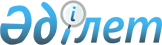 Об утверждении Государственного списка памятников истории и культуры местного значения Карагандинской области
					
			Утративший силу
			
			
		
					Постановление акимата Карагандинской области от 16 апреля 2010 года N 11/03. Зарегистрировано Департаментом юстиции Карагандинской области 02 июня 2010 года N 1879. Утратило силу постановлением акимата Карагандинской области от 17 ноября 2020 года № 73/01
      Сноска. Утратило силу постановлением акимата Карагандинской области от 17.11.2020 № 73/01 (вводится в действие со дня первого официального опубликования).
      В соответствии со статьей 27 Закона Республики Казахстан от 2 июля 1992 года "Об охране и использовании объектов историко-культурного наследия" и подпунктом 18) пункта 1 статьи 27 Закона Республики Казахстан от 23 января 2001 года "О местном государственном управлении и самоуправлении в Республике Казахстан" акимат Карагандинской области ПОСТАНОВЛЯЕТ:
      1. Утвердить прилагаемый Государственный список памятников истории и культуры Карагандинской области местного значения.
      2. Настоящее постановление вводится в действие по истечении десяти календарных дней после дня его первого официального опубликования.
      3. Контроль за исполнением настоящего постановления возложить на заместителя акима области Кырыкбаева А.О.
      Согласовано   
      Министр культуры   
      Республики Казахстан   
      М. Кул-Мухаммед   
      30 апреля 2010 год Государственный список
памятников истории и культуры местного значения Карагандинской области
      Сноска. Приложение с изменениями, внесенными постановлением акимата Карагандинской области от 05.11.2015 N 64/07 (вводится в действие со дня его первого официального опубликования).


					© 2012. РГП на ПХВ «Институт законодательства и правовой информации Республики Казахстан» Министерства юстиции Республики Казахстан
				
Аким области
С. АхметовПриложение
к постановлению акимата
Карагандинской области
от 16 апреля 2010 года N 11/03
 N п/п
Наименование памятника
Вид памятника
Местонахождение памятника
1
2
3
4
Абайский район
Абайский район
Абайский район
Абайский район
1.
Могильник Шерубай, ранний железный век (далее РЖВ)
археология
в 7 километрах (далее – км) к юго-востоку (далее ЮВ) от поселка Топар
2.
Могильник Шерубай 1, эпоха бронзы
археология
в 8 км к ЮВ от поселка Топар, на территории железнодорожной станции Шерубай-Нура
3.
Могильник Топар, РЖВ
археология
в 5 км к ЮВ от Карагандинской гидроэлектростанции-2 (далее ГРЭС-2)
4.
Могильник Топар 1, РЖВ
археология
на территории поселка Топар
5.
Могильник Топар 2, РЖВ
археология
в 0,2 км к юго-западу (далее ЮЗ) от поселка Топар
6.
Могильник Жартас, РЖВ
археология
в 0,6 км к северо-востоку (далее СВ) от санатория "Жартас"
7.
Могильник Восход, РЖВ
археология
в 0,7 км от санатория "Жартас"
8.
Могильник Коксун, РЖВ
археология
в 2 км к ЮЗ от санатория "Жартас"
9.
Могильник Коксун 1, РЖВ
археология
в 7,5 км к ЮВ от села Юбилейный
10.
Могильник Кула-Айгыр, средневековье
археология
в 4,5 км от села Кула-Айгыр
11.
Курган Коксунский, РЖВ
археология
в 2 км к северу (далее С) от села Коксу, в 2 км к ЮЗ от санатория "Жартас"
12.
Курган Южный, РЖВ
археология
в 12 км к юго-юго-востоку (далее ЮЮВ) от поселка Топар, в 2,5 км к ЮЗ от железнодорожной станции Шерубай-Нура, в 7 км к северо-западу (далее СЗ) от поселка Южный
13.
Могильник 8-й аул 1, эпоха бронзы, средневековье
археология
в 4 км к югу (далее Ю) от села 8-й аул
14.
Могильник Захаровка, РЖВ
археология
в 3 км к ЮЗ от села Акмечеть, в 7 км к С от села Есенгельды, на левом берегу реки Нуры в 200 м от русла
15.
Могильник Кула-Айгыр 1, средневековье
археология
в 2 км к СЗ от села Кула-Айгыр, в 10 км к ЮВ от поселка Топар
16.
Стоянка Карабас, эпоха камня
археология
в 5 км к ЮВ от города Абай
17.
Могильник Самарский, РЖВ
археология
в 6 км к ЮВ от села Самарка, в 3 км к юго-юго-западу (далее ЮЮЗ) от села Изумрудный, левый берег реки Нура
18.
Могильник Самарский 1, РЖВ
археология
в 7,7 км Ю села Самарка, в 4,5 км к ЮЗ от села Изумрудный, левый берег реки Нура
19.
Могильник Самарский 2, РЖВ
археология
в 8 км к Ю от села Самарка, в 5 км к ЮЮЗ от села Изумрудный
20.
Могильник Шерубай-Нура, средневековье
археология
в 8 км к СЗ от поселка Южный, в 0,3 км к ЮВ от железнодорожной станции Шерубай-Нура, на правом берегу реки Нура
21.
Могильник Шерубай-Нура 1, средневековье
археология
в 7,5 км к СЗ от поселка Южный, в 0,5 км к ЮВ от железнодорожной станции Шерубай-Нура, на правом берегу реки Нура
22.
Могильник Южный, РЖВ
археология
в 6 км к ЮЗ от железнодорожной станции Шерубай-Нура, в 2 км к СВ от поселка Южный, на левом берегу реки Нура
23.
Могильник Южный 1, РЖВ
археология
в 2,5 км к западу (далее З) от поселка Южный, в 7 км к ЮЗ от железнодорожной станции Шерубай-Нура, левый берег реки Нура
24.
Могильник Южный 2, РЖВ
археология
в 6 км к ЮЗ от железнодорожной станции Шерубай-Нура, в 2,5 км к северо-западу-западу (далее СЗЗ) от поселка Южный, на левом берегу реки Нура
25.
Могильник Южный 3, РЖВ
археология
в 12 км к Ю от поселка Топар, в 4 км к ЮЗ от железнодорожной станции Шерубай-Нура, в 2 км к СЗ от поселка Южный, на левом берегу реки Нура
26.
Могильник Есенгельды, РЖВ
археология
в 1,5 км к ЮВ от села Есенгельды
27.
Поселение Есенгельды, эпоха бронзы
археология
в 3 км к ЮЮВ от села Есенгельды, между могильником Есенгельды и устьем реки Нуры
28.
Могильник Есен, эпоха бронзы
археология
в 5 км к Ю от села 8 аул, в 200 м к С от реки Есен
29.
Могильник Есен 1, РЖВ
археология
в 200 м к Ю от русла реки Есен, в 15 км к Ю от села 8 аул
30.
Курган Есен, РЖВ
археология
к 18 км к Ю от села 8 аул, в 50 м к СВ от могильника Есен 1, на левом берегу реки Есен
31.
Курган Баурозен, средневековье
археология
в 3 км к З от автотрассы Караганды-Алматы, в 3 км к З от обогревательного пункта
32.
Курган Баурозен 1, средневековье
археология
в 3 км к З от автотрассы Караганды-Алматы, в 3 км к З от обогревательного пункта, в 500 м к ЮВ от кургана Баурозен
33.
Курган Баурозен 2, средневековье
археология
в 10 км к З от автотрассы Караганды-Алматы, в 10 км к З от обогревательного пункта, в 11 км к З от вышки сотовой связи Билайн
34.
Могильник Баурозен, средневековье
археология
в 8 км к ЮЗ от автотрассы Караганды-Алматы, в 8 км к ЮЗ от обогревательного пункта
35.
Могильник Баурозен 1, средневековье
археология
в 10 км к С от автотрассы Караганды-Алматы, в 10 км к С от обогревательного пункта, в 11 км к С от вышки сотовой связи Билайн
36.
Могильник Баурозен 2, средневековье
археология
в 10 км к З от автотрассы Караганды-Алматы, в 10 км к З от обогревательного пункта, в 11 км к З от вышки сотовой связи Билайн
36-1
"Мамочкино"
градостроительства
поселок Жартас
Актогайский район
Актогайский район
Актогайский район
Актогайский район
37.
Некрополь Шагала, ХІХ в.
ансамбль
в 8 км к ЮВ от села Абай, сельский округ Абайский
1.
Мавзолей безымянный N 84, ХІХ в.
в 8 км к ЮВ от села Абай, сельский округ Абайский
2.
Мавзолей безымянный N 85, ХІХ в.
в 8 км к ЮВ от села Абай, сельский округ Абайский
3.
Мечеть N 86, ХІХ в.
в 8 км к ЮВ от села Абай, сельский округ Абайский
4.
Мечеть N 88, ХІХ в.
в 8 км к ЮВ от села Абай, сельский округ Абайский
5.
Мавзолей Тобышак, ХІХ в.
в 8 км к ЮВ от села Абай, сельский округ Абайский
38.
Некрополь Текежан, ХІХ в.
ансамбль
в 9 км к ЮВ от села Абай, сельский округ Абайский
1.
Мавзолей безымянный N 90, ХІХ в.
в 9 км к ЮВ от села Абай, сельский округ Абайский
39.
Некрополь Асылбек, ХІХ в.
ансамбль
в 7 км к З от села Карасу, сельский округ Карабулакский
1.
Мавзолей безымянный N 106, ХІХ в.
в 7 км к З от села Карасу, сельский округ Карабулакский
2.
Мавзолей Жунусбека, ХІХ в.
в 7 км к З от от села Карасу, сельский округ Карабулакский
3.
Мавзолей Махамбета, ХІХ в.
в 7 км к З от села Карасу, сельский округ Карабулакский
40.
Некрополь Актая, ХІХ в.
ансамбль
в 2 км к востоку (далее В) от села Нарманбет, сельский округ Карабулакский
1.
Сагана Кошкар, ХІХ в.
в 2 км к В от села Нарманбет, сельский округ Карабулакский
2.
Мавзолей Шоктая, ХІХ в.
в 2 км к В от села Нарманбет, сельский округ Карабулакский
41.
Некрополь Дюсека, ХІХ в.
ансамбль
в 1,5 км к СВ от поселка Сарышаган
1.
Безымянный мавзолей N 149, ХІХ в.
в 1,5 км к СВ от поселка Сарышаган
2.
Мавзолей безымянный N 150, ХІХ в.
в 1,5 км к СВ от поселка Сарышаган
42.
Могильник Егиз-Койтас, средневековье
археология
в 4 км к В от села Буденного, в урочище Егиз-Койтас на левом берегу реки Токраун
43.
Курганы каменные, РЖВ
археология
в 5 км к ЮЮВ от урочища Егиз-Койтас, на левом берегу реки Токраун
44.
Курганы с "Усами", РЖВ
археология
в 40 км от поселка Актогай, в урочище Балкыдак, сельский округ Актогайский
45.
Могильник из 38 нанесенных оград, эпоха бронзы
археология
в 3,5 км к ЮЮВ от урочище Егиз-Койтас, в 5 км по реки Токраун
46.
Могильник Сыпраоба из каменных курганов, середневековья
археология
в 4 км к Ю от села Буденного, в урочище Сыпраоба
47.
Курганы с насыпью из земли и камня, эпоха бронзы
археология
в 11 км от села Тельман, на правом берегу реки Жаланаш
48.
Могильник Кара-Сай, РЖВ
археология
в 64 км от поселка Актогай, на левом берегу реки Карасай, сельский округ Актогайский
49.
Каменное изваяние, средневековье
археология
на левом берегу реки Тулкилы, в 12 км от села Каратал, сельский округ Нуркенский
50.
Могильник из оград и курганов, РЖВ
археология
в урочище Кызылкозы, вверх по реке Нуртай
51.
Курганы каменные Каратас, средневековье
археология
в 2 км от урочища Каратас, на левом берегу реки Нуртай, в 64 км к СЗ от поселка Актогай, сельский округ Актогайский
52.
Могильник эпохи бронзы
археология
на правом берегу реки Нуртай, в 7 км от урочище Каратас
53.
Могильник Карабие 1 из 20 каменных курганов, средневековье
археология
на правом берегу реки Нуртай, в 5 км к ЮЮВ от урочища Канаттас
54.
Курганы, эпоха бронзы
археология
на правом берегу реки Токраун, в 3 км от урочища Каратас
55.
Могильник 37 воинов из каменных курганов, РЖВ
археология
вверх по реке Карасай, в 5 км к ЮВ от села Каратас, сельский округ Нуркенский
56.
Могильник Карабие II из 26 оград, эпохи бронзы
археология
вверх по реке Карасай, в 40 км к З от поселка Актогай, сельский округ Актогайский
57.
Каменное изваяние, средневековье
археология
на северной окраине села Жамши, сельский округ Нуркенский
58.
Курганы каменные, эпоха бронзы
археология
на северной окраине села Жамши, сельский округ Нуркенский
59.
Менгиры, средневековье
археология
в 7 км к ЮЗ от села Кызылтас, сельский округ Нуркенский
60.
Каменное изваяние, средневековье
археология
в 34 км к В от села Жамши, у села Кызылтас, сельский округ Нуркенский
61.
Могильник из 100 каменных курганов, эпоха бронзы
археология
в 8 км к ЮЗ от села Кызылтас, сельский округ Нуркенский
62.
Каменные изваяние и ограды, РЖВ
археология
в 5 км к СВ от села Шылым, сельский округ Шабанбай би
63.
Курганы каменные, эпоха бронзы
археология
на правом берегу реки Бегазы, в 20 км от поселка Актогай, сельский округ Актогайский
64.
Ограды, РЖВ
археология
в 3 км к З от Бегазинского могильника, в горах Бегазы, сельский округ Шабанбай би
65.
Курганы с "Усами" и стелой, РЖВ
археология
в долине реки Жинишке, на склоне горы Бегазы, сельский округ Шабанбай би
66.
Каменное изваяние, средневековье
археология
в 3 км от Бегазинского могильника, в урочище Кара-шокы, сельский округ Шабанбай би
67.
Каменное изваяние и ограды, РЖВ
археология
в 3 км к З от Бегазинского могильника, в долине реки Бегазы, сельский округ Шабанбай би
68.
Курганы каменные, РЖВ
археология
на правом берегу реки Бегазы, в 30 км к СВ от поселка Актогай, территория сельского округа Шабанбай би
69.
Курган с "Усами", РЖВ
археология
в 5 км к С от места слияния рек Бегазы и Токраун, в горах Бегазы, сельский округ Шабанбай би
70.
Курганы каменные, РЖВ
археология
на левом берегу реки Каратал, при впадении в реку Токраун
71.
Изображение наскальное, разновременный
археология
на левом берегу реки Жинишке, в низовье, в 15 км к СВ от села Актумсык, сельский округ Сарытерекский
72.
Ограды, РЖВ
археология
в 3,5 км к З от Бегазинского могильника, в урочище Бегазы, сельский округ Шабанбай би
73.
Курган с "Усами", РЖВ
археология
в 4 км к северо-северо-востоку (далее ССВ) от поселка Актогай, сельский округ Актогай
74.
Курган с "Усами", РЖВ
археология
в 2 км к С от села Амирхан, в 600-700 м к С от зимовки Каратал, сельский округ Кызыларайский
75.
Курган с "Усами", РЖВ
археология
в 5 км к С от поселка Актогай, возле мазара Караменде би, сельский округ Актогайский
76.
Курганы каменные, РЖВ
археология
в 5-6 км к СВ от села Балхашский
77.
Кулпытас N 79, ХІХ в.
градостроительства и архитектуры
в 19 км к В от села Айыртас, сельский округ Айыртасский
78.
Мавзолей Машана, ХІХ в.
градостроительства и архитектуры
в 2 км к В от села Нуркен, сельский округ Нуркенский
79.
Мавзолей Шайкена, ХІХ в.
градостроительства и архитектуры
в 2 км к В от села Нуркен, сельский округ Нуркенский
80.
Мавзолей Нурлана, ХІХ в.
градостроительства и архитектуры
в 1 км к В от села Айыртас, сельский округ Айыртасский
81.
Мавзолей Оспана, ХІХ в.
градостроительства и архитектуры
в 4 км к З от села Карасу, сельский округ Карабулакский
82.
Мавзолей Шамблая, ХІХ в.
градостроительства и архитектуры
в 22 км к ЮВ от города Балхаш
83.
Мавзолей Адабай кызы, ХІХ в.
градостроительства и архитектуры
в 3 км к ЮЗ от села Айыртас, сельский округ Айыртасский
84.
Мавзолей Азимбая, ХІХ в.
градостроительства и архитектуры
в 12 км к ЮЗ от села Айыртас, сельский округ Айыртасский
85.
Мавзолей Игембая, ХІХ в.
градостроительства и архитектуры
в 81 км к Ю от села Айыртас, сельский округ Айыртасский
86.
Мавзолей Кенжал мулла, ХІХ в.
градостроительства и архитектуры
в 30 км к СВ от железнодорожной станции Моинты
87.
Мавзолей Ахметша, ХІХ в.
градостроительства и архитектуры
в 9,5 км к СВ от села Жанаорталык, сельский округ Карабулакский
88.
Мавзолей Улдана, ХІХ в.
градостроительства и архитектуры
в 68 км к Ю от села Айыртас, сельский округ Айыртасский
89.
Безымянный мавзолей N 96, ХІХ в.
градостроительства и архитектуры
в 6 км к ЮВ от села Айыртас, сельский округ Айыртасский
90.
Мавзолей Бесапана, ХІХ в.
градостроительства и архитектуры
в 20 км к С от поселка Гульшад
91.
Мавзолей Самбета, ХІХ в.
градостроительства и архитектуры
в 42 км к ЮЗ от города Балхаш
92.
Мавзолей Серика, ХІХ в.
градостроительства и архитектуры
в 39 км к ЮВ от города Балхаш
93.
Мавзолей Нуржана, ХІХ в.
градостроительства и архитектуры
в 45 км к ЮВ от села Карасу, в 4 км к З от села Карасу, 23 км к СВ от поселка Конурад, сельский округ Карабулакский
94.
Мавзолей Тусупхана, ХІХ в.
градостроительства и архитектуры
в 4 км к З от села Карасу, в 25 км к СВ от поселка Конурад, сельский округ Карабулакский
95.
Мавзолей Укубаса, ХІХ в.
градостроительства и архитектуры
в 10 км к СЗ от села Жанаорталык, сельский округ Карабулакский
96.
Мавзолей Кошкар, ХІХ в.
градостроительства и архитектуры
в 50 км к СВ от села Абай, сельский округ Абайский
97.
Сагана безымянная N 93, ХІХ в.
градостроительства и архитектуры
в 15 км к В от села Абай, сельский округ Абайский
98.
Сагана безымянная N 94, ХІХ в.
градостроительства и архитектуры
в 15 км к В от села Абай, сельский округ Абайский
99.
Мавзолей Бортебая, ХІХ в.
градостроительства и архитектуры
в 4 км к В от села Карасу, сельский округ Карабулакский
100.
Мавзолей Балыкбай, ХІХ в.
градостроительства и архитектуры
в 500 м СВ от села Айыртас, сельский округ Айыртасский
101.
Мавзолей Балбрауын, ХІХ в.
градостроительства и архитектуры
в 6 км к Ю от села Карасу, сельский округ Карабулакский
102.
Мавзолей Алданазара, ХІХ в.
градостроительства и архитектуры
в 4 км к З от села Карасу, сельский округ Карабулакский
103.
Мавзолей Даухара, ХІХ в.
градостроительства и архитектуры
в 9 км СВ от села Нарманбет, сельский округ Карабулакский
104.
Мавзолей Узбек Кожа, ХІХ в.
градостроительства и архитектуры
в 18 км СВ от села Нарманбет, сельский округ Карабулакский
105.
Мавзолей Ахмета, ХІХ в.
градостроительства и архитектуры
в 9,5 км СВ от села Нарманбет, сельский округ Карабулакский
106.
Мавзолей Ныгымана, ХІХ в.
градостроительства и архитектуры
в 2,5 км СВ от села Нарманбет, сельский округ Карабулакский
107.
Мавзолей Нарманбета, ХІХ в.
градостроительства и архитектуры
в 6 км Ю от села Карасу, сельский округ Карабулакский
108.
Мавзолей безымянный N 119, ХІХ в.
градостроительства и архитектуры
в 20 км к ЮВ от города Балхаш
109.
Мавзолей Кожа Ахмета, ХІХ в.
градостроительства и архитектуры
в 20 км к ЮВ от города Балхаш
110.
Мавзолей Казыбека, ХІХ в.
градостроительства и архитектуры
в 29 км к ЮВ от города Балхаш
111.
Мавзолей Балажана, ХІХ в.
градостроительства и архитектуры
в 35 км к ЮВ от города Балхаш
112.
Мавзолей Аккушик, ХІХ в.
градостроительства и архитектуры
в 50 км к Ю от железнодорожной станции Моинты
113.
Мавзолей Уйрекбейт, ХІХ в.
градостроительства и архитектуры
в 7 км СВ от села Абай, сельский округ Абайский
114.
Мавзолей безымянный N 95, ХІХ в.
градостроительства и архитектуры
в 2,5 км к ЮВ от села Айыртас, на левом берегу реки Еспе, сельский округ Айыртасский
115.
Курган Аккора, РЖВ
археология
в 5,77 км к ЮВ от села Косабай, в 12,2 км к СЗ от села Бегазы, в 16,1 км к ЮЗ от села Шабанбай
116.
Могильник Аккора, РЖВ
археология
в 3,52 км к ЮЮВ от села Косабай, в 14,5 км к СЗ от села Бегазы, в 16,8 км к ЮЗ от села Шабанбай
117.
Курган Аколке, РЖВ
археология
в 5,58 км ЮЮЗ от села Шабанбай, в 9,25 км к СВ от села Бегазы, в 19,4 км к СЗ от села Жинишке
118.
Могильник Аколке 1, РЖВ
археология
в 7,73 км СВ от села Бегазы, в 18,2 км к СЗ от села Жинишке, в 7,22 км к Ю от села Шабанбай
119.
Могильник Аколке 2, РЖВ
археология
в 9,69 км к ССВ от села Бегазы, в 20,5 км к СЗ от села Жинишке, в 5,15 км к ЮЗ от села Шабанбай
120.
Могильник Аралтобе 1, РЖВ
археология
в 6,98 км к ЮВ от села Шабанбай, в 9,38 км к СВ от села Бегазы, в 16,6 км к СЗ от села Жинишке
121.
Могильник Аралтобе 2, РЖВ
археология
в 7,18 км к ЮЮВ от села Шабанбай, в 8,93 км к СВ от села Бегазы, в 16,6 км к СЗ от села Жинишке
122.
Могильник Аралтобе 3, РЖВ
археология
в 7,73 км к СВ от села Бегазы, в 18,2 км к СЗ от села Жинишке, в 7,22 км к ЮЮЗ от села Шабанбай
123.
Курган Баглы 1, РЖВ
археология
в 6,37 к СЗ от села Жинишке, в 11,3 км к востоку-юго-востоку (далее ВЮВ) от села Бегазы, в 14,6 км к ЮЗ от села Сона
124.
Курган Баглы 2, РЖВ
археология
в 5,06 км к западу-юго-западу (далее ЗЮЗ) от села Жинишке, в 12,9 км к ЮВ от села Бегазы, в 15,0 км к ЮЗ от села Сона
125.
Курган Бегазы, РЖВ
археология
в 3 км к ЮВ от зимовки Каратал, в 2,7 км к СВ от села Бегазы, в 17,2 км к СЗ от села Жинишке
126.
Могильник Бегазы 1, разновременный
археология
в 30 км к ВЮВ от поселка Актогай, в 0,7 км к западу-северо-западу (далее ЗСЗ) от села Бегазы, Шабанбайского сельского округа, в 14,7 км к ЮЗ от села Шабанбай
127.
Могильник Бегазы 2, РЖВ
археология
к северо-северо-западу (далее ССЗ) от села Бегазы, в 13,9 км к ЮЗ от села Шабанбай, в 18,2 км к СЗ от села Жинишке
128.
Могильник Бегазы 3, эпоха бронзы, средневековье
археология
в 1,5 км к СВ от могильника Бегазы, в 1 км к С от села Бегазы, в 13,8 км к ЮЗ от села Шабанбай, в 17,6 км к СЗ от села Жинишке
129.
Могильник Бегазы 3А, средневековье
археология
в 0,8 км к С от села Бегазы, в 17,8 км к ЮЗ от села Шабанбай, в 14,0 км к СЗ от села Жинишке
130.
Могильник Бегазы 3В, эпоха бронзы, средневековье
археология
в 1,23 км к С от села Бегазы, в 17,8 км к СЗ от села Жинишке, в 13,6 км к ЮЗ от села Шабанбай
131.
Могильник Бегазы 4, эпоха бронзы, средневековье
археология
в 18,9 км к СЗ от села Жинишке, в 15,4 км к ЮЗ от села Шабанбай, в 1,3 км к ЮЗ от села Бегазы
132.
Могильник Бегазы 5, эпоха бронзы, средневековье
археология
в 0,6 км к ЮЗ от могильника Бегазы, в 1,55 км к ЮЗ от села Бегазы, в 19,1 км к СЗ от села Жинишке, в 15,4 км к ЮЗ от села Шабанбай
133.
Могильник Бегазы 6, РЖВ, средневековье
археология
в 1,83 км к СЗ от села Бегазы, в 19,3 км к ЗСЗ от села Жинишке, в 15,8 км к ЮЗ от села Шабанбай
134.
Могильник Бегазы 7, эпоха бронзы, средневековье
археология
в 1,5 км к ЮЗ от села Бегазы, в 19,0 км к ЗСЗ от села Жинишке, в 16,1 км к ЮЗ от села Шабанбай
135.
Могильник Бегазы 8, средневековье
археология
в 1,3 км к ЮЗ от села Бегазы, в 18,9 км к СЗ от села Жинишке, в 16,1 км к ЮЗ от села Шабанбай
136.
Могильник Бегазы 9, средневековье
археология
в 3,5 км к ЮЗ от села Бегазы, в 19,0 км к СЗ от села Жинишке, в 16,6 км к ЮЗ от села Шабанбай
137.
Могильник Бегазы 10, эпоха бронзы, средневековье, РЖВ
археология
на левом берегу реки Каратал, в 4 км Ю от села Бегазы, в 19,1 км к ЗСЗ от села Жинишке, в 17,5 км к ЮЗ от села Шабанбай
138.
Курган Богеу 1, РЖВ
археология
в 4,93 км к ЮВ от села Шабанбай, в 11,2 км к СВ от села Бегазы, в 19,0 км к СЗ от села Сона
139.
Курган Богеу 2, РЖВ
археология
в 4,95 км к ЮВ от села Шабанбай, в 11,2 км к СВ от села Бегазы, в 19,1 км к СЗ от села Сона
140.
Могильник Богеу 1, РЖВ
археология
в 5,74 км к ЮВ от села Шабанбай, в 10,8 км к СВ от села Бегазы, в 18,4 км к СЗ от села Сона
141.
Могильник Богеу 2, РЖВ
археология
в 4,66 км к ЮВ от села Шабанбай, в 12,4 км к СВ от села Бегазы, в 18,4 км к СЗ от села Сона
142.
Группа курган-оград Кызылжал, эпоха бронзы
археология
в 2,07 км к СЗ от села Жинишке, в 16,1 км к ВЮВ от села Бегазы, в 10,7 км к ЮЗ от села Сона
143.
Могильник Жинишке 1, РЖВ
археология
в 14 км к ЮВ от села Шабанбай, в 8,4 км к СЗ от села Сона, в 11,9 км к ССЗ от села Жинишке
144.
Могильник Жинишке 2, РЖВ
археология
в 16 км к ЮВ от села Шабанбай, в 6,47 км к ЗСЗ от села Сона, в 10,7 км к С от села Жинишке
145.
Могильник Жинишке 3, РЖВ
археология
в 13,6 км к ЮВ от села Шабанбай, в 9,07 км к СЗ от села Сона, в 14,3 км к ССЗ от села Жинишке
146.
Курган Жолдыбай 1, РЖВ
археология
в 5,41 км к ЮВ от села Бегазы, в 18,4 км к СВ от села Сарытерек, в 1,6 км к ЗЮЗ от села Жинишке
147.
Курган Жолдыбай 2, РЖВ
археология
В 5,85 км к ЮВ от села Бегазы, в 18,0 км к СВ от села Сарытерек, в 14,5 км к ЗЮЗ от села Жинишке
148.
Курган Итолген 1, РЖВ
археология
в 1,89 км к Ю от села Шабанбай, в 12,9 км к СВ от села Бегазы, в 21,8 км к СЗ от села Сона
149.
Курган Итолген 3, РЖВ
археология
в 1,67 км ЮЗ от села Шабанбай, в 13,2 км к СВ от села Бегазы, в 22,4 км к СЗ от села Сона
150.
Курган Итолген 4, РЖВ
археология
в 1,5 км к ЮЗ от села Шабанбай, в 13,3 км к СВ от села Бегазы, в 22,4 км к СЗ от села Сона
151.
Курган Итушкан, РЖВ
археология
в 3,27 км к ЗСЗ от села Бегазы, в 14,5 км к ЮВ от села Косабай, в 23,0 км к ССЗ от села Сарытерек
152.
Могильник Итушкан 1, РЖВ
археология
в 2,8 км к ЗЮЗ от села Бегазы, в 15,2 км к ЮВ от села Косабай, в 22,5 км к ССЗ от села Сарытерек
153.
Могильник Итушкан 2, РЖВ
археология
в 2,94 км к ЗСЗ от села Бегазы, в 14,9 км к ЮВ от села Косабай, в 22,7 км к ССЗ от села Сарытерек
154.
Курган Жундыоба 1, РЖВ
археология
в 9,78 км к СВ от села Бегазы, в 16,8 км к ЗСЗ от села Сона, в 8,46 км к ЮВ от села Шабанбай
155.
Курган Кенели, РЖВ
археология
в 17,5 км к ЗСЗ от села Шабанбай, в 22,1 км к СЗ от села Бегазы, в 17,0 км к СВ от села Актогай
156.
Курган Сиыртас, РЖВ
археология
в 6,67 км СВ от села Бегазы, в 17,7 км к СЗ от села Жинишке, в 8,31 км к ЮЮЗ от села Шабанбай
157.
Каменные гряды Бегазы, РЖВ
археология
в 1,15 км к С от села Бегазы, в 24,1 км к ЮЗ от села Сона, в 13,7 км к ЮЗ от села Шабанбай
158.
Курган Караменде, РЖВ
археология
в 5,14 км ССЗ от поселка Актогай, в 31,0 км к СЗ от села Бегазы, в 15,9 км к ЗЮЗ от села Косабай
159.
Могильник Караменде, РЖВ
археология
в 6,11 км к ССЗ от поселка Актогай, в 31,0 км к СЗ от села Бегазы, в 15,5 км к З от села Косабай
160.
Курган Каратал, средневековье
археология
в 2,63 км к ССВ от села Бегазы, в 12,2 км к ЮЮЗ от села Шабанбай, в 17,5 км к СЗ от села Жинишке
161.
Могильник Каратал 1, РЖВ, эпоха бронзы
археология
к ССЗ от села Бегазы 2,33 км, в 12,8 км к ЮЗ от села Шабанбай, в 18,5 км к СЗ от села Жинишке
162.
Могильник Каратал 2, эпоха бронзы, РЖВ
археология
в 2,6 км к С от села Бегазы, в 12,5 км к ЮЗ от села Шабанбай, в 18,5 км к СЗ от села Жинишке
163.
Могильник Каратал 4, эпоха бронзы, РЖВ, средневековье
археология
в 3,9 км к С от села Бегазы, в 11,0 км к ЮЗ от села Шабанбай, 18,1 км к СЗ от села Жинишке
164.
Могильник Каратал 5, эпоха бронзы, РЖВ
археология
в 4,61 км к С от села Бегазы, в 10,2 км к ЮЗ от села Шабанбай, в 18,0 км к СЗ от села Жинишке
165.
Курган Караунгур 1, РЖВ
археология
в 7,5 км к ЮВ от села Шабанбай, в 15,7 км к СЗ от села Жинишке, в 9,67 км к СВ от села Бегазы
166.
Курган Караунгур 2, РЖВ
археология
в 7,4 км к ЮЗ от села Шабанбай, в 16,0 км к СЗ от села Жинишке, в 9,46 км к СВ от села Бегазы
167.
Жертвенные сооружения Карашокы, РЖВ
археология
в 4,57 км к СВ от села Бегазы, в 10,4 км к ЮЮЗ от села Шабанбай, в 21,8 км к ЗЮЗ от села Сона
168.
Курган Карашокы 1, РЖВ
археология
в 4,21 км к СВ от села Бегазы, 11,0 км к ЮЮЗ от села Шабанбай, в 21,5 км к ЗЮЗ от села Сона
169.
Курган Карашокы 2, РЖВ
археология
в 4,2 км к СВ от села Бегазы, в 11,2 км к Ю от села Шабанбай, в 21,0 км к ЗЮЗ от села Сона
170.
Курган Касабай 1, РЖВ
археология
в 17,2 км к СЗ от села Бегазы, в 15,3 км к СВ от поселка Актогай, в 16,5 км к ЮЗ от села Шабанбай
171.
Курган Касабай 2, РЖВ
археология
в 3 км к З от фермы Касабай, в 18,3 км к СЗ от села Бегазы, в 19,3 км к ЮЗ от села Шабанбай, в 12,4 км к СВ от поселка Актогай
172.
Курган Касабай 3, РЖВ
археология
в 18,9 км к СЗ от села Бегазы, в 19,9 км к ЮЗ от села Шабанбай, в 11,8 км к СВ от поселка Актогай
173.
Могильник Койтас 1, эпоха бронзы, РЖВ
археология
в 1 км к ЗСЗ от села Жинишке, в 11,5 км к ЮЗ от села Сона, в 16,6 км к ЮВ от села Бегазы
174.
Могильник Койтас 2, РЖВ
археология
в 1,93 км к СЗ от села Жинишке, в 11,9 км к ЮЗ от села Сона, в 15,7 км к ЮВ от села Бегазы
175.
Могильник Кузеуай, РЖВ
археология
в 7,51 км к ССВ от села Бегазы, в 22,0 км к ЗСЗ от села Сона, в 7,3 км к ЮЮЗ от села Шабанбай
176.
Могильник Арамтас, РЖВ
археология
в 8,3 км к СВ от села Бегазы, в 15,5 км к СЗ от села Жинишке, в 8,40 км к ЮВ от села Шабанбай
177.
Могильник Ибрай, эпоха бронзы, РЖВ
археология
в 0,6 км к ЮЗ от села Бегазы, в 21,3 км к ССВ от села Сарытерек, в 17,8 км к ЗСЗ от села Жинишке
178.
Могильник Кайыншилик, РЖВ, средневековье
археология
в 5,1 км к СВ от села Бегазы, в 19,6 км к ЗЮЗ от села Сона, в 11,6 км к ЮЮВ от села Шабанбай
179.
Могильник Карагандыозек 3, РЖВ
археология
в 1,5 км к ЮВ от села Шабанбай, в 13,7 км к СВ от села Бегазы, в 21,2 км к СЗ от села Сона
180.
Могильник Каракула 2, РЖВ
археология
в 12,2 км к ЮЗ от села Бегазы, в 14,6 км к СЗ от села Сарытерек, в 25,9 км к ЮЗ от села Жинишке
181.
Могильник Карашилик, РЖВ
археология
в 18,5 км к ЮЗ от села Бегазы, в 5,62 км к СЗ от села Сарытерек, в 26,7 км к ЮЗ от села Жинишке
182.
Могильник Касым, РЖВ
археология
в 21,2 км к востоку-северо-востоку (далее ВСВ) от села Сарытерек, в 27,4 км к СЗ от села Бегазы, в 16,5 км к ССЗ от села Жинишке
183.
Могильник Кезеген, РЖВ, средневековье
археология
в 7,75 км к ЮЮЗ от села Шабанбай, в 8,09 км к СВ от села Бегазы
184.
Могильник Коскызыл, РЖВ
археология
в 4,8 км к СЗ от села Бегазы, в 24,5 км к ССЗ от села Сарытерек, в 14,5 км к ЮЗ от села Шабанбай
185.
Могильник Куланшат, РЖВ
археология
в 4,15 км к ЮЗ от села Касабай, в 19,0 км к СЗ от села Бегазы, в 11,2 км к СВ от поселка Актогай
186.
Курган Омар 1, РЖВ
археология
в 5,5 км к СВ от села Бегазы, в 20,9 км к ЗЗЮ от села Сона, в 9,66 км к ЮЮЗ от села Шабанбай
187.
Курган Омар 2, РЖВ
археология
в 5,8 км к СВ от села Бегазы, 20,8 км к ЗЗЮ от села Сона, в 9,35 км к ЮЮЗ от села Шабанбай
188.
Могильник Омар 1, эпоха поздней бронзы
археология
в 5,98 км к СВ от села Бегазы, в 20,6 км к ЗЮЗ от села Сона, в 9,35 км к ЮЮВ от села Шабанбай
189.
Могильник Омар 2, РЖВ
археология
в 5,1 км к СВ от села Бегазы, в 21,2 км к ЗЮЗ от села Сона, в 10,1 км к ЮЮЗ от села Шабанбай
190.
Могильник Омар 3, РЖВ
археология
в 5,2 км к СВ от села Бегазы, в 21,3 км к ЗЮЗ от села Сона, в 9,81 км к ЮЮЗ от села Шабанбай
191.
Курган Сармантай, РЖВ
археология
в 14,4 км к ЮВ от села Бегазы, в 13,3 км к СВ от села Сарытерек, в 13,9 км к ЮЗ от села Жинишке
192.
Могильник Сармантай 1, РЖВ
археология
в 15,4 км к СВ от села Сарытерек, в 14,1 км к ЮВ от села Бегазы, в 11,8 км к ЮЗ от села Жинишке
193.
Могильник Сармантай 2, РЖВ
археология
в 14,1 км к ЮВ от села Бегазы, в 14,2 км к СВ от села Сарытерек, в 13 км к ЮЗ от села Жинишке
194.
Могильник Сарыбулак 1, РЖВ
археология
в 7 км к ВЮВ от поселка Актогай, в 21,2 км к СЗ от села Бегазы, в 25,4 км к ЮЗ от села Шабанбай
195.
Могильник Сарыбулак 2, РЖВ
археология
в 7,5 км к ВЮВ от поселка Актогай, в 20,6 км к СЗ от села Бегазы, в 24,6 км к ЮЗ от села Шабанбай
196.
Могильник Сарыбулак 4, РЖВ
археология
в 8,6 км к ВЮВ от поселка Актогай, в 19,6 км к СЗ от села Бегазы, в 23,8 км к ЮЗ от села Шабанбай
197.
Курган Сарытерек 1, РЖВ
археология
в 250 м к СВ от крайних жилых домов села Сарытерек, в 21,3 км к ЮЮЗ от села Бегазы, в 26,3 км к ЮЗ от села Жинишке
198.
Курган Сарытерек 3, РЖВ
археология
в 2,46 км к С от села Сарытерек, в 20,3 км к ЮЮЗ от села Бегазы, в 25,6 км к ЮЗ от села Жинишке
199.
Могильник Сарытерек, РЖВ
археология
в 3,06 км к ССЗ от села Сарытерек, в 19,7 км к ЮЮЗ от села Бегазы, в 25,8 км к ЮЗ от села Жинишке
200.
Курган Серикбай, РЖВ
археология
в 11,6 км к ЮВ от села Бегазы, в 7,41 км к ЮЗ от села Жинишке, в 21,3 км к ЮВ от села Шабанбай
201.
Курган Сона, РЖВ
археология
в 615 м к ССЗ от села Сона, в 11,3 км к СВ от села Жинишке, в 21,9 км к ЮВ от села Шабанбай
202.
Могильник Сона 1, РЖВ, средневековье
археология
в 303 м к ЮВ от села Сона, в 11,0 км к СВ от села Жинишке, в 22,7 км к ЮВ от села Шабанбай
203.
Могильник Сона 2, РЖВ, средневековье
археология
в 789 м к ССЗ от села Сона, в 11,7 км к СВ от села Жинишке, в 21,4 км к ЮВ от села Шабанбай
204.
Могильник Сона 3, РЖВ, средневековье
археология
в 0,640 км к ЮВ от села Сона, в 11,3 км к СВ от села Жинишке, в 23,4 км к ЮВ от села Шабанбай
205.
Могильник Сона 4, РЖВ
археология
в 0,840 км к ЮВ от села Сона, в 11,1 км к СВ от села Жинишке, в 23,7 км к ЮВ от села Шабанбай
206.
Могильник Тарасу 1, РЖВ
археология
в 20,3 км к ССВ от села Жинишке, в 11,3 км к ССЗ от села Сона, в 16,4 км к ЗСЗ от села Шабанбай
207.
Могильник Тарасу 2, РЖВ
археология
в 20,1 км к ССВ от села Жинишке, в 11,7 км ССЗ от села Сона, в 16,3 км к ЗСЗ от села Шабанбай
208.
Могильник Тарасу 3, РЖВ
археология
в 19,9 км к ССВ от села Жинишке, в 11,7 км к ССЗ от села Сона, в 15,9 км к ЗСЗ от села Шабанбай
209.
Курган Тесиктас 1, РЖВ
археология
в 14,1 км к З от села Шабанбай, в 11,3 км к СЗ от села Сона, в 18,1 км к С от села Жинишке
210.
Курган Тесиктас 2, средневековье
археология
в 14 км к В от села Шабанбай, в 11,2 км к СЗ от села Сона, в 18,2 км к С от села Жинишке
211.
Могильник Тесиктас 1, эпоха бронзы
археология
в 14,3 км к В от села Шабанбай, в 11,3 км к СЗ от села Сона, в 18,6 к С от села Жинишке
212.
Могильник Тесиктас 2, РЖВ
археология
в 13,8 км к В от села Шабанбай, в 18,4 км к СЗ от села Сона, в 11,4 км к С от села Жинишке
213.
Могильник Тесиктас 3, РЖВ
археология
в 13,6 км к В от села Шабанбай, в 13,1 км к СЗ от села Сона, в 20,1 км к С от села Жинишке
214.
Курган Узунбулак 1, РЖВ
археология
в 27,2 км к В от села Сарытерек, в 20,5 км к Ю от села Сона, в 15,2 км к ЮВ от села Жинишке
215.
Курган Узунбулак 2, РЖВ
археология
в 27,4 км к В от села Сарытерек, в 19,3 км к Ю от села Сона, в 14,4 км к СВ от села Жинишке
216.
Курган Узунбулак 3, РЖВ
археология
в 26,8 км к В от села Сарытерек, в 19,3 км к Ю от села Сона, в 14,7 км к СВ от села Жинишке
217.
Курган Узунбулак 4, РЖВ
археология
в 26,5 км к В от села Сарытерек, в 19,1 км к Ю от села Сона, в 14,2 км к СВ от села Жинишке
218.
Курган Узунбулак 5, РЖВ
археология
в 27,5 км к В от села Сарыбулак, в 19,3 км к Ю от села Сона, в 14,3 км к СВ от села Жинишке
219.
Курган Шабанбай 2, РЖВ
археология
в 3,86 км к ЮВ от села Шабанбай, в 12,1 км к СВ от села Бегазы, в 19,5 км к СЗ от села Сона
220.
Курган Шабанбай 3, РЖВ
археология
в 1,99 км к ССВ от села Шабанбай, в 16,8 км к СВ от села Бегазы, в 22,8 км к СЗ от села Сона
221.
Курган Шокпартас 1, РЖВ
археология
в 3,53 км к ЮЮВ от села Шабанбай, в 11,7 км к СВ от села Бегазы, в 20,5 км к СЗ от села Сона
222.
Курган Шокпартас 2, РЖВ
археология
в 3,42 км к ЮЮВ от села Шабанбай, в 11,9 км к СВ от села Бегазы, в 20,4 км к СЗ от села Сона
223.
Могильник Шокпартас 1, РЖВ, средневековье
археология
в 3,8 км к ЮЮВ от села Шабанбай, в 11,6 км к СВ от села Бегазы, в 20,2 км к СЗ от села Сона
224.
Курган Шолакеспе, РЖВ
археология
в 22,6 км к В от поселка Актогай, в 29,4 км к С от села Сарытерек, в 8,74 км к СЗ от села Бегазы
225.
Могильник Шолакеспе, РЖВ
археология
в 21,8 км к В от поселка Актогай, в 28,6 км к С от села Сарытерек, в 8,28 км к СЗ от села Бегазы
226.
Скультурная композиция "Уш арыс" (А.Букейханов, Ж.Акбаев, А.Ермеков), 1998 г. Скульптор Ж. Калиев
архитектуры и градостроительства
поселок Актогай, центральная площадь
227.
Родовое кладбище Букейхановых "Талдыбейіт"
архитектуры и градостроительства
в 20 км к ВЮВ от села Сарытерек
228.
Мавзолей Даулет, XIX в.
градостроительства и архитектуры
в 14 км к Ю от села Акши
229.
Мавзолей Айнан, XIX в.
градостроительства и архитектуры
село Айыртас
230.
Мавзолей Машак, XIX в.
градостроительства и архитектуры
в 1 км к З от села Жамши
231.
Мавзолей Сана би, XVIII в.
градостроительства и архитектуры
в 11 км к С от села Сарытерек
232.
Безымянный сагана 2 Айыртас, XIX в.
градостроительства и архитектуры
в 15 км к В от села Айыртас
233.
Мавзолей Тобышак, XIX в.
градостроительства и архитектуры
в 8 км к В от села Абай
234.
Мавзолей Торак батыра, XIX в.
градостроительства и архитектуры
в 12 км к Ю от села Кежек
235.
Мавзолей Караменде би, ХVІІІ в.
градостроительства и архитектуры
в 5 км к С от поселка Актогай
город Балхаш
город Балхаш
город Балхаш
город Балхаш
236.
Наскальные рисунки
археология
поселок Саяк в 1 км от моста
237.
Монументальный самолет, 1980 г.
градостроительства и архитектуры
при въезде в город Балхаш
238.
Монумент "Здесь начинался г. Балхаш", 1931 г. Автор В.К. Кузьмин
градостроительства архитектуры
в 5 км от автотрассы Балхаш-Шашубай, на сопке у озера Балхаш
239.
Памятник погибшим на фронтах Великой Отечественной войны 1941-1945 гг. 1970 г. Автор Б. Мусат, А. Исмайлов
градостроительства и архитектуры
на сопке, пролегающей к озеру Балхаш по улице Желтоксан
240.
Бюст Героя Советского Союза В. Хоружей, 1967 г. Авторы: Н.А. Селидиевская, А.И. Селидиевский, А.П. Ярохин
градостроительства и архитектуры
на территории Балхашского горно-металлургического комбината, медеплавильный завод
241.
Локомотив N 48-80, 1967 г.
градостроительства и архитектуры
при въезде на территорию Балхашского горно-металлургического комбината
242.
Буровой станок, первый заставивший дрогнуть недра Коунрада, 1967 г.
градостроительства и архитектуры
перед Дворцом культуры центральная площадь поселка Коунрад
243.
Здание метцеха, где установлена мемориальная доска "Здесь работал Герой Советского Союза Миллер", 1967 г.
градостроительства и архитектуры
на территории Балхашского горно-металлургического комбината, медеплавильный завод
244.
Танк Т-34, 1978 г.
градостроительства и архитектуры
на берегу озера Балхаш по улице Желтоксан
245.
Памятник ансамбль первостроителям г. Балхаша, 1968 г. Автор Б. Мусат, А. Исмайлов
градостроительства и архитектуры
на территории центрального парка города Балхаш
246.
Монумент в честь 50-летия со дня организации треста "Прибалхашстрой", 1981 г. Автор А. Исмайлов
градостроительства и архитектуры
на берегу озера Балхаш по улице Желтоксан
247.
Памятник Агыбай батыру, 2007 г. Скульптор Ж. Калиев
градостроительства и архитектуры
город Балхаш, центральная площадь
Бухаржырауский район
Бухаржырауский район
Бухаржырауский район
Бухаржырауский район
248.
Курган Ботакара, эпоха бронзы
археология
в 4,7 км к З от села Петровка
249.
Каменные ящики, эпоха бронзы
археология
село Ростовский, на правом берегу реки Нуры, у села Кызыл-Жар
250.
Могильник Хорошевское, эпоха бронзы
археология
в 17 км к ЮЗ от села Белагаш
251.
Могильник Ащису 1, эпоха бронзы
археология
в 5 км к ЮВ от села Аюлы, в 2 км к СВ от моста через реку Ащису
252.
Могильник Алтынсу 1, средневековье
археология
село Шешенкара, в 7 км к ЮВ от отделения, на правом берегу реки Ащису
253.
Могильник Алтынсу 2, РЖВ
археология
село Шешенкара, в 4 км к ЮВ от третьего отделения
254.
Рудник Алтын-тобе, эпоха бронзы
археология
в 20 км к Ю от села Шешенкара
255.
Могильник Ташик, эпоха бронзы
археология
в 3,5 км к ЮВ от села Аюлы
256.
Могильник Алтын-Тюбе, эпоха бронзы
археология
в 20 км к ЮЗ от села Шешенкара
257.
Могильник Алтын-Тюбе 2, РЖВ
археология
в 20 км к ЮЗ от села Шешенкара
258.
Могильник Белая Глина, РЖВ
археология
село Шешенкара, в 0,2 км к СЗ от третьего отделения
259.
Курган "Хорошевское", РЖВ
археология
в 3 км к Ю от села Белагаш
260.
Курган Койтас, эпоха бронзы
археология
в 100 м к ЮВ от моста, на левом берегу реки Нуры, в 3 км к ЮЗ от села Самарканд
261.
Могильник Шешенкара 1, эпоха бронзы
археология
село Шешенкара, в 4 км к СВ от горы Шешенкара
262.
Могильник Кульса, эпоха бронзы
археология
в 4 км к З от поселка Ботакара
263.
Могильник Кульса 1, РЖВ
археология
в 6 км от поселка Ботакара на правом берегу реки Кульсы
264.
Могильник Кишкентай, РЖВ
археология
село Шешенкара, в 4 км к С от села Ащису
265.
Могильник Куандык-козы, РЖВ
археология
село Шешенкара, в 600 м к ЮВ от мазаров, в 4 км к СВ от железнодорожной станции Ащису
266.
Могильник Кульса 2, РЖВ
археология
в 9 км на З от поселка Ботакара
267.
Могильник Змеиная гора, эпоха бронзы
археология
село Тогызкудык, на левом берегу реки Нура, в 3 км к СВ от села Ащису
268.
Могильник Нуринский, РЖВ
археология
в 2 км к СВ села Шешенкара
269.
Могильник Съезтобе, эпоха бронзы
археология
в 350 м к В от села Шешенкара, на левом берегу реки Нура, в 3 км к СВ от железнодорожной станции Ащису
270.
Могильник Дермен 1, РЖВ
археология
село Шешенкара, в 2,5 км к С от зимовки Дермен
271.
Могильник Дермен 2, РЖВ
археология
в 9 км к СЗ от села Шешенкара
272.
Могильник Нуринский 1, РЖВ
археология
поселок Ботакара, на 70 км автотрассы Караганда-Каркаралинск
273.
Стоянка Дермен, эпоха камня
археология
село Шешенкара, на правом берегу реки Нура, в 3 км к С от железнодорожной станции N 3
274.
Могильник Шешенкара, РЖВ
археология
село Шешенкара, в 3,5 км к ЗСЗ от железнодорожной станции N 3
275.
Могильник Дермен, РЖВ
археология
село Шешенкара, в 3,5 км к ЗСЗ от разъезда N 3
276.
Могильник Алгабас, РЖВ
археология
в 6 км к ЮЗ от села Алгабас
277.
Мавзолей Бухар жырау, 1993 г.
градостроительства и архитектуры
в 25 км к С от села Шалкар, около фермы "Садык"
278.
Здание православной церкви, ХIХ в.
градостроительства и архитектуры
поселок Ботакара
279.
Могильник Аяпберген, эпоха бронзы
археология
в 20 км к С от села Бухаржырау, в 3 км к СЗ от зимовки Садык в урочище Аяпберген
280.
Могильник Сарыорман, РЖВ
археология
в 6 км к СЗ от поселка Ботакара (птицефабрика)
281.
Могильник Жамал, РЖВ
археология
на С берегу водохранилища Акжар (Жартас), на месте слияния двух рек Жартас и Акжар
282.
Могильник Актобе 3, РЖВ
археология
в 4 км к ЮЗ от села Актобе, на правом берегу Нуры
283.
Курган Довгуева площадь, РЖВ
археология
в 6 км к С от села Керней, в урочище Водопад
284.
Курган Койтас 2, средневековье
археология
в 3 км ЮЗ от села Самарканд
285.
Курган Койтас 3, средневековье
археология
в 3 км ЮЗ от села Самарканд
286.
Курган Койтас 4, РЖВ
археология
в 2,5 км к ЮЗ от села Самарканд
287.
Могильник Белагаш, средневековье
археология
в 12 км к ЮВ от села Белагаш
288.
Могильник Ащису, эпоха бронзы
археология
в 5 км к Ю от села Аюлы, на левом берегу реки Ащису, в 110 м к В от моста через реку Ащису, трасса Караганда-Каркаралинск
289.
Могильник Ащису 2, средневековье
археология
в 2 км к ЮВ от села Аюлы, в 1,5 км ниже по течению и к ЮЗ от плотины Ащисуйского водохранилища
290.
Могильник Ташик 2, эпоха бронзы, РЖВ
археология
в 1,5 км к ЮЗ водохранилища Ащису, 4 км к ЮЮВ от села Аюлы
291.
Могильник Жиендик, средневековье
археология
в 1,5 км к Ю от села Ташик, в 2,5 км к ВЮВ от Ащисуйского водохранилища
292.
Могильник Нуринский, РЖВ
археология
в 2 км к С от села Шешенкара, на правом берегу реки Нура
293.
Могильник Каратал, РЖВ, позднее средневековья
археология
в 800 м к С от плотины водохранилища Акжар (Жартас), на правом берегу одноименной реки
294.
Могильник Куюлус, РЖВ
археология
в 700 м к ЮВ от плотины водохранилища Акжар (Жартас)
295.
Могильник Ордабай, эпоха бронзы
археология
в 5 км к С от села Керней, в урочище Водопад горно-лесного массива
296.
Могильник Довгуева площадь, РЖВ
археология
в 6 км к С от села Керней, в урочище Водопад
297.
Стоянка Ащису 1, эпоха камня
археология
в 5 км к ЮЗ от села Аюлы, в 2 км к СВ от автомобильной стоянки трассы Каркаралинск-Караганда
298.
Курган Кызыл – Жар, РЖВ
археология
на правом берегу реки Нуры в 5 км от села Тегисжол
299.
Курган Кима, РЖВ
археология
в урочище Кима, в 10 км к Ю от города Темиртау
300.
Могильник Тегисжол, средневековье
археология
в 10 км З от города Темиртау, на левом берегу реки Нуры, между селами Самарканд и Тегисжол
301.
Поселение Тегисжол, эпоха бронзы
археология
в 1,5 км к В от села Тегисжол, на левом берегу реки Нуры
302.
Могильник Караганбас, РЖВ
археология
в 7 км ЮЗ от города Темиртау
303.
Могильник Темиркаш, эпоха бронзы, РЖВ
археология
в 2 км к ЮЗ от села Самарканд
304.
Курган Тасаул, РЖВ
археология
в 400 м к ВЮВ от села Тасаул
305.
Поселение Темиркаш, эпоха бронзы
археология
на левом берегу реки Нуры, в 2 км к ЮЗ от села Самарканд
306.
Курган Койтас, эпоха бронзы
археология
на левом берегу реки Нуры, в 500 м к ЮВ от моста через реку Нура, в 3 км к ЮЗ от села Самарканд
307.
Поселение Ростовка 1, эпоха бронзы
археология
в 1,2 км к В от села Ростовка, на правобережье реки Нуры
308.
Поселение Ростовка 2, эпоха бронзы
археология
в 1,4 км к В от села Ростовка, на правом берегу реки Нуры, в 200 м от поселения Ростовка 1
309.
Мавзолей Алшынбай, ХІХ в.
градостроительства и архитектуры
в 8 км к СЗ от села Умиткер
310.
Мавзолей Аймаганбет кажы, ХІХ в.
градостроительства и архитектуры
cело Акжар
Жанааркинский район
Жанааркинский район
Жанааркинский район
Жанааркинский район
311.
Некрополь Ольке, ХІ-ХІІ вв.
ансамбль
в 85 км к З от села Шалгинск, на берегу реки Коктас
1.
Мавзолей 1, ХІХ в.
в 85 км к З от села Шалгинск, на берегу реки Коктас
2.
Мавзолей 2, ХІХ в.
в 85 км к З от села Шалгинск, на берегу реки Коктас
3.
Мавзолей 3, ХІХ в.
в 85 км к З от села Шалгинск, на правом берегу реки Коктас 
4.
Мавзолей 4, ХІХ в.
в 85 км к З от села.Шалгинск, на берегу реки Коктас
5.
Мавзолей 5, ХІХ в.
в 85 км к З от села Шалгинск, на берегу реки Коктас
6.
Мавзолей 6, ХІХ в.
в 85 км к З от села Шалгинск, на берегу реки Коктас
7.
Мавзолей 7, ХІХ в.
в 85 км к З от села Шалгинск, на берегу реки Коктас
8.
Мавзолей 8, ХІХ в.
в 85 км к З от села Шалгинск, на берегу реки Коктас
9.
Мавзолей 9, ХІХ в.
в 85 км к З от от села Шалгинск, на берегу реки Коктас
10.
Мавзолей 10, ХІХ в.
в 85 км к З от от села Шалгинск, на берегу реки Коктас
312.
Курган Карагаш, РЖВ
археология
в 4,1 км на Ю от села Карагаш
313.
Курганы (Карагаш), РЖВ
археология
в 2 км к СВ от горы Айдысты, в 4,5 км к СВ от урочища Карагаш
314.
Остатки оросительной системы
археология
на среднем течении реки Сарысу, в 2 км к С от верхнего течения реки Сарысу
315.
Курганы Карагашские (могильник), РЖВ
археология
в урочище Карагаш, в 4,5 км к С от озера Сарыколь на сопке Караоба
316.
Курган с "Усами"
археология
в 16 км к СВ от села Ералиев, в 1,5 км к Ю от отделения Аралтобе
317.
Курганы каменные
археология
на западных склонах горы Карагаш, на территории села Карагаш
318.
Курганы (Карабек 1, 2), РЖВ
археология
в 8,5 к ЮЮВ от села Карагаш, в 4 км к ЮВ от родника Карабек
319.
Курганы (Карагаш 3)
археология
в 4 км от места слияния рек Атасу и Сарысу в горах Карагаш
320.
Могильник (Атасу), РЖВ
археология
в 3 км к ЮЗ от слияния рек Атасу и Сарысу
321.
Курганы каменные (Аулиетас), РЖВ
археология
в урочище Аулиетас, в 10 км к СВ от села Ералиева
322.
Курган, (РЖВ)
археология
в 14 км к СВ от села Ералиев
323.
Курганы (Могильник Теренбутак), РЖВ
археология
на правом берегу реки Теренбутак, на территории села Ералиев
324.
Могильник, РЖВ
археология
в 7 км к СВ от села Ералиев
325.
Курганы с насыпью из земли и камня (Манадырь), РЖВ, средневековье
археология
в 2 км к СЗ от железнодорожной станции Манадырь, в 1,5 км к Ю от трассы, в 1 км к СЗ от реки Сарысу, в 3,5 км к С от железной дороги
326.
Курганы с насыпью из земли и камня (Костал)
археология
урочище Костал, на правом берегу реки Атасу, в 45 км к З от поселка Атасу
327.
Курган (Оркендеу), РЖВ
археология
в 3 км к В от отделения Оркендеу села Карагаш, в 100 м на правом берегу реки Кудайменде
328.
Курганы каменные (Манадырь 2), РЖВ, средневековье
археология
в 2 км к СЗ от железнодорожной станции Манадырь, в 1,5 км к Ю от трассы, в 1 км к СЗ от реки Сарысу, в 3,5 км к С от железной дороги
329.
Курган каменный (Манадырь 3)
археология
в 100 м к З от реки Сарысу, в 2 км к З от железнодорожной станции Манадырь, в 3 км к С от железной дороги
330.
Каменные ограды (ограды тюркские) (Актубек), средневековье
археология
в 7 км к ЮВ от села Актубек, на левом берегу реки Сарысу
331.
Отдельное сооружение
археология
в низовьях реки Койтас на равнине Ольке
332.
Курганы каменные (Кудайменде), РЖВ
археология
в районе реки Кудайменде в 1 км к ЮВ от села Ынталы
333.
Курган, РЖВ
археология
в 6 км к СВ от поселка Карагаш
334.
Курганы (Могильник Атасу)
археология
в 3 км к СЗ от поселка Атасу, в 1 км С от трассы Жезказган-Караганда
335.
Остатки оросительной системы
археология
в верхнем течении реки Сарысу близ железнодорожной станции Жанаарка, в долине Жаксы-Жаман
336.
Курганы
археология
на правом берегу реки Сарысу, в 10 км к СВ от станции Жана-арка
337.
Курган (Актасты) (РЖВ)
археология
в 4 км к ЮЗ от села Актасты
338.
Могильник из каменных оград, средневековье
археология
в 30 км к СЗ от горы Дарат, в 15,2 км к СВ от села Актау, в 2 км к В от горы Кызылтас, в 10 км к С от зимовки Аксай
339.
Курганы каменные, Х-ХІ вв.
археология
в урочище Каражартас, в 20 км к В от горы Актау
340.
Каменное изваяние и ограды (Шален 2), средневековье
археология
в 21 км к СВ от села Актау, в 2 км к ЮВ от горы Кызылтас, урочище Карасозек, в 31 км к СВ от места слияния рек Аксай и Атасу
341.
Курганы каменные, РЖВ (Усенсай)
археология
в урочище Сарытобе в верховьях реки Терисозек, в 31 км к З от горы Дарат
342.
Курган, РЖВ
археология
в 20 км к С от села Актау
343.
Изображение наскальное (Каражартас, Мунлы)
археология
в 6 км к ССВ от села Шалгинск, гора Мунлы, урочище Каражартас
344.
Могильник эпохи бронзы (Костал 2)
археология
урочище Костал, на правом берегу реки Атасу, в 45 км к З от поселка Атасу
345.
Могильник (железнодорожная станция Атасу)
археология
в 35 км к З от поселка Атасу
346.
Поселение эпохи бронзы (железнодорожная станция Манадырь)
археология
в 5 км к ЮВ от железнодорожной станции Манадырь, в долине реки Атасу села Ералиева
347.
Изваяния каменные, средневековье
археология
в верхнем течении реки Аксай, в 1,5 км к С от слияния реки Атасу
348.
Менгиры (2) (Аксай), эпоха бронзы
археология
в 10,8 км к СВ от села Актау
349.
Менгиры (Актауская "красавица"), эпоха бронзы
археология
в верхнем течении реки Терисозек, в 31 км к СЗ от села Дарат, в 13,5 км к СВ от села Актау
350.
Ограды (Могильгник Актау 1), средневековье
археология
в верхнем течении реки Терисозек, в 31 км к СЗ от села Дарат, в 13,6 км к СВ от села Актау
351.
Менгиры (3) (Аксай), эпоха бронзы
археология
в верхнем течении реки Аксай, в 1,5 км к С от места слияния ее с рекой Атасу, в 9,7 км к СВ от села Актау, в 4 км к ЮЗ от урочища Аксай
352.
Курганы каменные с усами, РЖВ (Могильник Актау)
археология
в 13,7 к СВ от села Актау, в 4 км к СВ от урочища Аксай, в верхнем течении реки Аксай, в 4,5 км к С от места слияния ее с рекой Атасу
353.
Могильник эпохи бронзы (Тельжанкажы)
археология
в верхнем течении реки Аксай в 3 км к С от места слияния ее с рекой Атасу
354.
Могильник (Тельжанкажы 1), эпоха бронзы
археология
в 0,3 км к Ю от могилы Тельжанкажы, в 5 км к С от села Актау
355.
Могильник Атасуйский
археология
на левом берегу реки Атасу, в 1,5 км к ЮЗ от железнодорожной станции Атасу
356.
Могильник (Актубек 2), эпоха бронзы
археология
в 23 км к ЮЗЗ от поселка Атасу
357.
Могильник Еркебулан
археология
в верхнем течении реки Мынсай, в 29 км к ЮЗ от села Козы
358.
Курганы с насыпью из земли и камня
археология
в верхнем течении реки Атасу, в 15 км к ЮЗ от горы Дарат
359.
Могильник Мамырхан 1, 2, (РЖВ)
археология
в 39 км к ВСВ от села Актау, в 2,5 км к СВ от зимовки Мыржык
360.
Мавзолей Акмола, (ХІХ в.)
градостроительства и архитектуры
в 27 км к З от села Шалгинск на правом берегу реки Коктас
361.
Мавзолей Юртообразный 1, ХІХ в.
градостроительства и архитектуры
в 49 км к З от села Шалгинск на правом берегу реки Коктас
362.
Сагана Ахан, ХІХ в.
градостроительства и архитектуры
в 15 км к СВ от села Ералиев
363.
Водонапорная башня, 1932 г.
градостроительства и архитектуры
поселок Атасу, у железнодорожной станции
364.
Мечеть Аскарбека, ХІХ в.
градостроительства и архитектуры
в 2 км к З от села Актубек
365.
Мавзолей, XIX в.
градостроительства и архитектуры
в 70 км к З от села Шалгинск, на левом берегу в 2 км от реки Коксай
366.
Остатки оросительной системы
градостроительства и архитектуры
в долине реки Койтас
367.
Мавзолей (вторая половина XIX в.)
градостроительства и архитектуры
в 26 км к В от села Актау, в 13 км к В от зимовки Айшырак
368.
Кулпытас N 167, Шону Телгозыулы, 1901 г.
градостроительства и архитектуры 
в 19 км к ЮЗ от села Айнабулак
369.
Развалины мавзолея
градостроительства и архитектуры
в 6 км ниже впадения реки Атасу в реку Сарысу
370.
Мавзолей 1, (ХІХ в.)
градостроительства и архитектуры
в 49 км к З от села Шалгинск, на берегу реки Коктас
371.
Мавзолей Картабай, ХІХ в.
градостроительства и архитектуры
в 36 км к СВ от железнодорожной станции Кызыл-Жар
372.
Скульптурно-монументальный памятник С. Сейфуллину, 1970 г.
градостроительства и архитектуры
поселок Атасу, возле здания Дома культуры
373.
Курган 189 разъезд, РЖВ
археология
в 13 км к ЮВ от села Ералиев, в 1 км к СВ от 189 разъезда
374.
Могильник Акерек, РЖВ
археология
в 8 км к ЮВ от села Актау, 3 км к Ю от реки Атасу
375.
Могильник Аксай, РЖВ
археология
в 13,7 к СВ от села Актау, в 4 км к СВ от урочища Аксай
376.
Могильник Аксай 2, РЖВ
археология
в 13,7 к СВ от села Актау, в 4 км к ССВ от урочища Аксай
377.
Курган Актау, РЖВ
археология
в 1,5 км к СЗ от села Актау, в 0,8 км к ССЗ от грейдера
378.
Курган Актау 2, РЖВ
археология
в 2 км к СЗ от села Актау
379.
Могильник Бекбай, РЖВ
археология
в 6 км к С от села Айшырак
380.
Могильник Дарат 3, РЖВ
археология
в 39,1 км к ВСВ от села Актау
381.
Могильник Дарат 4, РЖВ
археология
в 39,5 км к ВСВ от села Актау, в 0,7 км к СЗ от зимовки Дарат
382.
Могильник Дарат 5, РЖВ
археология
в 39 км к ВСВ от села Актау, в 2 км к Ю от зимовки Дарат
383.
Могильник Кезен, РЖВ
археология
в 14 км к ЮЗ от села Ералиев, в 8 км к Ю от железной дороги Караганды-Жезказган
384.
Курган Кезен 2, РЖВ
археология
в 14,5 км к ЮЗ от села Ералиев, в 8,5 км к Ю от железной дороги Караганды-Жезказган, в 2,3 км к Ю от села Кезен
385.
Курган Комсомол, РЖВ
археология
в 15 км к ССЗ от села Актау
386.
Могильник Косагалы 1, РЖВ
археология
в 1,7 км к З от зимовки Косагалы, в 8 км к СЗ от села Актау
387.
Могильник Косагалы 2, РЖВ
археология
в 0,8 км к З от реки Атасу, в 2,1 км к ЮЗ от зимовки Косагалы, в 8,3 км к ЗСЗ от села Актау
388.
Могильник Мауленберлы 1, средневековье
археология
в 20 км к З от села Ералиев
389.
Могильник Мауленберлы 2, РЖВ
археология
в 20 км к З от села Ералиев
390.
Могильник Мауленберлы 3, РЖВ
археология
в 20 км к З от села Ералиев
391.
Могильник Узынжал 1, РЖВ
археология
в 2 км к ЮЗ от реки Атасу, в 4 км к СВ от горы Узынжал, в 8 км к ЗСЗ от села Актау
392.
Могильник Узынжал 2, РЖВ
археология
в 3 км к ЮЗ от реки Атасу, в 2,6 км к С от горы Узынжал, в 9,8 км к ЗСЗ от села Актау
393.
Курган Айгыржал, РЖВ
археология
в 16 км к СЗ от села Ескене
394.
Могильник Ескене, РЖВ
археология
в 0,5 км к ЮЗ от крайних домов села Ескене
395.
Могильник Кызылшокы, РЖВ
археология
в 1 км к СВ от села Кызылшокы
396.
Могильник Санкай, РЖВ
археология
в 3,5 км к СВ от села Ескене
397.
Курган с "Усами" Бекбай 1, РЖВ
археология
в 13,2 км к ЮЮВ от села Карагаш
398.
Курган с "Усами" Бекбай 2, РЖВ
археология
в 13,6 км к ЮЮЗ от села Карагаш
399.
Курган Богдешокы, средневековье
археология
в 5,5 км к В от села Карагаш
400.
Курган Жаманадыр 1, средневековье
археология
в 11,7 км к Ю от села Карагаш
401.
Курган Жаманадыр 2, средневековье
археология
в 11,7 км к Ю от села Карагаш
402.
Курган Жаманадыр 3, эпохи средневековье
археология
в 11,7 км к Ю от села Карагаш
403.
Курган Ахметказган, средневековье
археология
в 12,9 км к Ю от села Карагаш
404.
Курган Кужал 3, РЖВ
археология
в 8,3 км к ЮВ от села Карагаш
405.
Курган одиночный Актау, РЖВ
археология
в 6,7 км к СВ от села Актау, в 5 км к ЮЗ от урочища Аксай
406.
Курган РЖВ и "Кипчакский курган", РЖВ
археология
в 13,6 км к СВ от села Актау, в 4 км к СВ от урочища Аксай
407.
Курган с "Усами" (Аксай), РЖВ
археология
в 13,7 к СВ от села Актау, в 4 км к СВ от урочища Аксай
408.
Курган Туяк 1, РЖВ
археология
в 11,5 км к Ю от села Карагаш
409.
Курган Туяк 2, РЖВ
археология
в 11,2 км к Ю от села Карагаш
410.
Курган Ынталы 4, средневековье
археология
в 7,4 км к З от села Карагаш
411.
Могильник Кужал, РЖВ
археология
в 8,4 км к ЮВ от села Карагаш
412.
Могильник Кужал 1, РЖВ
археология
в 8,4 км к Ю от села Карагаш
413.
Могильник Кужал 2, РЖВ
археология
в 8,4 км к ЮВ от села Карагаш
414.
Могильник Кужал 3, РЖВ
археология
в 8 км к ЮВ от села Карагаш
415.
Могильник Кужал 4, РЖВ
археология
в 8,7 км к ЮВ от села Карагаш
416.
Могильник Кужал 5, РЖВ
археология
в 8,9 км к ЮВ от села Карагаш
417.
Могильник Кужал 6, РЖВ
археология
в 9,4 км к Ю от села Карагаш
418.
Могильник Мыржык 1, эпоха поздней бронзы
археология
в 38,6 км к ВСВ от села Актау
419.
Могильник Мыржык 2, эпоха поздней бронзы
археология
в 38,1 км к ВСВ от села Актау, в 12 км к В от зимовки Мыржык
420.
Могильник Мыржык 3, эпоха поздней бронзы
археология
в 38,9 км к ВСВ от села Актау
421.
Могильник Мыржык 4, эпоха поздней бронзы
археология
в 38,9 км к ВСВ от села Актау
422.
Могильник Мыржык 5, эпоха поздней бронзы
археология
в 39,1 км к ВСВ от села Актау
423.
Поселение Мыржык, эпоха поздней бронзы
археология
в 37,6 км к ВСВ от села Актау
424.
Крепость Дуан, XVIII-XIX вв.
археология
правый берег реки Манака, в 9 км к ВСВ от горы Актау, в 19 км к ВЮВ от села Кужал
425.
Могильник Шален 1, средневековье
археология
в 15,2 км к СВ от села Актау, в 2 км к В от горы Кызылтас, в 10 км к С от зимовки Аксай
426.
Курган с "Усами" (разрушенный), РЖВ
археология
в 10,8 км к СВ от села Актау
427.
Могильник Дарат 1, эпоха поздней бронзы
археология
в 39,1 км к ВСВ от села Актау, в 0,2 км к С от зимовки Дарат
428.
Могильник Дарат 2, средневековье
археология
в 39,2 км к ВСВ от села Актау, в 0,2 км к З от гор Дарат
429.
Могильник Айшырак, эпоха бронзы
археология
в 5 км к ЮВ от села Айшырак, в 0,7 км к Ю от реки Атасу
430.
Могильник Айдарлы 1, РЖВ
археология
в 3 км к СЗ от села Айшырак
431.
Могильник Айдарлы 2, РЖВ
археология
в 3 км к СЗ от села Айшырак
432.
Могильник Айдарлы 3, РЖВ
археология
в 3 км к СЗ от села Айшырак
433.
Могильник Айдарлы 4, РЖВ
археология
в 3 км к СЗ от села Айшырак
434.
Могильник Айдарлы 5, эпоха бронзы
археология
в 3 км к СЗ от села Айшырак
435.
Могильник Айдарлы 6, эпоха бронзы
археология
в 2,6 км к СЗ от отделения Айшырак
город Жезказган
город Жезказган
город Жезказган
город Жезказган
436.
Мавзолей Токсана, ХХ в.
градостроительства и архитектуры
город Жезказган, на территории центрального кладбища
437.
Мавзолей Досмырзы, ХХ в.
градостроительства и архитектуры
город Жезказган, на территории центрального кладбища
438.
Памятник обелиск воинам-жезказганцам, павшим на фронтах Великой Отечественной войны 1941-1945 гг. 1965 г.
градостроительства и архитектуры
улица Гагарина
439.
Архитектурно-художественная композиция "Космос", 1976 г. художник Л. Пак, архитектор К. Турлыбаев
градостроительства и архитектуры
бульвар С. Сейфуллина (бульвар Космонавтов)
440.
Памятник 30-лет Победы в Великой Отечественной войне 1941-1945 гг. 1979 г. Авторы: художник Л. Пак, архитектор К. Турлыбаев
градостроительства и архитектуры
улица 30-лет Победы
441.
Монумент повстанцам-сарбазам. Авторы: скульптор Н. Андреев, архитектор К. Турлыбаев, художник Л. Пак, 1982 г.
градостроительства и архитектуры 
по дороге в аэропорт
442.
Памятник-обелиск первостроителям, 1978 г. Авторы художник – К. Пак скульптор Н. Андреев, архитектор К. Турлыбаев
градостроительства и архитектуры
площадь Первостроителей (Театральная площадь)
город Караганда
город Караганда
город Караганда
город Караганда
443.
Градостроительный ансамбль на площади Конституции
ансамбль
проспект Бухар жырау, 16
1.
здание Акимата города Караганды, 1938 г. Архитектор А.М. Генин
2.
жилой дом со встроенной технической библиотекой, 1938 г. Архитектор А.М. Генин
улица Ленина, 1
3.
жилой дом со встроенной типографией, 1938 г. Архитектор А.М. Генин
улица Ленина, 2
4.
жилой дом со встроенным помещением Облрадио, 1938 г. Архитектор А.М. Генин
проспект Бухар жырау, 15
5.
жилой дом со встроенным промтоварным магазином, 1938 г. Архитектор А.М. Генин
проспект Бухар жырау, 13
444.
Градостроительный ансамбль южной части площади имени 50-летия Октября
ансамбль
улица А.Алиханова, 5
1.
здание Областного Совета Профсоюзов (Дом Союзов), 1965 г. Архитекторы С. Мордвинцев и Ю.И. Василевич
улица А.Алиханова, 5
2.
водный каскад, 1968 г. Ахитекторы К. Тен и В.Н. Цицын
улица А.Алиханова, 5 (ул. 40 лет Казахстана, 5)
3.
здание Геологического управления, 1966 г. Архитекторы С.И. Мордвинцев и Ю.И. Василевич
проспект Бухар жырау, 47
445.
Здание, в котором находился эвакогоспиталь N 3414 в 1942-1943 гг. 1938 г.
градостроительства и архитектуры
улица Маметова, 111
446.
Здание аэропорта, в котором после приземления встречали космонавтов А. Николаева, П. Поповича, В. Терешкову и др. 1962-1963 гг.
градостроительства и архитектуры
переулок Стартовый, 61/1
447.
Здание Дворца культуры горняков, 1950 г. Архитекторы И.И. Бреннер и Я.А. Яноша
градостроительства и архитектуры
проспект Бухар жырау, 32
448.
Здание областного драматического театра имени К.С. Станиславского, 1962 г. Архитекторы Л.Е. Воробьев и А.М. Лифшиц
градостроительства и архитектуры
бульвар Мира, 19
449.
Здание музыкальной школы (бывший Ленинский РК КП), 1958 г. Архитектор Р.А. Сейдалин
градостроительства и архитектуры
улица Алалыкина, 9
450.
Здание института "Карагандагипрошахт", 1952 г. Архитектор А.Н. Кравец-Кравчевской
градостроительства и архитектуры
улица Ленина, 12
451.
Здание, (ныне института Болашак), в котором размещался в 1941-1944 гг. эвакогоспиталь N 3970/71, 1938 г.
градостроительства и архитектуры
улица Ерубаева, 16
452.
Здание, (ныне филиала КГМА), в котором размещался в 1941-1944 гг. эвакогоспиталь N 3970/71, 1941 г.
градостроительства и архитектуры
улица Ерубаева, 18
453.
Здание, (ныне областная клиническая больница), в котором размещался в 1941-1944 гг. эвакогоспиталь N 1776, 1940 г.
градостроительства и архитектуры
проспект Бухар жырау, 20
454.
Здание концертного зала "Шалкыма", откуда отправлялись на фронт сформированные в Караганде войсковые части, 1939 г. Архитекторы Калмыков и Ритт
градостроительства и архитектуры
улица Костенко, 7
455.
Здание областной музыкальной школы, 1948 г. Архитектор И.И. Бреннер
градостроительства и архитектуры
улица Жамбыла, 17
456.
Братская могила 17-ти советских воинов, умерших в госпиталях г. Караганды в 1941-1945 гг. 1945 г.
градостроительства и архитектуры
михайловское кладбище
457.
Здание хирургического корпуса городской больницы, в котором в 1941-1942 гг. размещался эвакогоспиталь N 3972, 1941 г.
градостроительства и архитектуры
проспект Сейфуллина, 13
458.
Монумент "Шахтерская Слава", 1975 г. Скульптор А. Билык, архитектор А. Малков
градостроительства и архитектуры
проспект Бухар жырау (площадь перед ДКГ)
459.
Гостиница "Чайка", где после приземления проживали А. Николаев, В. Терешкова и др. космонавты, 1962 г.
градостроительства и архитектуры
улица Мичурина, 11
460.
Новое здание гостиницы "Чайка", 1981 г. Архитекторы Е.А. Попов и В.В. Вюст
градостроительства и архитектуры
улица Мичурина, 11
461.
Здание Дворца спорта имени Нуркена Абдирова, 1958 г. Архитектор И.И. Райкина
градостроительства и архитектуры
проспект Бухар жырау, 53
462.
Памятник Аппаку Байжанову, 1999 г. Автор Ю. Гуммель
градостроительства и архитектуры
улица Лободы, перед историко-краеведческим музеем
463.
Памятник Г. Фогелеру, 1999 г. Автор А.П. Билык
градостроительства и архитектуры
улица Ерубаева, перед зданием Немецкого культурного центра
464.
Памятник Каныша Сатпаева, 1999 г. Автор М. Богатырев
градостроительства и архитектуры
улица Сатпаева
465.
Жилой дом, 1932 г.
градостроительства и архитектуры
улица Костенко, 12
466.
Могила управляющего трестом "Карагандауголь" И.А. Костенко, трагически погибшего в 1934 г., 1934 г.
градостроительства и архитектуры
территория шахты имени Костенко
467.
Кинотеатр имени Ленина, 1960 г.
градостроительства и архитектуры
улица Ленина, 61
468.
Архитектурно-мемориальный ансамбль Боевой Славы "Вечный огонь", 1975 г., Скульптор Ж. Молдабаев, архитектор Н. Койшибеков
градостроительства и архитектуры 
парк Победы (улица Алиханова)
469.
Мемориальный комплекс в честь воинов, погибших в Афганистане, 1990 г. Скульптор Н. Новопольцев, архитектор Ж. Алтаев
градостроительства и архитектуры 
парк воинов-интернацианалистов
470.
Комплекс "Кобыз", 2003 г. Скульптор М. Калкабаев, архитектор В. Троценко
градостроительства и архитектуры
бульвар Мира, 19
471.
Бюст Жамбыла, скульптор Ж. Калиев
градостроительства и архитектуры
улица Жамбыла
472.
Скульптурно-декоративная композиция "Суюнши", 2003 г. Архитекторы: Г. Баймырза, Е. Шахиев, К. Жанабилов, скульптор Ж. Молдабаев
градостроительства и архитектуры
территория Этнопарка
473.
Памятник Бухар жырау, 2008 г. Скульптор Ж. Молдабаев
градостроительства и архитектуры
проспект Бухар жырау, 16
474.
Здание казахского драматического театра имени С. Сейфуллина, 2008 г. Архитектор К. Мусаев
градостроительства и архитектуры
проспект Бухар жырау, 27
475.
Памятник С. Сейфуллину, 2008 г. Автор Б. Абишев
градостроительства и архитектуры
проспект Бухар жырау, 27
476.
Памятник А. Кунанбаеву, 2008 г. Автор А. Нартов
градостроительства и архитектуры
на площади перед концертным залом Шалкыма
Каркаралинский район
Каркаралинский район
Каркаралинский район
Каркаралинский район
477.
Градостроительный комплекс с домом, в котором останавливался русский путешественник Г.Н. Потанин, ХІХ в.
ансамбль
город Каркаралинск, улица Бокейханова, 11
1.
здание кинопроката, входящее в группу комплекса, ХІХ в.
город Каркаралинск, улица Бокейханова, 11
2.
здание склада, входящее в группу комплекса, ХІХ в.
город Каркаралинск, улица Бокейханова, 11
478.
Могильник Кольбасы, РЖВ
археология
в 1 км к ЗСЗ от села Кольбасы, сельский округ Сарытау
479.
Могильник Коянды, РЖВ
археология
в 2,5 км к СВ от села Коянды
480.
Могильник Корык, РЖВ
археология
в 1 км к СВ от аула Корык, село Коянды
481.
Могильник Бакк 2, эпоха бронзы
археология
в 2 км к СЗ от села Бакты
482.
Могильник Талдинка 5, РЖВ
археология
в 1 км к ЮВ от села Карабулак
483.
Могильник Талдинка 6, РЖВ
археология
в 3 км к ЮВ от села Карабулак
484.
Могильник Талдинка 7, средневековье
археология
в 1,5 км к ЮВ от села Карабулак
485.
Могильник Талдинка 8, эпоха бронзы
археология
в 2,5 км к СВ от села Карабулак
486.
Могильник Бозеген, эпоха бронзы
археология
в 8 км к СЗ от станции Талдинка
487.
Могильник Бозеген 3, эпоха бронзы
археология
в 1 км к З от горы Бозеген
488.
Могильник Акшокы, эпоха бронзы
археология
в 1 км к Ю от села Нуркен
489.
Могильник Акшокы 1, эпоха бронзы
археология
в 2 км к ЮВ от села Нуркен
490.
Могильник Акшокы 2, эпоха бронзы
археология
в 0,6 км к ЮВ от села Нуркен, на территории современного кладбища
491.
Могильник Аулие 1, средневековье
археология
в 2,5 км к СВ от зимовки "Старый Нуркен", село Нуркен
492.
Могильник Аулие 2, эпоха бронзы
археология
в 1 км к ЮЗ от сопки Аулие, село Нуркен
493.
Поселение Копа 1, эпоха поздней бронзы
археология
в 4 км к С от села Нуркен
494.
Поселение Копа 2, эпоха бронзы
археология
в 7 км к С от села Нуркен
495.
Каменные оградки на реке Копа, эпоха бронзы
археология
к ЮЮВ от заброшенной фермы, село Нуркен
496.
Курган у фермы "Сарыжайлау", средневековье
археология
в 1,5-2 км к З от фермы "Сарыжайлау", село Нуркен
497.
Курганная группа на реке Копа, РЖВ
археология
в 2,5 км к СЗ от фермы "Сарыжайлау", село Нуркен
498.
Могильник Копа, эпоха бронзы, РЖВ
археология
в 4 км к СВ от села Нуркен
499.
Могильник Копа 1, эпоха бронзы
археология
в 5 км к С от села Нуркен
500.
Могильник Копа 2, эпоха бронзы
археология
в 5 км к СВ от села Нуркен
501.
Могильник Нуркен, эпоха бронзы
археология
на территории села Нуркен
502.
Могильник Нуркен 1, эпоха бронзы
археология
на территории села Нуркен
503.
Поселение Суук-булак, эпоха поздней бронзы
археология
в 1,5 км к Ю от города Каркаралинск
504.
Курганы Суук-булак, РЖВ
археология
в 1 км к Ю от города Каркаралинска, у ключа Суук-Булак, на территории лесопитомника
505.
Пещера Маликсай, каменный век
археология
в 1,5 км к С от города Каркаралинск, в урочище Маликсай
506.
Курганы Каркаралинские, РЖВ
археология
в 1,5 км к ЮЗ от города Каркаралинск, в 400 м к Ю от Больничного городка
507.
Могильник Кызылту 1, эпоха бронзы
археология
в 1,5 км к ЮВ от горы Кызылту, зимовка "Кызылту", село Мамраева
508.
Могильник Кызылту 2, РЖВ
археология
в 0,3 км к ЮЗ от зимовки "Кызылту", село Мамраева, Акжольский сельский округ
509.
Могильник Кызылту 3, РЖВ
археология
к ЮЗ от зимовки "Кызылту", село Мамраева, Акжольский сельский округ
510.
Курганы Кенестас, РЖВ
археология
в 7 км к СЗ от села Бейбитшилик
511.
Курганы Кенестас 1, РЖВ
археология
в 0,5 км к Ю от скал Кенестас, село Бейбитшилик
512.
Могильник Бидаик 1, эпоха бронзы
археология
в 1,5 км к ЮВ от мазара Дюйсеке, село Бейбитшилик
513.
Могильник Бидаик 2, эпоха бронзы
археология
в 0,9 км к С от мазара Дюйсеке, село Бейбитшилик
514.
Могильник Бидаик 3, эпоха бронзы
археология
в 0,35 км к ЮЗ от мазара Дюйсеке, село Бейбитшилик
515.
Могильник Бидаик 4, эпоха бронзы
археология
в 0,15 км к В от мазара Дюйсеке, село Бейбитшилик
516.
Могильник Бидаик 5, эпоха бронзы
археология
в 0,5 км к В от мазара Дюйсеке, село Бейбитшилик
517.
Местонахождение петроглифов Кестелетас
археология
в 22 км к СЗ от села Бейбитшилик
518.
Могильник Бесобинский, эпоха бронзы
археология
в 0,8 км к Ю от села Бесоба
519.
Каменные ограды Жамантас, эпоха бронзы
археология
в 3 км к ЮВ от села Бесоба
520.
Могильник Камкор, РЖВ
археология
в 0,15 км к С от села Камкор, Бесобинский сельский округ
521.
Могильник Камкор 1, РЖВ
археология
в 0,4 км к В от села Камкор, Бесобинский сельский округ
522.
Могильник Камкор 3, средневековье
археология
в 4 км к Ю от села Камкор, Бесобинский сельский округ
523.
Могильник Сенгир, эпоха бронзы
археология
в 12 км к Ю от села Камкор, Бесобинский сельский округ, около кладбища Бокбасар
524.
Могильник Жана-аул, эпоха бронзы
археология
на восточной окраине села Кызылту, Бесобинский сельский округ
525.
Могильник Жана-аул 1, эпоха бронзы
археология
в 2 км к З от села Кызылту, Бесобинский сельский округ
526.
Могильник Акбастау, эпоха бронзы
археология
в 5 км к ЮЗ от села Кызылту, Бесобинский сельский округ
527.
Могильник Кулболды, эпоха бронзы
археология
в 15 км к СВ от села Бесоба
528.
Могильник Асан-Торе, эпоха бронзы
археология
в 11 км к В от села Бесоба, в 0,1 км к В от мазара Асан-Торе
529.
Могильник Султан-Газы, эпоха бронзы
археология
в 6-7 км к ЮВ от села Бесоба, в 1,5 км к Ю от мазара Султан-Газы
530.
Курган Жибек-Шокы, РЖВ
археология
в 3 км к СВ от села Камкор, Бесобинский сельский округ
531.
Курган Тулкили, РЖВ
археология
в 3 км к ЮВ от зимовки Тулкили, село Бесоба, Бесобинский сельский округ
532.
Могильник Жарлы 1, РЖВ
археология
в 1,5 км к ЮЗ от села Т. Аубакирова
533.
Могильник Жарлы 2, РЖВ
археология
в 2,5 км к ЮЗ от села Т. Аубакирова
534.
Каменные оградки у фермы Карасу, эпоха бронзы
археология
в 2 км к В от фермы Карасу, село Т. Аубакирова, на правом берегу реки Жарлы
535.
Могильник Жарлы 3, эпоха бронзы
археология
в 3,5 км к ЮЗ от села Т. Аубакирова
536.
Могильник Жарлы 4, РЖВ
археология
в 3 км к СЗ от села Т. Аубакирова
537.
Могильник Шортанды 1, РЖВ
археология
в 1 км к ЮЗ от фермы Карасу, село Т. Аубакирова, на левом берегу реки Жарлы
538.
Могильник Шортанды 2, средневековье
археология
в 1 км к ЮЗ от фермы Шортанды, село Т. Аубакирова
539.
Курган и каменная ограда у фермы Карасу, эпоха бронзы, средневековье
археология
в 1,5 км к З от фермы Карасу, село Т. Аубакирова, на левом берегу реки Жарлы
540.
Курганная группа у фермы Карасу, РЖВ
археология
в 2 км к В от фермы Карасу, село Т. Аубакирова
541.
Могильник Кособа, РЖВ
археология
в 4 км к СВ от села Т. Аубакирова
542.
Поселение Милыбулак 1, эпоха поздней бронзы
археология
в 8 км к В от фермы-склада села Аппаз
543.
Могильник Милыбулак 2, эпоха бронзы
археология
в 4,5 км к ЮВ от села Милыбулак, Кайнарбулакский сельский округ
544.
Могильник Милыбулак 3, эпоха бронзы
археология
в 5 км к СЗ от села Милыбулак, Кайнарбулакский сельский округ
545.
Могильник Милыбулак 4, эпоха бронзы
археология
в 4 км к ЮВ от села Милыбулак, Кайнарбулакский сельский округ
546.
Курган Актас, средневековье
археология
в 10 км вверх по течению реки Жарлы от села Милыбулак, Кайнарбулакский сельский округ
547.
Могильник Актас 1, средневековье
археология
в 13 км вверх по течению реки Жарлы от села Милыбулак, Кайнарбулакский сельский округ
548.
Могильник Актас 2, РЖВ
археология
в 11,5 км вверх по течению реки Жарлы от села Милыбулак, Кайнарбулакский сельский округ
549.
Курган Актас 3, средневековье
археология
в 10 км вверх по течению реки Жарлы от села Милыбулак, Кайнарбулакский сельский округ
550.
Могильник Актас 4, РЖВ
археология
в 9,5 км вверх по течению реки Жарлы от села Милыбулак, Кайнарбулакский сельский округ
551.
Могильник Актас 5, РЖВ
археология
в 12 км вверх по течению реки Жарлы от села Милыбулак, Кайнарбулакский сельский округ
552.
Могильник Актас 6, РЖВ
археология
в 8 км вверх по течению реки Жарлы от села Милыбулак, Кайнарбулакский сельский округ
553.
Могильник Актас 7, средневековье
археология
в 7 км вверх по течению реки Жарлы от села Милыбулак, Кайнарбулакский сельский округ
554.
Могильник Коктал, РЖВ
археология
в 2 км к В от села Милыбулак, Кайнарбулакский сельский округ
555.
Курган Коктал 1, средневековье
археология
в 4 км к В от села Милыбулак, Кайнарбулакский сельский округ
556.
Каменная ограда Коктал 2, эпоха бронзы
археология
в 5 км вниз по течению реки Коктал от села Милыбулак, Кайнарбулакский сельский округ
557.
Могильник Коктал 3, РЖВ
археология
в 5,5 км вниз по течению реки Коктал от села Милыбулак, Кайнарбулакский сельский округ
558.
Могильник Коктал 4, РЖВ
археология
в 6 км вниз по течению реки Коктал от села Милыбулак, Кайнарбулакский сельский округ
559.
Могильник Сатан, эпоха бронзы
археология
в 4 км к СЗ от села К. Аманжолова
560.
Могильник Сатан 1, эпоха бронзы
археология
в 4,3 км к СЗ от села К. Аманжолова
561.
Могильник Сатан 2, эпоха бронзы
археология
в 4,5 км к ЮЗ от села К. Аманжолова
562.
Могильник Сатан 3, эпоха бронзы
археология
в 7 км к СЗ от села К. Аманжолова
563.
Поселение Новостройка, эпоха бронзы
археология
к Ю окраине села К. Аманжолова
564.
Могильник Новостройка, эпоха бронзы
археология
в 1,5 км к ЮВ от села К. Аманжолова
565.
Могильник Новостройка 1, эпоха бронзы
археология
в 1 км к ЮВ от села К. Аманжолова
566.
Поселение Талды 1, эпоха бронзы
археология
в 2,5 км к ЮВ от села К. Аманжолова, в 0,5 км к ЮВ от мазаров
567.
Поселение Талды 2, эпоха бронзы
археология
в 2 км к ЮВ от села К. Аманжолова, в 0,1 км к ЮЗ от мазаров
568.
Поселение Талды 3, эпоха бронзы
археология
в 3 км к ЮВ от села К. Аманжолова
569.
Могильник Талды, эпоха бронзы
археология
в 1,8 км к ЮВ от села К. Аманжолова
570.
Могильник Талды 2, РЖВ
археология
в 2 км к З от села К. Аманжолова
571.
Курган Талды 3, средневековье
археология
в 2 км к ЮВ от села К. Аманжолова
572.
Курган Талды 4, средневековье
археология
в 2 км к ЮЗ от села К. Аманжолова, в 1-2 км к ЮВ от мазаров
573.
Могильник Талды 4, РЖВ
археология
в 5 км к ЮВ от села К. Аманжолова
574.
Могильник Талды 5, РЖВ
археология
в 5,5 км к ЮВ от села К. Аманжолова
575.
Могильник Талды 6, РЖВ
археология
в 5,5 км к ЮВ от села К. Аманжолова
576.
Могильник Енбек-Суйгуш, эпоха бронзы
археология
на территории села Кент
577.
Могильник Бадыран, эпоха бронзы
археология
в 4 км к СВ от горы Бадыран, село Буркитти
578.
Могильник Буркитти, РЖВ
археология
в 4 км к Ю от центральной усадьбы, село Буркитти
579.
Могильник Аши-Озек, РЖВ
археология
в 12 км к СЗ от центральной усадьбы, село Буркитти
580.
Могильник Бозенген 1, эпоха бронзы
археология
в 0,5 км к Ю от горы Бозенген, на левом берегу реки Талды, село Буркитти
581.
Поселение Упаис, эпоха поздней бронзы
археология
в 5 км к СВ от железнодорожной станции Талдинка
582.
Могильник Упаис, эпоха бронзы
археология
в 3 км к СВ от элеватора железнодорожной станции Талдинка
583.
Могильник Карасу, эпоха бронзы
археология
в 2 км к ЮВ от железнодорожной станции Талдинка
584.
Курган у железнодорожной станции Талдинка, эпоха бронзы
археология
в 1 км к СВ от элеватора железнодорожной станции Талдинка
585.
Курган на реке Талдинка, эпоха бронзы
археология
в 5 км к СВ от элеватора железнодорожной станции Талдинка
586.
Курган у зимовки Безымянная, эпоха бронзы
археология
в 6 км к СВ от элеватора железнодорожной станции Талдинка
587.
Могильник Талдинка, эпоха бронзы, РЖВ
археология
в 1,5 км к СВ от железной дороги Караганда-Карагайлы, село Буркитти
588.
Стоянка Талдинка, неолит
археология
в 3 км к СВ от элеватора железнодорожной станции Талдинка
589.
Могильник Талдинка 1, эпоха бронзы
археология
в 0,8 км к ЮВ от элеватора железнодорожной станции Талдинка
590.
Могильник Талдинка 2, эпоха бронзы
археология
в 0,5 км к В от элеватора железнодорожной станции Талдинка
591.
Могильник Талдинка 3, эпоха бронзы
археология
в 1,2 км к СВ от элеватора железнодорожной станции Талдинка
592.
Могильник Талдинка 4, эпоха бронзы
археология
в 3 км к СВ от элеватора железнодорожной станции Талдинка
593.
Могильник Бакк 1, эпоха бронзы
археология
в 2 км к СВ от железнодорожного моста, село Буркитти
594.
Каменная ограда у реки Талды 2, эпоха бронзы
археология
в 1 км к ЮВ от горы Бозенген, село Буркитти
595.
Могильник Алпамыса, эпоха бронзы
археология
в 4 км к СЗ от железнодорожной станции Талдинка
596.
Могильник Нуртай, эпоха бронзы
археология
в 5 км к СЗ от железнодорожной станции Талдинка
597.
Могильник Талды 1, РЖВ
археология
в 2 км к ЮВ от села К. Аманжолов
598.
Поселение Донгал, эпоха бронзы
археология
в 2 км к ЮВ от села Кент
599.
Могильник Донгал, эпоха бронзы
археология
в 2,5 км к ЮВ от села Кент
600.
Могильник Нарбас, РЖВ
археология
в 5 км к ЮВ от села Кент
601.
Могильник Акимбек, эпоха бронзы
археология
в 1,5 км к ЮВ от села Кент
602.
Могильник Карагаш, эпоха бронзы
археология
в 2,5 км к СВ от села К. Аманжолов
603.
Поселение Домалактас, эпоха бронзы
археология
в 2,5 км к ЮВ от села Кент
604.
Поселение Кент, эпоха бронзы
археология
в 8 км к В от села Кент, на правом берегу реки Кызылкент
605.
Поселение Алат, эпоха бронзы
археология
в 8,5 км к В от села Кент, на левом берегу реки Кызылкент
606.
Поселение Алат 2, эпоха бронзы
археология
в 9 км к СВ от села Кент
607.
Могильник Кызылтас 1, эпоха бронзы
археология
в 8 км к В от села Кент
608.
Поселение Кызылтас, эпоха бронзы
археология
в 12 км к В от села Кент
609.
Поселение Байшура, эпоха бронзы
археология
в 7 км к СВ от села Кент
610.
Поселение Байшура 1, эпоха бронзы
археология
в 7,2 км к В от села Кент
611.
Поселение Кызылтас 1, эпоха бронзы
археология
в 12 км к В от села Кент
612.
Могильник Кызылтас, эпоха бронзы
археология
в 11,5 км к СВ от села Кент
613.
Могильник Кент, эпоха бронзы
археология
в 7 км к СВ от села Кент
614.
Могильник Дермен, эпоха бронзы
археология
в 10 км к СВ от села Кент
615.
Могильник Тасырбай, эпоха бронзы
археология
к ВСВ от села Кент
616.
Могильник Тасырбай 1, эпоха бронзы
археология
в 9 км к СВ от села Кент
617.
Могильник Тасырбай 2, эпоха бронзы
археология
в 10 км к СВ от села Кент
618.
Оградка Кызылтас, эпоха бронзы
археология
в 11 км к СВ от села Кент
619.
Могильник Кызылтас 2, эпоха бронзы
археология
в 10 км к СВ от села Кент
620.
Могильник Шан 4, эпоха бронзы, РЖВ
археология
в 4 км к ЮВ от зимовки Шан, село Мади
621.
Могильник Шолакбулак 1, эпоха бронзы
археология
в 1,5 км к ЮВ от зимовки Шолакбулак, село Мади
622.
Могильник Шолакбулак 3, эпоха бронзы
археология
в 2 км к Ю от зимовки Шолакбулак, село Мади
623.
Могильник Шолакбулак 4, эпоха бронзы
археология
в 9,5 км к ЮВ от зимовки Шолакбулак, село Мади
624.
Могильник Шолакбулак 5, эпоха бронзы
археология
в 2 км к ЮВ от зимовки Шолакбулак, село Мади
625.
Могильник Шолакбулак 6, РЖВ
археология
в 3,5 км к В от зимовки Шолакбулак, село Мади
626.
Поселение Шолакбулак, эпоха бронзы
археология
в 1,5 км к ЮВ от зимовки Шолакбулак, село Мади
627.
Могильник Тасшокыр 2, эпоха бронзы
археология
в 11 км к ЮВ от села Егиндыбулак, Сарытауский сельский округ
628.
Курган Актасты, РЖВ
археология
в 4 км к Ю от села Актасты, Аркалыкский сельский округ
629.
Курган Сарыбулак 2, РЖВ
археология
в 3 км к ЮВ от зимовки Сарыбулак, село Мади
630.
Могильник Сарыбулак 2, РЖВ
археология
в 4 км к ЮВ от зимовки Сарыбулак, село Мади
631.
Могильник Сарыбулак 3, РЖВ
археология
в 7 км к ЮВ от зимовки Сарыбулак, село Мади
632.
Могильник Манасбай 2, эпоха бронзы
археология
в 4 км к ЮВ от зимовки Емзе
633.
Могильник Манасбай 3, РЖВ
археология
в 3 км к Ю от зимовки Емзе
634.
Могильник Манасбай 4, РЖВ
археология
в 5 км к Ю от зимовки Емзе
635.
Могильник Осибай, эпоха бронзы
археология
в 3 км к ЮВ от села Осибай, Сарытауский сельский округ
636.
Стоянка Донгал, эпоха камня
археология
в 1 км к ЮВ от села Кент
637.
Стоянка Нарбая, эпоха камня
археология
в 4 км к ЮВ от села Кент
638.
Могильник Аблай-тау 1
археология
село Нуркен
639.
Могильник Аблай-тау 2
археология
село Нуркен
640.
Одиночный курган у зимовки Жагалбайлы
археология
село Нуркен
641.
Парные курганы Сулеймен 1
археология
село Нуркен
642.
Парные курганы Сулеймен 2
археология
село Нуркен
643.
Средневековый могильник на берегу реки Жарлы
археология
село Нуркен
644.
Могильник Тонкерис 1
археология
в 12 км к В от села "Тохтар"
645.
Могильник Тонкерис 2
археология
в 12 км к В от села "Тохтар"
646.
Группа курганов у зимовки Карасу
археология
в 12 км к В от села "Тохтар"
647.
Группа курганов в ущелье Кендара
археология
в 12 км к В от села "Тохтар"
648.
Мечеть Кунанбая Уксембаева, которую посещал Абай, ХІХ в.
градостроительства и архитектуры
город Каркаралинск, улица Кунанбай кажы, 23
649.
Дом, в котором останавливался Абай в 1848-1853 гг., ХІХ в.
градостроительства и архитектуры
город Каркаралинск, улица Кунанбай кажы, 35
650.
Мемориальный ансамбль на братской могиле 78 коммунаров, погибших от рук белобандитов, 1967 г. Скульптор А.П. Билык, архитектор Н.И. Малков
градостроительства и архитектуры
город Каркаралинск, центральная площадь
651.
Могила Угара Джанибекова, 1961 г.
градостроительства и архитектуры
город Каркаралинск, городское кладбище
652.
Бюст Героя Советского Союза Н. Абдирова, 1961 г. Скульптор Н. Токарь, архитектор – М. Молданиязов
градостроительства и архитектуры
село Нуркен, перед зданием Дворца культуры
653.
Здание, где проводил свою работу СовДеп в 1918-1919 гг., 1918 г.
градостроительства и архитектуры
город Каркаралинск, улица Бокейханова, 34
654.
Мемориальный комплекс "Скорбящая мать", 1967 г. Автор скульптор А.П. Билык
градостроительства и архитектуры
город Каркаралинск, территория центрального парка
655.
Дом, в котором в 1909 году останавливался русский писатель М. Пришвин, ХІХ в.
градостроительства и архитектуры
город Каркаралинск, улица Т. Аубакирова, 26
656.
Дом лесничего, ХІХ в.
градостроительства и архитектуры
урочище Кимасар
657.
Памятник Казыбек би, 1995 г. Автор Ж. Калиев
градостроительства и архитектуры
село Егиндибулак, центральная площадь
658.
Памятник Касыму Аманжолову, 1971 г.
градостроительства и архитектуры
центральная площадь села Аккора, Аманжоловский сельский округ
659.
Памятник народному композитору Таттимбет Казангапулы
градостроительства и архитектуры
село Егиндибулак, по улице Т. Аубакирова
660.
Мазар Шоже акына, ХІХ в.
градостроительства и архитектуры
в 2 км к С от села Буркитти
661.
Мавзолей на могиле народного композитора Таттимбета, 1962 г.
градостроительства и архитектуры
в 12 км к СВ от села Актасты
662.
Могильник Бакты, РЖВ
археология
в 658 м к З от села Бакты, в 19,8 км к ЮЗ от села Абыз, в 30,8 км к ЮВ от села Буркутти
663.
Могильник Бакты 1, РЖВ
археология
в 564 м к ЮЗ от села Бакты, в 19,8 км к ЮЗ от села Абыз, в 31,0 км к ЮВ от села Буркутти
664.
Могильник Бакты 2, РЖВ
археология
в 2,53 км к СЗ от села Бакты, в 20,3 км к ЮЗ от села Абыз, в 28,8 км к ЮВ от села Буркутти
665.
Могильник Жамантас, РЖВ
археология
в 2,94 км к Ю от села Бесоба, в 10,5 км к ВСВ от села Камкор, в 17,5 км к ВЮВ от села Кызылту
666.
Могильник Камкор 2, эпоха бронзы
археология
в 2 км к Ю от села Камкор, Бесобинский сельский округ
667.
Поселение Кызылкент, эпоха бронзы
археология
в 11 км к СВ от села Кент, на правом берегу реки Кызылкент
668.
Поселение Алат 1, эпоха бронзы
археология
в 9 км к СВ от села Кент
669.
Могильник Актас 3, эпоха бронзы
археология
в 9 км к СВ от села Кент
670.
Могильник Кокплан, РЖВ
археология
в 5 км к З от села Бакты, в 1 км к СЗ от зимовки Кокплан
671.
Поселение Найза, эпоха бронзы
археология
в 10 км В от села Кент
672.
Могильник Жаркаш, РЖВ
археология
в 5 км к ЮЗ от села Абыз
673.
Могильник Жаркаш 6, РЖВ
археология
в 3,5 км к СЗ от села Абыз
674.
Могильник Кокплан 1, РЖВ
археология
в 4 км к ЮЗ от села Бакты
675.
Могильник Кененбай, эпоха бронзы
археология
в 2,5 км к В от зимовки Кененбай, Бактинский сельский округ
676.
Могильник Кененбай 1, эпоха бронзы, РЖВ
археология
в 18 км к В от зимовки Кененбай, Бактинский сельский округ
677.
Могильник Кененбай 2, эпоха бронзы, РЖВ
археология
в 1 км к СЗ от зимовки Кененбай, Бактинский сельский округ
678.
Могильник Шан 1, эпоха бронзы, РЖВ
археология
в 5 км ЮВ от зимовки Шан, село Мади
679.
Могильник Шан 3, эпоха бронзы, РЖВ
археология
в 3 км к ЮВ от зимовки Шан, село Мади
680.
Курган Шан 2, эпоха бронзы, РЖВ
археология
в 3 км к СВ от зимовки Шан, село Мади
681.
Курган Шан 3, эпоха бронзы, РЖВ
археология
в 1 км к ЮВ от зимовки Шан, село Мади
682.
Курган Шолакбулак, РЖВ
археология
в 0,5 км к ЮВ от зимовки Кадырбек, село Мади
683.
Могильник Шолакбулак 2, РЖВ
археология
в 1,5 км к ЮВ от зимовки Шолакбулак, село Мади
684.
Могильник Шолакбулак 7, РЖВ
археология
в 5 км к ЮВ от зимовки Шолакбулак, село Мади
685.
Могильник Тасшокыр, эпоха бронзы
археология
в 8 км к ЮВ от села Егиндыбулак, Сарытауский сельский округ
686.
Могильник Тасшокыр 1, средневековье
археология
в 10 км к ЮЮВ от села Егиндыбулак, Сарытауский сельский округ
687.
Могильник Тогжигит, РЖВ, средневековье
археология
в 2 км к ЮЗ от зимовки Тогжигит, село Актасты
688.
Курган Бастал, РЖВ
археология
в 3 км к З от села Бастал в глубине ущелья, Сарытауский сельский округ
689.
Могильник Тундык, эпоха бронзы, РЖВ
археология
в 2 км к Ю от моста через реку Тундык, Сарытауский сельский округ
690.
Могильник Тундык 2, РЖВ
археология
на 19 км грейдера Егиндыбулак-Сарытау
691.
Могильник Тундык 3, РЖВ
археология
в 1 км к ЮВ от моста через реку Тундык, Сарытауский сельский округ
692.
Могильник Тундык 4, РЖВ
археология
в 1,3 км к ЮЮВ от моста через реку Тундык, Сарытауский сельский округ
693.
Могильник Тундык 5, РЖВ
археология
в 4 км к ЮВ от моста через реку Тундык, Сарытауский сельский округ
694.
Могильник Тундык 6, РЖВ
археология
в 5 км к ЮВ от моста через реку Тундык, Сарытауский сельский округ
695.
Могильник Тундык 7, РЖВ
археология
в 5 км к Ю от моста через реку Тундык, Сарытауский сельский округ
696.
Могильник Тундык 8, эпоха бронзы
археология
в 2,5 км к Ю от моста через реку Тундык, Сарытауский сельский округ
697.
Могильник Тундык 9, эпоха бронзы
археология
в 3 км к Ю от моста через реку Тундык, Сарытауский сельский округ
698.
Могильник Тундык 10, эпоха бронзы
археология
в 3,5 км к Ю от моста через реку Тундык, Сарытауский сельский округ
699.
Могильник Тундык 11, эпоха бронзы
археология
в 300 м к ВСВ от устья реки Карабулак, Сарытауский сельский округ
700.
Могильник Тундык 12, эпоха бронзы
археология
в 600 м к СВ от устья реки Карабулак, Сарытауский сельский округ
701.
Стоянка Тундык, эпоха камня
археология
в ущелье Карабулак, в 500 м к З от грейдера, Сарытауский сельский округ
702.
Курган Жиланды 2, эпоха РЖВ
археология
в 15 км к Ю от села Егиндыбулак, Сарытауский сельский округ
703.
Могильник Бакк 3, эпоха бронзы
археология
в 1 км к СЗЗ от села Бакты
704.
Могильник Бастал 2, эпоха бронзы
археология
в 2 км к З от села Бастал, Сарытауский сельский округ
705.
Поселение Бастал, эпоха бронзы
археология
в 2 км к З от села Бастал, Сарытауский сельский округ
706.
Поселение Бастал 2, эпоха бронзы
археология
в 1 км к З от села Бастал, Сарытауский сельский округ
707.
Курган Едрей, РЖВ
археология
в 7 км к ЮЗ от зимовки Шолакбулак, село Мади
708.
Могильник Ердей, эпоха бронзы
археология
в 10 км к З от зимовки Шолакбулак, село Мади
709.
Курган Емзе, РЖВ
археология
в 2,5 км к ЮВ от зимовки Емзе, село Мади
710.
Могильник Емзе 1, эпоха бронзы, РЖВ
археология
в 2 км к ЮВ от зимовки Емзе, село Мади
711.
Могильник Емзе 2, эпоха бронзы, РЖВ
археология
в 4 км к ЮВ от зимовки Емзе, село Мади
712.
Могильник Емзе 3, РЖВ
археология
в 2 км к ЮВ от зимовки Емзе, село Мади
713.
Могильник Емзе 5, РЖВ
археология
в 3 км к ЮЗ от зимовки Емзе, село Мади
714.
Могильник Емзе 6, РЖВ
археология
в 0,7 км к СЗ от зимовки Емзе, село Мади
715.
Курган Жанабас, РЖВ
археология
в 5 км к СВ от зимовки Жанабас, село Мади
716.
Могильник Жиланды, эпоха бронзы
археология
в 15 км к ЮВ от села Егиндыбулак, Сарытауский сельский округ
717.
Могильник Жиланды 1, эпоха бронзы, РЖВ
археология
в 15 км к ЮВ от села Егиндыбулак, Сарытауский сельский округ
718.
Могильник Жиланды 3, эпоха бронзы
археология
в 20 км к ЮЮВ от села Егиндыбулак, Сарытауский сельский округ
719.
Могильник Жиланды 4, эпоха бронзы
археология
в 18 км к ЮЮВ от села Егиндыбулак, Сарытауский сельский округ
720.
Могильник Жиланды 5, эпоха бронзы
археология
в 4 км к Ю от села Егиндыбулак, Сарытауский сельский округ
721.
Могильник Жиланды 6, эпоха бронзы
археология
в 1,5 км к ЮЗ от зимовки Жиланды, Сарытауский сельский округ
722.
Могильник Карабулак, эпоха бронзы
археология
в 1,5 км к З от фермы Карабулак, Сарытауский сельский округ
723.
Могильник Карабулак 2, эпоха бронзы
археология
ущелье Карабулак, Сарытауский сельский округ
724.
Могильник Карабулак 3, РЖВ
археология
в 20 км к С по грейдеру от села Егиндыбулак, Сарытауский сельский округ
725.
Поселение Карабулак, эпоха бронзы
археология
в 1 км к З от фермы Карабулак, Балкантауский сельский округ
726.
Стоянка Карабулак, эпоха камня
археология
в 1 км к З от фермы Карабулак, Балкантауский сельский округ
727.
Курган Кадырбек, РЖВ
археология
в 8 км к Ю от зимовки Шалыбулак, село Мади
728.
Могильник Кадырбек, РЖВ, средневековье
археология
в 6 км к ЮВ от зимовки Шалыбулак, село Мади
729.
Могильник Кадырбек 1, РЖВ, средневековье
археология
в 4,5 км к Ю от зимовки Шалыбулак, село Мади
730.
Поселение Кадырбек 1, эпоха бронзы
археология
в 5 км к ЮВ от зимовки Шалыбулак, село Мади
731.
Поселение Кадырбек 2, эпоха бронзы
археология
в 4,5 км к Ю от зимовки Шалыбулак, село Мади
732.
Стоянка Кадырбек, эпоха камня
археология
в 0,3 км к ЮЗ от зимовки Кадырбек, село Мади
733.
Курган Каратауский, РЖВ
археология
в 3 км к ЮВ от моста через реку Тундык, Сарытауский сельский округ
734.
Могильник Каратауский, средневекоье
археология
в 20 км к С от села Егиндыбулак, Сарытауский сельский округ
735.
Могильник Каратауский 2, РЖВ
археология
в 19 км к С от села Егиндыбулак, Сарытауский сельский округ
736.
Могильник Каратауский 3, эпохи РЖВ
археология
в 2 км к ЮВ от села Бастал, Сарытауский сельский округ
737.
Могильник Каратауский 4, РЖВ
археология
в 23 км к С от села Егиндыбулак, Сарытауский сельский округ
738.
Могильник Каратауский 5, РЖВ
археология
в 1,5 км к Ю от моста через реку Тундык
739.
Могильник Каратауский 6, эпоха бронзы, РЖВ, среднековье
археология
в 2 км к Ю от моста через реку Тундык, Сарытауский сельский округ
740.
Могильник Каратауский 7, РЖВ, эпоха бронзы
археология
в 21 км к С от села Егиндыбулак, Сарытауский сельский округ
741.
Могильник Каратауский 8, РЖВ
археология
ущелье Карабулак, Сарытауский сельский округ
742.
Могильник Каратауский 9, эпоха поздней бронзы, РЖВ
археология
в 1 км к З от фермы Карабулак, Сарытауский сельский округ
743.
Поселение Каратауское, эпоха бронзы
археология
в 1,7 км к С от моста через реку Тундык, Сарытауский сельский округ
744.
Поселение Тундык, эпоха бронзы
археология
ущелье Карабулак, Сарытауский сельский округ
745.
Могильник Карабиик, РЖВ, эпоха бронза
археология
в 2,5 км к СЗ от зимовки Карабиик, село Осибай, Сарытауский сельский округ
746.
Могильник Карабиик 1, средневековье
археология
в 1 км к СВ от зимовки Карабиик, село Осибай, Сарытауский сельский округ
747.
Могильник Карабиик 2, средневековье
археология
в 1 км к С от зимовки Карабиик, село Осибай, Сарытауский сельский округ
748.
Могильник Карабиик 3, РЖВ
археология
в 3 км к СВ от зимовки Карабиик, село Осибай, Сарытауский сельский округ
749.
Курган Карабиик 4, РЖВ
археология
в 5 км к СВ от зимовки Карабиик, село Осибай, Сарытауский сельский округ
750.
Могильник Карабиик 5, РЖВ
археология
в 1,5 км к ЮЗ от зимовки Карабиик, село Осибай, Сарытауский сельский округ
751.
Могильник Карабиик 6, РЖВ
археология
в 3 км к ЮЗ от зимовки Карабиик, село Осибай, Сарытауский сельский округ
752.
Курган Карабулак, РЖВ
археология
ущелье Карабулак, Сарытауский сельский округ
753.
Стоянка Бастал, эпоха бронзы
археология
ущелье Бастал, Сарытауский сельский округ
754.
Курган Сарыбулак 1, РЖВ
археология
в 2,5 км к В от зимовки Сарыбулак, село Мади
755.
Могильник Сарыбулак, РЖВ
археология
в 2,5 км к В от Сарыбулак, село Мади
756.
Ограда Сарыбулак, эпоха бронзы
археология
в 8,5 км к ССВ от зимовки Шолакбулак, село Мади
757.
Курган Кызылшокы, РЖВ
археология
в 4 км к В от зимовки Шан село Мади
758.
Могильник Манасбай 1, эпоха бронзы
археология
в 3 км к ЮВ от зимовки Емзе, село Мади
759.
Могильник Манасбай 5, РЖВ
археология
в 3 км к ЮВ от зимовки Емзе, село Мади
760.
Могильник Осибай 1, РЖВ
археология
в 2 км к ЮВ от села Осибай, Сарытауский сельский округ
761.
Могильник Осибай 2, эпоха бронзы
археология
в 2 км к ЮВ от села Осибай, Сарытауский сельский округ
762.
Могильник Старая зимовка, РЖВ
археология
в 5 км к ЮВ от села Бастал, Сарытауский сельский округ
763.
Курган Тундык, эпоха РЖВ
археология
в 1,6 км к Ю от моста через реку Тундык, село Осибай, Сарытауский сельский округ
764.
Курган Тундык 2, РЖВ
археология
в 4 км к ЮВ от моста через реку Тундык, село Осибай, Сарытауский сельский округ
765.
Курган Тундык 3, РЖВ
археология
в 4,2 км к ЮВ от моста через реку Тундык, село Осибай, Сарытауский сельский округ
766.
Памятник Мади Бапиулы, 2007 г. Скульптор Т.Махметов
градостроительства и архитектуры
город Каркаралинск, улица Т. Аубакирова
767.
Здание школы А. Байтурсынова, XIX в.
градостроительства и архитектура
село Актерек, возле средней школы
768.
Мазар Ежебай, ХІХ в.
градостроительства и архитектуры
в 12 км к З от села Ежебай, Жанатоганский сельский округ
769.
Мазар Балта (Ак бейит), ХІХ в.
градостроительства и архитектуры
в 6 км к В от села Бейбитшилик
770.
Мазар Кусбек, ХІХ в.
градостроительства и архитектуры
в 2 км к С от села Буркитти
771.
Мазар Дуйсеке, ХІХ в.
градостроительства и архитектуры
в 8 км к СЗ от села Бейбитшилик
772.
Мазар Аппаз, ХІХ в.
градостроительства и архитектуры
на территории кладбища села Аппаз
773.
Мазар Калпе, ХІХ в.
градостроительства и архитектуры
в 5 км к З от села Бесоба
774.
Мазар Жамантай-торе, ХІХ в.
градостроительства и архитектуры
на территории кладбища села Нуркен
775.
Мазар Жангир-торе, ХІХ в.
градостроительства и архитектуры
в 6 км к ЮЗ от села Т. Аубакирова
776.
Мазар Арыстанбек, ХІХ в.
градостроительства и архитектуры
в 2 км к С от села Буркитти
777.
Мазар Байгельды, ХІХ в.
градостроительства и архитектуры
в 15 км к В от села Бесоба
Нуринский район
Нуринский район
Нуринский район
Нуринский район
778.
Стоянка Каракоин 3, эпоха камня
археология
в 3 км к ЮВ от зимовки Каракоин, Каракоинский сельский округ
779.
Стоянка Жанбобек 4, эпоха камня
археология
в 5 км к ЮВ от зимовки Каракоин, Каракоинский сельский округ
780.
Курганы Кылыш, средневековье
археология
в 5 км к СЗ от села Кылыш, Талдысайский сельский округ
781.
Пещера Айдагарлы, эпоха камня
археология
в 26 км к ЮВ от села Талдысай, Талдысайский сельский округ
782.
Стоянка Айдагарлы 2, эпоха камня
археология
в 26 км к ЮВ от села Талдысай, Талдысайский сельский округ
783.
Стоянка Айдагарлы 3, эпоха камня
археология
в 26 км к ЮВ от села Талдысай, Талдысайский сельский округ
784.
Стоянка Айдагарлы 4, эпоха камня
археология
в 26 км к ЮВ от села Талдысай, Талдысайский сельский округ
785.
Стоянка Айдагарлы 5, эпоха камня
археология
в 5 км к ЮЗ от села Талдысай, Талдысайский сельский округ
786.
Могильник Ак-Кошкар, эпоха бронзы
археология
в 10 км к Ю от села Керей, Каракоинский сельский округ
787.
Стоянка Жанбобек 2, эпоха камня
археология
в 100 м к Ю от села Жанбобек, Каракоинский сельский округ
788.
Стоянка Жанбобек 5, эпоха камня
археология
в 1 км к ЮЗ от села Жанбобек, Каракоинский сельский округ
789.
Стоянка Жанбобек 6, эпоха камня
археология
в 1 км к ЮЗ от села Жанбобек, Каракоинский сельский округ
790.
Стоянка Ак-Кошкар 1, эпоха камня
археология
в 60 км к СЗ от села Жанбобек, в 5 км к СВ от местности Кольжаман, Каракоинский сельский округ
791.
Стоянка Ак-Кошкар 2, эпоха камня
археология
в 25 км к СЗ от зимовки Каракоин, Каракоинский сельский округ
792.
Стоянка Ак-Кошкар 3, эпоха камня
археология
в 25 км к ССЗ от зимовки Каракоин, Каракоинский сельский округ
793.
Стоянка Ак-Кошкар 8, эпоха камня
археология
в 16 км к З от зимовки Каракоин на вершине сопки, Каракоинский сельский округ
794.
Стоянка Ак-Кошкар 9, эпоха камня
археология
в 18 км к СЗ от зимовки Каракоин, Каракоинский сельский округ
795.
Стоянка Ак-Кошкар 10, эпоха камня
археология
в 10 км к ЮЗ от села Керей, в 18 км к СЗ от зимовки Каракоин, Каракоинский сельский округ
796.
Курган Ак-Кошкар 2, средневековье
археология
в 10 км к ЮЗ от села Керей у подножья сопки, в 18 км к СЗ от зимовки Каракоин, Каракоинский сельский округ
797.
Стоянка Бокалы-булак 1, эпоха камня
археология
в 17 км к СВ от села Акколка, Каракоинский сельский округ
798.
Стоянка Каракоин 2, эпоха камня
археология
в 3 км к ЮВ от зимовки Каракоин, Каракоинский сельский округ
799.
Курганная группа Каракоин 5, средневековье
археология
в 5 км к В от зимовки Каракоин, Каракоинский сельский округ
800.
Поселение Энтузиазист 3, эпоха бронзы
археология
в 1 км к ЮЗ от села Ахмет аул, Энтузиастский сельский округ
801.
Могильник Туменбек, РЖВ
археология
в 1,5 км к СЗ от села Ахмет аул, Энтузиастский сельский округ
802.
Поселение Энтузиазист 2, эпоха бронзы
археология
в 1,5 км к ЮЗ от села Ахмет аул, Энтузиастский сельский округ
803.
Поселение Ахметаул, эпоха бронзы
археология
в 1,5 км к СВ от села Ахмет аул, Энтузиастский сельский округ
804.
Поселение Энтузиазист 1, эпоха бронзы
археология
в 1 км к ЮЗ от села Ахмет аул, Энтузиастский сельский округ
805.
Поселение Майоровка, эпоха бронзы
археология
в 5 км к ЮЗ от села Ахмет аул, Энтузиастский сельский округ
806.
Поселение Икпень 1, эпоха бронзы
археология
в 10 км к С от села Кобетей, Черниговский сельский округ
807.
Поселение Черниговка, эпоха бронзы
археология
в 16 км к ЮЗ от села Кобетей, Черниговский сельский округ
808.
Могильник Шекемен, РЖВ
археология
в 10 км к Ю от центральной усадьбы, село Кобетей, Черниговский сельский округ
809.
Поселение Куланотпес, эпоха бронзы
археология
в 8 км к ЮЗ от села Куланотпес, Донской сельский округ
810.
Могильник Донской, эпоха бронзы
археология
в 4 км к ЮЗ от села Куланотпес, Донской сельский округ
811.
Могильник Ивановка, РЖВ
археология
в 15 км к ЮЗ от села Куланотпес, Донской сельский округ
812.
Могильник Захаровка 2, РЖВ
археология
в 1,5 км к СВ от села Акмешит, Захаровский сельский округ
813.
Могильник Захаровка 3, РЖВ
археология
в 4 км к СВ от села Акмешит, Захаровский сельский округ
814.
Могильник Куланотпес, РЖВ
археология
в 15 км к ЮЗ от села Куланотпес, Донской сельский округ
815.
Обелиск на месте подвига "Огненных трактористов" В. Котешкова и Н. Грибова, 1962 г.
градостроительства и архитектуры
в 10 км к СВ от села Щербаковского, Тассуатский сельский округ
816.
Могила Н. Грибова, 1962 г.
градостроительства и архитектуры
на центральном кладбище села Щербаковского, Тассуатский сельский округ
817.
Трактор Н. Грибова, на котором совершен подвиг, 1962 г.
градостроительства и архитектуры
при выезде из села Щербаковского, Тассуатский сельский округ
818.
Мазар Ак-Бекет, XVIII в.
градостроительства и архитектуры
на территории села Кылыш, Талдысайский сельский округ
819.
Мазар Ахметжан, ХIХ в.
градостроительства и архитектуры
в 2 км к С от села Кылыш, Талдысайский сельский округ
820.
Мазар Кылыш, ХIХ в.
градостроительства и архитектуры
в 1,5 км к СВ от села Кылыш, Талдысайский сельский округ
821.
Мазар Али-Тусуп, ХIХ в.
градостроительства и архитектуры
село Каракаска, Аршалинский сельский округ
822.
Мазар Бигабул, ХIХ в.
градостроительства и архитектуры
село Жанбобек, Каракоинский сельский округ
823.
Мазар Джангабул, ХIХ в.
градостроительства и архитектуры
село Жанбобек, Каракоинский сельский округ
824.
Мазар Акпан, ХIХ в.
градостроительства и архитектуры
на территории села Кылыш, Талдысайский сельский округ
825.
Мазар Абильда, ХIХ в.
градостроительства и архитектуры
село Каракаска, Аршалинский сельский округ
826.
Мазар Джанибек, ХIХ в.
градостроительства и архитектуры
село Керей, Каракоинский сельский округ
827.
Мазар Шон, XVIII в.
градостроительства и архитектуры
в 18 км от села Каракаска, Каракоинский сельский округ
828.
Могильник Щербаковский, эпоха бронзы
археология
в 300 м к ЗЮЗ от села Щербаковское, Тассуатский сельский округ
829.
Могильник Щербаковский 4, РЖВ
археология
в 18 км к ЮВ от села Щербаковское, Тассуатский сельский округ
830.
Поселение Щербаковское, эпоха бронзы
археология
в 5 км к ЮВ от села Щербаковское, Тассуатский сельский округ
831.
Мазар Баршингуль, начало ХХ в.
градостроительства и архитектуры
в 1 км к Ю от села Баршино, Баршинский сельский округ
832.
Мазар Жанабек, ХIХ в.
градостроительства и архитектуры
на территории села Керей, Каракоинский сельский округ
833.
Мазар Абылкасым, ХIХ в.
градостроительства и архитектуры
в 17 км к ЮЗ от села Жанбобек, Каракоинский сельский округ
834.
Мазар Байжан, ХVIII в.
градостроительства и архитектуры
в 1 км к СЗ от села Акколка, Каракоинский сельский округ
835.
Мазар Кудабай, ХIХ в.
градостроительства и архитектуры
на территории современного кладбища села Жанбобек, Каракоинский сельский округ
836.
Мазар Шонжар, ХIХ в.
градостроительства и архитектуры
в ограде казахского кладбища, в 4,5 км от села Кали, Аршалинский сельский округ
837.
Мазар Алтын, ХIХ в.
градостроительства и архитектуры
в ограде казахского кладбища, в 4,5 км от села Кали, Аршалинский сельский округ
838.
Мазар Байзак, ХVIII в.
градостроительства и архитектуры
в ограде казахского кладбища, в 4,5 км от села Кали, Аршалинский сельский округ
839.
Мазар Рахим, ХVIII в.
градостроительства и архитектуры
в ограде казахского кладбища, в 4,5 км от села Кали, Аршалинский сельский округ
840.
Мазар Тогул, ХVIII в.
градостроительства и архитектуры
в 35 км к Ю от села Аршакты, Аршалинский сельский округ
841.
Мазар Иса-Каймак, ХIХ в.
градостроительства и архитектуры
в 12 км к С от села Баршино, Баршинский сельский округ
842.
Мазар Жакан, ХVIII в.
градостроительства и архитектуры
в 2 км к СВ от села Талдысай, Талдысайский сельский округ
843.
Мазар Тасмола 1, ХVIII в.
градостроительства и архитектуры
в 7 км к Ю от села Отарбай, Куланотпесский сельский округ
844.
Мазар Тасмола 2, ХVIII в.
градостроительства и архитектуры
в 7 км к Ю от села Отарбай, Куланотпесский сельский округ
845.
Мазар Тасмола 3, ХVIII в.
градостроительства и архитектуры
в 7 км к Ю от села Отарбай, Куланотпесский сельский округ
846.
Мазар Жаманкон 1, ХVIII в.
градостроительства и архитектуры
в 15 км к ЮВ от села Баршино, Баршинский сельский округ
847.
Мазар Жаманкон 2, ХVIII в.
градостроительства и архитектуры
в 15 км к ЮВ от села Баршино, Баршинский сельский округ
848.
Мазар Жаманкон 3, ХVIII в.
градостроительства и архитектуры
в 15 км к ЮВ от села Баршино, Баршинский сельский округ
849.
Мазар Жаманкон 4, ХVIII в.
градостроительства и архитектуры
в 15 км к ЮВ от села Баршино, Баршинский сельский округ
850.
Мазар Байбол 1, ХVIII в.
градостроительства и архитектуры
в 28 км к Ю от села Баянбай, Соналинский сельский округ
851.
Мазар Байбол 2, ХVIII в.
градостроительства и архитектуры
в 28 км к Ю от села Баянбай, Соналинский сельский округ
852.
Мазар Байбол 3, ХVIII в.
градостроительства и архитектуры
в 28 км к Ю от села Баянбай, Соналинский сельский округ
853.
Мазар Байбол 4, ХVIII в.
градостроительства и архитектуры
в 28 км к Ю от села Баянбай, Соналинский сельский округ
854.
Мазар Кусайын, ХVIII в.
градостроительства и архитектуры
в 25 км к ЮВ от села Ушкагыл, Аршалинский сельский округ
855.
Мазар Хантыбай, ХIХ в.
градостроительства и архитектуры
в 2 км к С от села Кали, Аршалинский сельский округ
856.
Мазар Жанбобек (Карамола), ХVIII в.
градостроительства и архитектуры
в 200 м к В от села Керей, Каракоинский сельский округ
857.
Мазар Кольбай, ХIХ в.
градостроительства и архитектуры
в 38 км к З от села Талдысай, Талдысайский сельский округ
858.
Мазар Омар, ХIХ в.
градостроительства и архитектуры
в 35 км к З от села Талдысай, Талдысайский сельский округ
859.
Мазар Жансеит (Айдапкель), ХIХ в.
градостроительства и архитектуры
в 40 км к З от села Талдысай, Талдысайский сельский округ
860.
Мазар Смагул, ХIХ в.
градостроительства и архитектуры
в 400 м от местности Кызылуй села Талдысай, Талдысайский сельский округ
Осакаровский район
Осакаровский район
Осакаровский район
Осакаровский район
861.
Могильник Садовое 1, эпоха бронзы
археология
в 600 м к СВ от села Садовое
862.
Могильник Садовое 2, эпоха бронзы
археология
в 1,5 км к ЮВ от нефтебазы, на правом берегу реки Кенетай, село Садовое
863.
Могильник Маслозавод 3, средневековье
археология
в 200 м к СВ от маслозавода в поселке Пионерское
864.
Курган Родник 1, средневековье
археология
в 4 км к СВ от поселка Пионерское
865.
Могильник Родник, РЖВ
археология
в 2 км к ЮВ от полевого стана, село Пионерское
866.
Могильник Кудрявая сопка, средневековье
археология
в 300 м к С от пионерлагеря "Ишимское", сельский округ Есильский
867.
Могильник Кудрявая сопка 1, эпоха бронзы
археология
в 400 м к СВ от пионерлагеря "Ишимское", сельский округ Есильский
868.
Могильник Кудрявая сопка 2, эпоха бронзы
археология
в 500 м к ЮЗ от пионерлагеря "Ишимское", сельский округ Есильский
869.
Могильник Кудрявая сопка 3, эпоха бронзы
археология
в 500 м к ЮЗ от пионерлагеря "Ишимское", сельский округ Есильский
870.
Поселение Озерное, эпоха бронзы
археология
в 5 км к СВ от села Озерное, сельский округ Озерное
871.
Могильник Бабай, средневековье
археология
в 6 км к СВ от села Озерное
872.
Поселение Литвинское, эпоха бронзы
археология
в 3 км к З от маслозавода, сельский округ Есильский
873.
Могильник Литвинский 1, средневековье
археология
в 150 км к СВ от села Есиль, сельский округ Есильский
874.
Могильник Литвинский 2, эпоха бронзы
археология
в 3 км к З от маслозавода, сельский округ Есильский
875.
Курган Ишимский, средневековье
археология
в 1 км к ЮЗ от пионерлагеря "Ишимское", сельский округ Есильский
876.
Курган Новый, средневековье
археология
в 7 км к СЗ от села Окольное, сельский округ Карагайлинский
877.
Могильник Приишимский, эпоха бронзы
археология
в 2 км к СВ от села Колхозное, сельский округ Есильский
878.
Курган Каргалы, средневековье
археология
в 2 км к ЮЗ от села Колхозное, сельский округ Есильский
879.
Могильник Скобелевка 1, РЖВ
археология
в 10 км к ЮЗ от села Сункар
880.
Могильник Скобелевка 2, РЖВ
археология
в 15 км к ЮЗ от села Сункар
881.
Могильник Скобелевка 3, РЖВ
археология
в 10 км к ЮЗ от села Сункар
882.
Могильник Скобелевка 4, РЖВ
археология
в 1,5 км к ЮЗ от села Сункар
883.
Поселение Кенетай, эпоха бронзы
археология
в 100 м к С от села Северное, сельский округ Садовое
884.
Местонахождение Кенетай, эпоха камня
археология
в 6 км к СВ от села Садовое
885.
Могильник Кенетай 1, РЖВ
археология
в 2,5 км к В от зернохранилища села Садовое
886.
Могильник Кенетай 3, РЖВ
археология
в 7 км к СВ от села Садовое
887.
Поселение Кенетай 4, эпоха бронзы
археология
в 2 км к В от зернохранилища села Садовое
888.
Одиночный курган, РЖВ
археология
в 6 км к СВ от села Садовое
889.
Курган на реке Кундузды, РЖВ
археология
в 1,5 км к СВ от села Садовое
890.
Курган Кундузды 1, РЖВ
археология
в 1 км к СЗ от скотобазы села Садовое
891.
Могильник Белые скалы, РЖВ
археология
в 2,5 км по реке от села Садовое
892.
Неолитическая стоянка "Пионерская", эпоха камня
археология
в 10 км к СВ от села Пионерское
893.
Курган у маслозавода, средневековье
археология
в 700 м к ЮЗ от геодезического знака, сельский округ Пионерское
894.
Курган 3 у маслозавода, средневековье
археология
в 1 км к СЗ от маслозавода, сельский округ Пионерское
895.
Курган 5 у маслозавода, эпоха бронзы
археология
в 1 км к СВ от маслозавода, сельский округ Пионерское
896.
Курган 6 у маслозавода, средневековье
археология
в 1 км к ЮВ от маслозавода, сельский округ Пионерское
897.
Курган 7 у маслозавода, средневековье
археология
в 1 км к СВ от маслозавода, сельский округ Пионерское
898.
Могильник Маслозавод 2, средневековье
археология
в 3 км к СЗ от маслозавода, сельский округ Пионерское
899.
Могильник Борлы, Средневековье
археология
Координаты по GPS: N 50. 48.529 Е 073.45.440 ALT 418 м
900.
Курган Бабай, РЖВ
археология
в 11 км к З от села Есиль (Литвинский), в 6 км к СВ от села Озерное
901.
Курган Кудрявая сопка, РЖВ
археология
в 8,4 км к ЮЗ от села Новый Путь, в 3,5 км к С от села Колхозное, на пахотном поле
902.
Курган Кудрявая сопка 1, эпоха поздней бронзы
археология
в 7,7 км к З от села Новый Путь, в 1 км к ЗСЗ от базы отдыха Ишимская
903.
Могильник Маслозавод IV, средневековье
археология
в 1 км к СВ от села Центральное, в 2,6 км к СЗ от села Пионерское
904.
Могильник Кудрявая сопка IV, РЖВ
археология
в 7,6 км к ЮЗ от села Новый Путь, в 0,4 км к ЮЗ от базы отдыха Ишимская
905.
Могильник Кундузды I, средневековье
археология
в 1,7 км к З от села Садовое, в 2 км к ЮЗ от автотрассы Осакаровка-Садовое
906.
Могильник Кундузды II, средневековье
археология
в 6,6 км к СВ от села Садовое, в 4 км к ЮВ от трассы Киевка-Осакаровка
907.
Могильник Кундыктобе II, РЖВ
археология
в 2 км к ЮВ от зимовки Белодымовка, в 0,2 км к СВ от линии электропередачи (далее ЛЭП)
908.
Могильник Маслозавод I, РЖВ
археология
в 2,3 км к В от села Центральное, в 1,7 км СЗ от села Пионерское
909.
Могильник Ортенжал V, средневековье
археология
в 3,2 км к В от насосной станции N 16, в 7,5 км к ЮВ от автотрассы Караганда-Павлодар
910.
Могильник Каргалы, РЖВ
археология
в 7 км к С от села Новый Путь, в 5 км к В от горы Аюлы, в 10 км к Ю от села Белоявка
911.
Курган Каратугай 6, РЖВ
археология
в 5 км к ЮЗ от села Телманское, на склоне сопки
912.
Курган Майбулак, РЖВ
археология
в 6 км к ЮЗ от села Тельманское, на высокой сопке левый берег ручья Майбулак
913.
Курган Майбулак 2, РЖВ
археология
в 7 км к ЮЗ от села Тельманское
914.
Могильник Майбулак, средневековье
археология
в 2,5 км к ЮЗ от отделения Майбулак
915.
Могильник Майбулак 1, РЖВ
археология
в 1 км к ЮЗ от отделения Майбулак
916.
Могильник Майбулак 2, РЖВ
археология
в 6 км к ЮЗ от села Тельманское, на высокой сопке
917.
Могильник Мектеп, РЖВ
археология
в 4 км к ЮВ от зимовки Белодымовка
918.
Могильник Каратугай, эпоха бронзы
археология
в 1 км к ЮВ от 2 отделения села Тельманское
919.
Могильник Каратугай 2, РЖВ
археология
в 2 км к ЮВ от 2 отделения села Тельманское, на двух сопках
920.
Могильник Каратугай 3, средневековье
археология
в 2 км к ЮЗ от села Тельманское, в 1,7 км к ЮВ от 2 отделения
921.
Могильник Каратугай 4, средневековье
археология
в 2,7 км к ЮЗ от села Тельманское, в 2,3 км к ЮВ от 2 отделения
922.
Могильник Каратугай 5, средневековье
археология
в 5 км к ЮЮЗ от села Тельманское, в 3 км к Ю от 2 отделения
923.
Поселение Уленты, эпоха бронзы
археология
в 20 км к С от села Тельманское, в 3,5 км к З от села Ахмет аул
924.
Могильник Ортен-Жал 3, РЖВ
археология
в 3,2 км к СВ от насосной станции N 16, в 4 км к ССЗ от насосной станции N 15, в 14 км к ЮВ от карьера Борлы
925.
Могильник Ортен-Жал 2, РЖВ
археология
в 2,5 км к ЮВ от насосной станции N 16, село Родниковский
926.
Могильник Ортен-Жал 1, РЖВ
археология
на правом берегу канала Иртыш-Караганда, в 1,9 км к СВ от насосной станции N 16, в 12 км к ЮВ от карьера Борлы, село Родниковский
927.
Курган Ортен-Жал, средневековье
археология
в 0,4 км к С от канала Иртыш-Караганда, в 3,6 км к СВ от насосной станции N 16, село Родниковский
928.
Могильник Ортен-Жал, средневековье
археология
на вершине невысокой сопки, в 0,3 км к СЗ от канала Иртыш-Караганда, в 4 км к В от насосной станции N 16, в 15 км к ЮВ от карьера Борлы, село Родниковский
929.
Могильник Ортен-Жал 4, РЖВ
археология
в долине между сопок в 4,7 км к СВ от насосной станции N 16, в 5 км к ЮЗ от автотрассы Караганда-Павлодар, в 15 км к ЮВ от карьера Борлы, село Родниковский
930.
Курган Бактыкопа, РЖВ
археология
в 5 км к ЮЗ от насосной станции N 14, в 6 км к ЮВ от поселка Торткудук, село Родниковский
931.
Могильник Бактыкопа 1, РЖВ
археология
в 5,9 км к ЮЗ от насосной станции N 14, в 6,3 км к ЮВ от поселка Торткудук, село Родниковский
932.
Могильник Бактыкопа 2, РЖВ
археология
в 3,7 км к Ю от насосной станции N 14, в 7,8 км к ЮВ от поселка Торткудук, село Родниковский
933.
Могильник Бактыкопа 3, РЖВ
археология
в 3,4 км к ЮЗ от насосной станции N 14, в 7 км к ЮЮВ от поселка Торткудук, село Родниковский
934.
Могильник Бактыкопа, РЖВ
археология
в 3,3 км к СЗ от насосной станции N 14, в 4,7 км от поселка Торткудук, село Родниковский
935.
Курган Найзатас, средневековье
археология
в 0,3 км к СЗ от зимовки Найзатас, в 4,7 км к Ю от зимовки Белодымовка, в 0,5 км к ЮЗ от ЛЭП, село Дальний
936.
Могильник Найзатас, средневековье
археология
в 4,8 км к Ю от зимовки Белодымовка, в 0,3 км к СЗ от зимовки Найзатас, в 0,4 км к ЗСЗ от ЛЭП, село Дальний
937.
Ограда Найзатас, средневековье
археология
в 4,2 км к Ю от зимовки Белодымовка, в 1,2 км к С от зимовки Найзатас, в 0,5 км к СВ от горы Найзатас, село Дальний
938.
Курган Набережный, РЖВ
археология
на территории села Тельманское
939.
Могильник Алдан, РЖВ
археология
в 3 км к ЮЗ от села Тельманское
940.
Могильник Белодымовка, РЖВ
археология
в 0,2 км к З от зимовки Белодымовка, село Дальний
941.
Могильник Белодымовка 1, РЖВ
археология
в 0,5 км к ЮЗ от зимовки Белодымовка, село Дальний
942.
Могильник Белодымовка 2, РЖВ
археология
в 0,8 км к СЗ от зимовки Белодымовка, село Осакаровский
943.
Могильник Белодымовка 3, РЖВ
археология
в 1,2 км к ЮЗ от зимовки Белодымовка, село Дальний
944.
Могильник Саржал 1, РЖВ
археология
в 800 м к СЗ от горы Саржал, село Дальний
945.
Могильник Сарткойган, средневековье
археология
в 1,8 км к ЮВ от зимовки Белодымовка, село Дальний
946.
Могильник Текей, РЖВ
археология
в 4 км к СЗ от села Тельманское
947.
Могильник Текей 2, РЖВ
археология
в 3 км к СЗ от 2 отделения села Тельманское, в 6,3 км к СЗ от села Тельманское
948.
Курган Кобанды, РЖВ
археология
в 3,6 км к ЮЗ от зимовки Белодымовка, в 3 км к СЗ от зимовки Найзатас, село Дальний
949.
Курган Кобанды 1, РЖВ
археология
в 1 км к З от зимовки Найзатас, село Дальний
950.
Могильник Кобанды, РЖВ
археология
в 1 км к С от зимовки Найзатас, в 4,4 км к Ю от зимовки Белодымовка, село Дальний
951.
Ограда Койыс, средневековье
археология
в 2,5 км к Ю от зимовки Белодымовка, село Дальний
952.
Могильник Кундыктюбе, РЖВ
археология
в 2 км к ЮЗ от зимовки Белодымовка, в 0,2 км к СВ от ЛЭП, на ЮЗ склона сопки Сарткорган, село Дальний
953.
Могильник Кызылагаш, РЖВ, средневековье
археология
в 1 км к СЗ от зимовки Белодымовка, село Дальний
954.
Могильник Акбулак 1, средневековье
археология
в 7 км к ЮВ от поселка Молодежный, в 5 км к С от поселка Шидерты
город Сарань
город Сарань
город Сарань
город Сарань
955.
Мазар Иглик би, ХIХ в.
градостроительства и архитектуры
городское кладбище города Сарань
город Сатпаев
город Сатпаев
город Сатпаев
город Сатпаев
956.
Бюст К.И. Сатпаеву
градостроительства и архитектуры
улица Сатпаева
957.
Стоянка неолитическая
археология
в 6 км к С от города Жезказган
город Темиртау
город Темиртау
город Темиртау
город Темиртау
958.
Здание Дворца культуры, 1972 г. Автор Б. Тальберг
градостроительства и архитектуры
проспект Республики, 38 (площадь имени В.И. Ленина)
959.
Здание театра юного зрителя (ТЮЗ), 1956 г. Архитектора А. Бардошевич
градостроительства и архитектуры
проспект Республики, 136
Улытауский район
Улытауский район
Улытауский район
Улытауский район
960.
Некрополь Келинтам
ансамбль
при слиянии рек Каракенгир и Сарыкенгир
1.
Саганатам 1
в 25 км к С от поселка Жезды, на левом берегу реки Жезды
961.
Некрополь Елюбая
ансамбль
в 37 км к СВ от села Малшибай
1.
Мавзолей Елюбая
в 37 км к СВ от села Малшибай
2.
Сырцовый мавзолей
в 37 км к СВ от села Малшибай
962.
Некрополь (мавзолей) Жаксылык
ансамбль
в 60 км к СВ от города Жезказган, у слияния реки Каракенгир и Сарыкенгир
1.
Мавзолей 1
в 60 км к СВ от города Жезказган, у слияния реки Каракенгир и Сарыкенгир
2.
Мавзолей 2
в 60 км к СВ от города Жезказган, у слияния реки Каракенгир и Сарыкенгир
3.
Мавзолей 3
в 60 км к СВ от города Жезказган, у слияния реки Каракенгир и Сарыкенгир
4.
Мавзолей 4
в 60 км к СВ от города Жезказган, у слияния реки Каракенгир и Сарыкенгир
963.
Некрополь Ердена
ансамбль
в 18 км к СВ от села Бозтумсык, при впадении реки Каракенгир и реки Карагансай
1.
Некрополь Ердена, мавзолей Сакума Ерден-улы
в 18 км к СВ от села Бозтумсык, при впадении реки Каракенгир и реки Карагансай
2.
Некрополь Ердена, мавзолей Ердена Сандыбай-улы
в 18 км к СВ от села Бозтумсык, при впадении реки Каракенгир и реки Карагансай
964.
Некрополь Тлеубая
ансамбль
в 3 км к С от села Бозтумсык, на левом берегу реки Каракенгир
1.
Мавзолей Тлеубая
в 3 км к С от села Бозтумсык, на левом берегу реки Каракенгир
2.
Комплекс Акмечеть
в 3 км к С от села Бозтумсык, на левом берегу реки Каракенгир
965.
Некрополь, мечеть Жакуда-Ишана
ансамбль
в 18 км к З от села Шенберский
1.
Мечеть Жакуда-Ишана
в 18 км к З от села Шенбер
966.
Некрополь Калманбая
ансамбль
в 11 км к З от села Сарыкамыс, на правом берегу реки Сарысу, село Аралтобе
1.
Мавзолей Калманбая
в 11 км к З от села Сарыкамыс, на правом берегу реки Сарысу, село Аралтобе
967.
Некрополь (мавзолей N 1) Рахметоллы
ансамбль
в 7 км к ЮЗ от села Сарысу, на правом берегу реки Сарысу
1.
Мавзолей 3, 4
В 7 км к ЮЗ от села Сарысу, на правом берегу реки Сарысу
968.
Некрополь Ыклас Мавзолей 1
ансамбль
в 25 км к СВ от города Сатпаев
1.
Мавзолей 2 (некрополь Ыклас)
в 25 км к СВ от города Сатпаев
2.
Мавзолей 3 (некрополь Ыклас)
в 25 км к СВ от города Сатпаев
3.
Мавзолей 4 (некрополь Ыклас)
в 25 км к СВ от города Сатпаев
969.
Некрополь Теректы-Аулие
ансамбль
в 18 км к СВ от железнодорожной станции Теректы
1.
Мавзолей Отеулы Боранулы, 1916 г.
в 18 км к СВ от железнодорожной станции Теректы
2.
Мавзолей 1
в 18 км к СВ от железнодорожной станции Теректы
3.
Мавзолей Дуйсека Дузбайулы 9 1916 г.
в 18 км к СВ от железнодорожной станции Теректы
970.
Некрополь Мавзолей
ансамбль
в 32 км к ЮЗ от фермы N 5 Баймырзы, на правом берегу реки Сарысу, село Жетыконыр
1.
Мавзолей 1
в 32 км к ЮЗ от фермы N 5 Баймырзы, на правом берегу реки Сарысу, село Жетыконыр
2.
Мавзолей 5
в 32 км к ЮЗ от фермы N 5 Баймырзы, на правом берегу реки Сарысу, село Жетыконыр
971.
Место плиты с надписью Тимура, 1391 г.
археология
30 км к СВ от села Улытау, вершина горы Алтыншокы
972.
Каменная пирамида "Дын"
археология
урочища Жаман-тау
973.
Вал
археология
в 45 км к СВ от города Жезказган и села Карабулак, на левом берегу реки Каракенгир
974.
Курганы каменные
археология
в 4 км к Ю от села Улытау
975.
Курганы каменные
археология
в верхнем течении реки Каракенгир, сельский округ Каракенгирский
976.
Изображение наскальное
археология
в ЮЗ части горы Улытау
977.
Наскальное изображение
археология
в 35 км к З от горы Улытау, в нижнем течении реки Жетыкыз
978.
Дыны (2)
археология
в 20 км к ЮЗ от Карадыра
979.
Курганы с "Усами"
археология
в 4 км к С подножия горы Улытау
980.
Курганы каменные (3)
археология
в 5 км к З от горы Едыге, в 3 км к С от мавзолея Торт-Кара
981.
Наскальное изображение
археология
на левом берегу притока реки Шигырлы Жыланшык, в урочища Жанабай
982.
Стоянка неолитическая
археология
в 17-18 км к ЮВ от поселка Жезды, в урочище Коскудук
983.
Стоянка неолитическая
археология
в 3-4 км к З от поселка Жезды
984.
Стоянка неолитическая
археология
в 25 км к В от поселка Жезды, в районе шахты Петро-Покрово, на берегу реки Каракенгир
985.
Курган
археология
у слияния рек Улкен-Терсаккан и Бала-Терсаккан
986.
Курган боевого назначения
археология
в 8,4 км к СВ от сельского округа Каракенгирский
987.
Каменный курган
археология
в 2 км к ЮЗ от села Бозтумсык
988.
Курган с насыпью из камня и земли
археология
в 15 км к Ю от урочища Телан, на правом берегу реки Терсаккан
989.
Курган с насыпью из камня и земли
археология
в 27 км к Ю от урочища Телан, на правом берегу реки Терсаккан
990.
Курган с насыпью из камня и земли Укибас
археология
в 10 км к С от урочища Телан, на правом берегу реки Терсаккан
991.
Курган с "Усами"
археология
в горах Жаксы-Арганаты в урочища Домбаул по дороге
992.
Ограды каменные тюркского времени
археология
в 2 км к ЮЗ от горы Айрокшы, в горах
993.
Ограды (2)
археология
в 3 км от горы Айрокшы, в горах Жаксы-Арганаты, урочища Караторгай
994.
Ограды
археология
в 3,5 км от горы Айрокшы, в горах Жаксы-Арганаты, урочища Караторгай
995.
Ограды (10) групп
археология
в горах Жаксы-Арганаты, недалеко от дороги в горы Атбасар
996.
Каменные изваяния
археология
в 2,5 км к ЮЗ от горы Айршокы
997.
Ограды каменные, вал тюркского времени
археология
в 0,7 км к Ю от горы Айрокшы, в горах Жаксы-Арганаты
998.
Каменное изваяние
археология
в 8,0 км к ЮЗ от озера Баракколь, в предгорье Жаксы-Арганаты
999.
Вал земляной
археология
на берегу озера Баракколь
1000.
Курган с насыпью из камня и земли с "Усами"
археология
в 7 км к Ю от урочища Сартоган, в верхнем течению реки Терсаккан, на левом берегу
1001.
Неукрепленное поселение
археология
в 25 км к ЮЗ от озера Баракколь, в верхнем течению Каракенгир-Торгай
1002.
Курган с насыпью из камня и земли
археология
на левом берегу озера Бозбайколь (Баракколь)
1003.
Рудные выработки
археология
урочища Бек-Булатсай (Бекболат), в горы Арганаты
1004.
Каменные курганы
археология
в верхнем течении реки Каракенгир, на территории села Каракенгирский
1005.
Остатки оросительной системы
археология
местность Кикпай-Тогай, в верхним течении реки Каракенгир, на территории села Каракенгирский
1006.
Курган с "Усами"
археология
в 2 км к СЗ от села Улытауский
1007.
Курган Кара-Оба
археология
в 8 км к С от села Улытауский
1008.
Курган с "Усами"
археология
в 8 км к С от села Улытауский
1009.
Курган с "Усами"
археология
в 6 км к ЮЗ от села Улытауский, на правом берегу реки Кулантумас
1010.
Курган Сартобе
археология
в 6 км к ЮЗ от села Улытауский, на правом берегу реки Кулантумас
1011.
Курган (7)
археология
в 6 км к ЮЗ от села Улытауский, на правом берегу реки Кулантумас
1012.
Дын Косуйтас
археология
в 20 км от села Улытауский в верхнем течении реки Каракенгир
1013.
Поселение эпохи бронзы
археология
на левом берегу реки Караганды, к СЗ от окраины села Улытау
1014.
Курганы с насыпью из земли и камня, ІІІ в.
археология
в 15 км к СЗ от села Улытау
1015.
Курганы каменные (6)
археология
на окраине села Улытау
1016.
Курганы с насыпью из земли и камня
археология
в 4 км к Ю от села Улытау
1017.
Курганы каменные
археология
в 4 км к Ю от села Улытау
1018.
Курганы с насыпью из земли и камня
археология
в 3 км к З от мавзолея Алаша хана
1019.
Дын
археология
в 40 км к Ю от села Улытау, на берегу реки Жезды
1020.
Акмечеть-Аулие 1
археология
на вершине горы Акмечеть, выше Улытауских гор
1021.
Каменный курган 2 (с усами) (Карауыл-тас)
археология
15 км С от поселка Жезды
1022.
Каменное кольцевое сооружение комплекса Акмечеть 3
археология
Улытауские горы, вершина горы Акмечеть
1023.
Каменное захоронение 4
археология
Улытауские горы, вершина горы Акмечеть
1024.
Каменное захоронение 5
археология
Улытауские горы, вершина горы Акмечеть
1025.
Каменное захоронение 6
археология
Улытауские горы, вершина горы Акмечеть
1026.
Каменное захоронение 7
археология
Улытауские горы, вершина горы Акмечеть
1027.
Пещера Акмечеть-Аулие
археология
Улытауские горы, вершина горы Акмечеть
1028.
Могила Едыге (каменный курган)
археология
Улытауские горы, вершина горы Едиге
1029.
Каменный курган
археология
Улытауские горы, вершина горы Едиге
1030.
Комплекс Караул-Тас (Карагантас, Кара-Сызмола)
археология
в 15 км к С от поселка Жезды
1031.
Караульная башня
археология
в 15 км к С от поселка Жезды
1032.
Каменный курган 3
археология
в 15 км к С от поселка Жезды
1033.
Каменное изваяние
археология
в 5 км к ЮВ от озера Бараколь, у источника Адамтас
1034.
Захоронение 1 (Могильник Коргантас) каменные изваяние
археология
в 30 км к Ю от села Сарлык, в 1 км к С от села Коргантас
1035.
Захоронение 2 (Могильник Коргантас) каменные изваяние
археология
в 30 км к Ю от села Сарлык, в 1 км к С от села Коргантас
1036.
Захоронение 3 (Могильник Коргантас) каменные изваяние
археология
в 30 км к Ю от села Сарлык, в 1 км к С от села Коргантас
1037.
Захоронение 4 (Могильник Коргантас) каменные изваяние
археология
в 30 км к Ю от села Сарлык, в 1 км к С от села Коргантас
1038.
Захоронение 5 (Могильник Коргантас) каменные изваяние
археология
в 30 км к Ю от села Сарлык, в 1 км к С от села Коргантас
1039.
Каменные курганы
археология
в 1 км к Ю от 5 км трассы Улытау-Сарлык
1040.
Наскальное изображение
археология
в 20 км к З от села Сарлык, на правом берегу реки Жетыкыз
1041.
Курганы озера Тогызколь (Тогызбайколь)
археология
у озера Тогызколь
1042.
Курганы озера Тогызколь 1 (Тогызбайколь)
археология
в 2 км от озера Тогызколь
1043.
Развалины древнего укрепления
археология
к СЗ от села Улытау, на левом берегу реки Жангабыл
1044.
Курган с "Усами" 2 Курганы озера Тогызколь (Тогызбайколь)
археология
в 1,5 км к В от озера Тогызколь
1045.
Петроглифы Тамды
археология
в 55 км к СВ от села Улытау, в местности Тасоткель, на левом берегу реки Тамзы
1046.
Петроглифы урочища Улытау
археология
в 18 км к СЗ от села Улытау, в 8 км к СВ от села Шенбер (Коргасын)
1047.
Петроглифы Буланты
археология
в 20 км к ЮЗ от села Байконур, у реки Буланты
1048.
Петроглифы Теректысай
археология
в 18 км к СВ от села Теректы
1049.
Остатки средневекового неукрепленного поселения
археология
в 8 км от поселка Жезды, на левом берегу реки Жезды
1050.
Каменный курган 3 Курганы озера Тогызколь (Тогызбайколь)
археология
в 500 м к Ю от озера Тогызколь
1051.
Каменный курган 4 Курганы озера Тогызколь (Тогызбайколь)
археология
в 5 км к З от озера Тогызколь
1052.
Каменный столб Сынтас
археология
в районе села Аралтобе, на правом берегу реки Сарысу
1053.
Курган каменный Торта
археология
в урочище Сымтас, в районе села Аралтобе
1054.
Курган с "Усами"
археология
в урочище Дюсенбулак, в 15 км к Ю от села Ельшибек
1055.
Каменная ограда эпохи бронзы
археология
на левом берегу реки Сарысу, в урочище Борбас к ЮЗ от железнодорожной станции Кызылжар
1056.
Наскальное изображение
археология
в районе реки Талды-копа, при впадении ее в реку Косай
1057.
Рудные выработки
археология
в центре Бетпак-дала, в урочище Кайрем (Жайрем)
1058.
Рудные выработки
археология
в 15,5 км от поселка Жезды, в урочище Сарыкудук
1059.
Рудные выработки
археология
в 9,5 км от поселка Жезды, в урочище Сарыкудук
1060.
Рудные выработки
археология
в 15,5 км от поселка Жезды, в урочище Сарыкудук
1061.
Рудные выработки
археология
в 3-4 км к З от поселка Жезды
1062.
Уйтас, VII-VIII вв.
археология
в 10 км от села Байконур
1063.
Стоянка неолитическая
археология
в урочище Миликудук, в 26 км к Ю от города Сатпаев
1064.
Стоянка неолетическая
археология
в 40 км к З от города Сатпаев, в урочище Шайкунтас
1065.
Дын
археология
на территории села Карсакпайский
1066.
Курганы эпохи ранних кочевников
археология
в 16 км к ЮЗ от села Байконур, в урочище Уйтас
1067.
Изображение наскальное
археология
в 1,5 км к ЮЗ от станции Теректы, в 30 км от правого берега реки Сарысу
1068.
Изображение наскальное (Буланты)
археология
на берегу реки Буланты, в 22 км к ЮЗ от села Байконур
1069.
Развалины мазаров
градостроительства и архитектуры
на левом берегу реки Каракенгир, в 45 км к СВ от города Жезказган
1070.
Мавзолей Кос-Уитас
градостроительства и архитектуры
село Каракенгирский, урочища Джиланды
1071.
Мавзолей Торт-Кара
градостроительства и архитектуры
на правом берегу реки Шигырлы-Жыланшык, село Амангельды
1072.
Кумбез (Мавзолей) Козыбая
градостроительства и архитектуры
на правом берегу реки Шигырлы-Жыланшык, село Амангельды
1073.
Мавзолей Досмагамбета
градостроительства и архитектуры
гора Арганаты, село Каракенгирский
1074.
Группа казахских мазаров и каменных зданий
градостроительства и архитектуры
на берегу реки Каражиланды
1075.
Мавзолей Омара
градостроительства и архитектуры
село Шенбер (село Коргасын)
1076.
Развалины Шаныраккурган
градостроительства и архитектуры
в 2 км выше мавзолея Темиркулак
1077.
Развалины монастыря и гробницы (Акмечеть)
градостроительства и архитектуры
на вершине горы Улытау, в 5 км к СЗ от села Улытау
1078.
Мавзолей
градостроительства и архитектуры
урочища Терсаккан, местность Телан
1079.
Мавзолей с напольной печью
градостроительства и архитектуры
на левом берегу реки Бозаи, в 60 км от села Улытау
1080.
Мавзолей Торткара
градостроительства и архитектуры
в 6 км к З от урочища Айнабулак
1081.
Мавзолей (Комплекс) Акмечеть
градостроительства и архитектуры
в 16 км к СВ от села Улытауский, в 2 км от зимовки Кишакпай
1082.
Мавзолей Каптайтам (Коптайтам)
градостроительства и архитектуры
на правом берегу реки Каракенгир, в 6 км к С от села Бозтумсык
1083.
Развалины Бостам (Бесоба)
градостроительства и архитектуры
на правом берегу реки Каракенгир, у села Бозтумсык
1084.
Отдельное сооружение Лабака
градостроительства и архитектуры
на правом берегу реки Каракенгир, в 20-30 км к СЗ от мавзолея Жошихана
1085.
Мавзолей Оспана
градостроительства и архитектуры
в 13 км к СВ от села Коргасын
1086.
Мавзолей у мазара Айранбая
градостроительства и архитектуры
в 40 км к СВ от села Малшибай, на правом берегу реки Сарыкенгир
1087.
Саганатам Борсаная-Асаная
градостроительства и архитектуры
в 6 км к СВ от села Малшибай
1088.
Мавзолей Али
градостроительства и архитектуры
село Бозтумсук
1089.
Мавзолей Кокак
градостроительства и архитектуры
село Сарлык
1090.
Мавзолей Жакыпа
градостроительства и архитектуры
в 16 км от села Бозтумсук, на левом берегу реки Каракенгир
1091.
Мавзолей Кошербая, ХІХ в.
градостроительства и архитектуры
в 20 км к ЮВ от села Алгабаский, в 3 км от зимовки Токтыбас
1092.
Мавзолей Каскабая
градостроительства и архитектуры
в 4 км к Ю от села Бозтумсук, на левом берегу реки Каракенгир
1093.
Мавзолей Нурмана
градостроительства и архитектуры
в 20 км к ЮВ от села Коргасын
1094.
Мавзолей Есенбека
градостроительства и архитектуры
в 13 км к Ю от села Коргасын
1095.
Мавзолей 14 Бузау
градостроительства и архитектуры
в 2 км к ЮВ от села Малшибай
1096.
Мавзолей Жансеита
градостроительства и архитектуры
в 2 км к ЮЗ от села Малшибай
1097.
Мавзолей Шоткара
градостроительства и архитектуры
в 47 км к З от города Жезказган
1098.
Мавзолей Карадын
градостроительства и архитектуры
в 5 км к СЗ от горы Каражиланды
1099.
Мавзолей Беккожа, 1895 г.
градостроительства и архитектуры
на левом берегу реки Сарыкенгир
1100.
Жилой дом Асанкожи
градостроительства и архитектуры
на левом берегу реки Сарыкенгир, у слияния рек Каракенгир и Сарыкенгир
1101.
Зимовка Осербая
градостроительства и архитектуры
в 10 км к СВ от моста через реку Талдысай
1102.
Жилой дом 1
градостроительства и архитектуры
в 10 км к СВ от моста через реку Талдысай
1103.
Жилой дом 2
градостроительства и архитектуры
в 10 км к СВ от моста через реку Талдысай
1104.
Жилой дом 3
градостроительства и архитектуры
в 10 км к СВ от моста через реку Талдысай
1105.
Сандыбай Белгиси
градостроительства и архитектуры
в 5 км от села Терсакканский, на левом берегу реки Терсаккан
1106.
Жилой дом Касена Каскабайулы
градостроительства и архитектуры
в 8 км от села Бозтумсык, на левом берегу реки Каракенгир
1107.
Жилой дом Ахмета Ишана
градостроительства и архитектуры
в 30 км к Ю от села Сарлык, село Коргантас
1108.
Жилой дом Бименды Ерденулы (Кокуй)
градостроительства и архитектуры
1 ферма на левом берегу реки Каракенгир, сельский округ Каракенгир
1109.
Жилой дом Бокебая
градостроительства и архитектуры
в 22 км к Ю от села Бозтумсык, на левом берегу реки Каракенгир
1110.
Жилой дом Маката Ерденулы
градостроительства и архитектуры
в 12 км от села Бозтумсук, на левом берегу реки Каракенгир
1111.
Жилой дом Тлеубая
градостроительства и архитектуры
в 1 км к СЗ от села Бозтумсук, на левом берегу реки Каракенгир
1112.
Зимовка
градостроительства и архитектуры
в 27 км к Ю от села Бозтумсук, на левом берегу реки Каракенгир
1113.
Жилой дом 1
градостроительства и архитектуры
в 27 км к Ю от села Бозтумсук, на левом берегу реки Каракенгир
1114.
Жилой дом 2
градостроительства и архитектуры
в 27 км к Ю от села Бозтумсук, на левом берегу реки Каракенгир
1115.
Жилой дом 3
градостроительства и архитектуры
в 27 км к Ю от села Бозтумсук, на левом берегу реки Каракенгир
1116.
Жилой дом Шалдыбая Борибасулы
градостроительства и архитектуры
Ферма N 3 Амантобе, сельский округ Каракенгир
1117.
Жилой дом Ибажана Абижан
градостроительства и архитектуры
в 18 км от Фермы Амантобе N 3, село Каракенгир
1118.
Мавзолей Кызтам
градостроительства и архитектуры
в 12 км к Ю от села Коргасын
1119.
Мавзолей
градостроительства и архитектуры
на правом берегу реки Кулантумас, в 6 км к ЮЗ от села Улытауский
1120.
Мавзолей Кыстаубая ХІХ в.
градостроительства и архитектуры
в 70 км к С от города Жезказган
1121.
Мавзолей (Некрополь) Жансеиттам
градостроительства и архитектуры
в 2 км к ЮЗ от села Бозтумсык
1122.
Мавзолей Уали, ХІХ в.
градостроительства и архитектуры
в 30 км к Ю от села Сарлык, в 20 км к С от села Коргантас
1123.
Мавзолей Смаила
градостроительства и архитектуры
в 17 км к ЮЗ от села Бозтумсык
1124.
Остатки жилого дома Карибалы Каришала
градостроительства и архитектуры
в 46 км к С от села Бозтумсык, у мавзолея
1125.
Отдельное сооружение Ешибай
градостроительства и архитектуры
в 2-3 км к З от села Карадыр, в долине реки Талды
1126.
Отдельное сооружение Белкебай
градостроительства и архитектуры
в 15-16 км от села Карадыр, в урочище реки Талды
1127.
Мавзолей Жансакала
градостроительства и архитектуры
в 42 км к СВ от города Жезказган
1128.
Жилой дом Ахмета и Салибека (Садыбека)
градостроительства и архитектуры
в 42 км к С от села Бозтумсык
1129.
Саганатам Балгожи
градостроительства и архитектуры
на левом берегу реки Каракенгир, в 42 км к СЗ от села Бозтумсык
1130.
Мавзолей Малшибай
градостроительства и архитектуры
на левом берегу реки Каракенгир, село Сарыкенгирский
1131.
Некрополь Жансеитам
градостроительства и архитектуры
в 2 км к ЮЗ от села Бозтумсык, село Сарыкенгирский
1132.
Мавзолей Даби
градостроительства и архитектуры
Село Шенбер
1133.
Ритуальное строение Дынмола, VIII-IX вв.
градостроительства и архитектуры
в 3 км к В от села Егинди
1134.
Мавзолей Уйтас
градостроительства и архитектуры
в 2 км от зимовки Алтыбай, урочища Карадыр, село Каракенгирский
1135.
Развалины отдельного сооружения
градостроительства и архитектуры
на левом берегу реки Каракенгир, в 6 км ниже ее впадения в реку Сарыкенгир
1136.
Развалины отдельного сооружения
градостроительства и архитектуры
в районе впадения реки Каракенгир в реку Сарысу, в 2 км от Дувала Аманбая, на правом берегу реки Каракенгир
1137.
Дувал Аманбай
градостроительства и архитектуры
на левом берегу реки Каракенгир, выше ее впадения в реку Сарысу
1138.
Мавзолей Ак-Айдар, ХІХ в.
градостроительства и архитектуры
село Тюемойнак
1139.
Мавзолей Аманбая и группа каменных зданий
градостроительства и архитектуры
на месте слияния рек Каракенгир и Сарысу, на правом берегу реки Сарысу, село Сарысуский
1140.
Мавзолей Жаман-Кара, Оксаны, ХІХ в.
градостроительства и архитектуры
на берегу реки Сарысу
1141.
Кумбез Огайбека,начало ХХ в.
градостроительства и архитектуры
урочище Бирлестик, на берегу реки Сарысу, сельский округ Сарысуский
1142.
Мавзолей Рахметоллы ХХ в.
градостроительства и архитектуры
на берегу реки Сарысу, село Жетыконурский
1143.
Мавзолей Тасыбая
градостроительства и архитектуры
на правом берегу реки Сарысу, сельский округ Сарысуский
1144.
Мавзолей Кузбека и Джумабека
градостроительства и архитектуры
на правом берегу реки Сарысу, сельский округ Сарысуский
1145.
Жилой дом Калманбая
градостроительства и архитектуры
в 29 км к Ю от села Аралтобе, на правом берегу реки Сарысу
1146.
Мавзолей Байсымака
градостроительства и архитектуры
в 4 км к ЮЗ от фермы N 2 Сымтас, село Аралтобе
1147.
Мавзолей Кунай-Кара
градостроительства и архитектуры
в 11 км от урочища Бирлестик, село Сарысуский
1148.
Мавзолей
градостроительства и архитектуры
в 4 км к ЮЗ от фермы N 2 Сымтас, село Аралтобе
1149.
Мавзолей Баймырзы
градостроительства и архитектуры
на территории фермы N 3 Баймырзы, село Жетыконыр, на правом берегу реки Сарысу
1150.
Мавзолей 1
градостроительства и архитектуры
в 6 км к ЮЗ от фермы N 5 Баймырзы, село Жетыконыр, на правом берегу реки Сарысу
1151.
Сырцовый мавзолей
градостроительства и архитектуры
в 6 км к ЮЗ от фермы N 5 Баймырзы, село Жетыконыр, на правом берегу реки Сарысу
1152.
Мавзолей (Некрополь) Куанкара, 1920 г.
градостроительства и архитектуры
в 8 км к Ю от села Сарысу
1153.
Мавзолей Алдажумана Атабайулы, 1919 г.
градостроительства и архитектуры
в 6 км к Ю от села Сарысу
1154.
Мавзолей Жатакай
градостроительства и архитектуры
в 15 км к ЮВ от города Жезказган
1155.
Мавзолей Султангельды
градостроительства и архитектуры
в 15 км к С от города Жезказган, на левом берегу реки Каракенгир
1156.
Мавзолей Уйтас
градостроительства и архитектуры
в 20 км к ЮЗ от села Байконур
1157.
Мавзолей Бекжана
градостроительства и архитектуры
в 10 км к ЮВ от города Жезказган
1158.
Мавзолей Каныбека
градостроительства и архитектуры
в 46 км к ЮВ от железнодорожной станции Кызылжар, на левом берегу реки Сарысу
1159.
Мавзолей N 1
градостроительства и архитектуры
в 32 км ЮЗ от города Жезказган
1160.
Мавзолей Акайдара Байнаулы, 1920 г.
градостроительства и архитектуры
в 25 км к ЮЗ от фермы N 5 Баймырзы, село Жетыконыр
1161.
Обелиск боевой славы погибшим воинам–жезкаганцам в честь 30 летия Победы
градостроительства и архитектуры
перед бывшим зданием районого комитета, поселок Жезды
1162.
Завод-Первенец цветной металлургии КазССР
градостроительства и архитектуры
поселок Карсакпай
1163.
Скульптурно-манументальный памятник А. Иманову
градостроительства и архитектуры
село Амангельды
1164.
Дом, где родился и рос А.И. Иманов
градостроительства и архитектуры
в 9 км к СЗ от центрального отделения N 2, село Байконурский
1165.
Дулыгалинская мечеть, где прошел первоначальный курс обучения А.И. Иманов
градостроительства и архитектуры
в 9 км к СЗ от центрального отделения N 2, село Байконурский
1166.
Дулыгалинская медресе, где А.И. Иманов несколько лет обучался грамоте
градостроительства и архитектуры
в 9 км к СЗ от центрального отделения N 2, село Байконурский
1167.
Развалины средневекового замка и мавзолея Барака
градостроительства и архитектуры
к СВ берегу озера Бараколь
1168.
Развалины мавзолея (средневекового замка) Барак 1
градостроительства и архитектуры
к СВ берегу озера Бараколь
1169.
Развалины мавзолея (средневекового замка) Барак 2
градостроительства и архитектуры
к СВ берегу озера Бараколь
1170.
Мавзолей Болган-Ана
градостроительства и архитектуры
в урочище Каражал, на левом берегу реки Каракенгир, в 20 км выше ее впадения в Сарысу
1171.
Мавзолей Аяк-Камыр
градостроительства и архитектуры
в 47 км к С от города Жезказган, в 8 км к З от поселка Жезды
1172.
Курган Конурад, средневековье
археология
в 4 км к ЮЮЗ от зимовки Конурад, сельский округ Байконур
1173.
Курган Конурад 1, средневековье
археология
в 8 км к ЮЗ от зимовки Конурад, село Байконур
1174.
Курган "Уйтас-1",средневековье
археология
на правом берегу реки Буланты, в 9 км к ЮЗ от села Байконыр
1175.
Курганная группа "Сарысу-1", РЖВ
археология
правый берег реки Сарысу, в 0,6 км к С от места слияние с рекой Кенгир
1176.
Курганы Акжар, средневековье
археология
в 1 км к С от зимовки Акжар, село Байконур
1177.
Могильник Байконурский 1, РЖВ
археология
в 4 км к СВ от села Байконур
1178.
Могильник Байконурский 3, РЖВ
археология
в 13 км к ССЗ от села Байконур
1179.
Могильник Коргантас, эпоха бронзы
археология
в 30 км к Ю от села Сарлык, в 1 км к С от села Коргантас
1180.
Могильник Лакпай 2, средневековье
археология
в 3 км к СЗ от зимовки Лакпай, село Байконур
1181.
Могильник Лакпай 3, эпоха бронзы, РЖВ
археология
в 500 м к ЮЗ от зимовки Лакпай, село Байконур
1182.
Курган Лакпай 1, средневековье
археология
На правом берегу реки Буланты, в 14 км к ЮЗ от села Байконур
1183.
Курган Балкимбай 1, средневековье
археология
в 2,3 км к ЮЮЗ от села Байконур
1184.
Могильник Лакпай, РЖВ
археология
в 18 км к ЮЮЗ от села Байконур
1185.
Могильник Лакпай 4, эпоха бронзы
археология
в 18 км к ЮЗ от села Байконур
1186.
Каменное изваяния озера Тогызбайколь
археология
1,5 км к В от озера Тогызбайколь
1187.
Каменный курган N 3 (гора Едыге), XV в.
археология
вершина горы Улытау
1188.
Гранитное надгробие, средневековье
археология
в 2 км к ЮЗ от озера Баракколь
1189.
Каменный курган (некрополь Жансеиттам), VI-IX вв.
археология
в 2 км к ЮЗ от села Бозтумсык
1190.
Курган Карабулак, РЖВ
археология
в 1,5 км к ЮЗ от зимовки Карабулак, сельский округ Улытауский
1191.
Курган Жезды, РЖВ
археология
в 10 км к СВ от зимовки Карабулак
1192.
Курган Жезды 2, средневековье
археология
в 200 м к З от зимовки Карабулак, село Улытау
1193.
Развалины Дына Тасмола, эпоха бронзы
археология
урочища Жезды, между селами Карабулак и Жанасай
1194.
Пункт с петроглифами 1, эпоха бронзы, РЖВ
археология
в 2,8 км к ЮЗ от села Байконур
1195.
Курган Балкимбай, РЖВ
археология
в 1 км к ЮЗ от села Байконур
1196.
Курган Лакпай, РЖВ
археология
в 2,5 км к В от зимовки Лакпай, сельский округ Байконурский
1197.
Курган Лакпай 2, РЖВ
археология
в 0,5 км к ЮВ от зимовки Лакпай, сельский округ Байконурский
1198.
Могильник Лакпай 1, РЖВ
археология
в 20 км к ЮЗ от села Байконур
1199.
Могильник Лакпай 5, РЖВ
археология
в 18 км к ЮЗ от села Байконур
1200.
Курган Акжар 2, РЖВ
археология
в 3 км к СВ от зимовки Акжар, сельский округ Байконурский
1201.
Курган Сарысай, средневековье
археология
в 32 км к ЮЗ от села Байконур
1202.
Курган Байконур 1, эпоха средневековье
археология
в 2 км к С от села Байконур
1203.
Курган Байконур 2, РЖВ
археология
в 12 км к СВ от села Байконур
1204.
Курган Байконур 3, РЖВ
археология
в 3,5 км к С от села Байконур
1205.
Ограда Байконур, эпоха бронзы
археология
в 11 км к СВ от села Байконур
1206.
Могильник Кызыл-Адыр 1, РЖВ
археология
в 3 км к СЗ от зимовки Школа, сельский округ Карсакпайский
1207.
Ограда Школа, эпоха бронзы
археология
в 1,2 км к ЮВ от зимовки Школа, сельский округ Карсакпайский
1208.
Курган Школа, средневековье
археология
в 2 км к ЮВ от зимовки Школа, сельский округ Карсакпайский
1209.
Курган Актас, средневековье
археология
в 6 км к ЮЗ от села Актас, сельский округ Карсакпайский
1210.
Курган Актас 1, средневековье
археология
в 7,2 км к СВ от зимовки Кызыл-Адыр, сельский округ Карсакпайский
1211.
Могильник Актас, РЖВ
археология
в 1,2 км к Ю от ЛЭП, сельский округ Карсакпайский
1212.
Могильник Актас 1, средневековье
археология
в 4,5 км к ЮВ от села Актас, сельский округ Карсакпайский
1213.
Могильник Актас 3, РЖВ
археология
в 6 км к ЮВ от села Актас, сельский округ Карсакпайский
1214.
Могильник Актас 4, РЖВ
археология
в 8 км к ЮВ от села Актас, сельский округ Карсакпайский
1215.
Мавзолей Тогайбек, некрополь Тобек, ХІХ в.
ансамбль
в 7 км к З от села Жыланды
1.
Сырцовый мавзолей 2, некрополь Тобек, ХІХ в.
в 7 км к З от села Жыланды
2.
Сырцовый мавзолей 7, некрополь Тобек, ХІХ в.
в 7 км к З от села Жыланды
1216.
Некрополь Али, ХІХ в.
ансамбль
село Бозтумсук
1217.
Саганатам некрополя Али, ХІХ в.
ансамбль
село Бозтумсук
1218.
Некрополь Алаша хана, ХІХ в.
ансамбль
в 2 км к ЮВ от села Малшибай
1.
Саганатам 1, ХІХ в.
в 2 км к ЮВ от села Малшибай
2.
Саганатам 2, ХІХ в.
в 2 км к ЮВ от села Малшибай
3.
Мавзолей 3, ХІХ в.
в 2 км к ЮВ от села Малшибай
4.
Мавзолей 4, ХІХ в.
в 2 км к ЮВ от села Малшибай
5.
Мавзолей 5, ХІХ в.
в 2 км к ЮВ от села Малшибай
6.
Мавзолей 6, ХІХ в.
в 2 км к ЮВ от села Малшибай
7.
Мавзолей 7, ХІХ в.
в 2 км к ЮВ от села Малшибай
8.
Мавзолей 10, ХІХ в.
в 2 км к ЮВ от села Малшибай
1219.
Некрополь Мейрама, ХІХ в.
ансамбль
в 2 км к Ю от села Терсаккан
1.
Мавзолей 1, (Некрополь Мейрама), ХІХ в.
в 2 км к Ю от села Терсаккан
2.
Мавзолей 2 (Некрополь Мейрама), ХІХ в.
в 2 км к Ю от села Терсаккан
1220.
Некрополь Асанай, Борсанай Мавзолей 1, ХІХ в.
ансамбль
в 12 км на СВ от села Малшыбай
1.
Некрополь Асанай Борсанай Мавзолей 2, ХІХ в.
в 12 км к СВ от села Малшыбай
2.
Некрополь Асанай Борсанай Мавзолей 3, ХІХ в.
в 12 км к СВ от села Малшыбай
3.
Некрополь Асанай Борсанай Мавзолей 4, ХІХ в.
в 12 км к СВ от села Малшыбай
4.
Некрополь Асанай Борсанай Мавзолей 5, ХІХ в.
в 12 км к СВ от села Малшыбай
1221.
Некрополь Жаман, ХІХ в.
ансамбль
в 6 км к ЮЗ от села Баймырза
1.
Мавзолей 1 (Некрополь Жаман), ХІХ в.
в 6 км к ЮЗ от села Баймырза
2.
Мавзолей 2 (Некрополь Жаман), ХІХ в.
в 6 км к ЮЗ от села Баймырза
3.
Мавзолей 3 (Некрополь Жаман), ХІХ в.
в 6 км к ЮЗ от села Баймырза
4.
Мавзолей 4 (Некрополь Жаман), ХІХ в.
в 6 км к ЮЗ от села Баймырза
5.
Мавзолей 5 (Некрополь Жаман), ХІХ в.
в 6 км к ЮЗ от села Баймырза
1222.
Некрополь Теректы-аулие Мавзолей N 2, ХІХ в.
ансамбль
в 18 км к СВ от железнодорожной станции Теректы
1.
Мавзолей N 3 (некрополь Теректы-аулие), ХІХ в.
в 18 км к СВ от железнодорожной станции Теректы
2.
Мавзолей N 4 (некрополь Теректы-аулие), ХІХ в.
в 18 км к СВ от железнодорожной станции Теректы
3.
Мавзолей N 5 (некрополь Теректы-аулие), ХІХ в.
в 18 км к СВ от железнодорожной станции Теректы
4.
Мавзолей N 6 (некрополь Теректы-аулие), ХІХ в.
в 18 км к СВ от железнодорожной станции Теректы
5.
Мавзолей N 7 (некрополь Теректы-аулие), ХІХ в.
в 18 км к СВ от железнодорожной станции Теректы
6.
Мавзолей N 8 (некрополь Теректы-аулие), ХІХ в.
в 18 км к СВ от железнодорожной станции Теректы
7.
Мавзолей N 11 (некрополь Теректы-аулие), ХІХ в.
в 18 км к СВ от железнодорожной станции Теректы
8.
Мавзолей N 12 (некрополь Теректы-аулие), ХІХ в.
в 18 км к СВ от железнодорожной станции Теректы
9.
Мавзолей N 13 (некрополь Теректы-аулие), ХІХ в.
в 18 км к СВ от железнодорожной станции Теректы
10.
Мавзолей N 14 (некрополь Теректы-аулие), ХІХ в.
в 18 км к СВ от железнодорожной станции Теректы
1223.
Некрополь Нысаналы, ХІХ в.
ансамбль
в 32 км к ЮВ от города Жезказган
1.
Мавзолей N 1, (Некрополь Нысаналы), ХІХ в.
в 32 км к ЮВ от города Жезказган
2.
Мавзолей N 2, (Некрополь Нысаналы), ХІХ в.
в 32 км к ЮВ от города Жезказган
1224.
Мавзолей N 1 (некрополь Баракбай (Ирюбай), ХІХ в.
градостроительства и архитектуры
в 17 км к ЮЮЗ от села Тасоба
1225.
Мавзолей N 2 (Некрополь Шиныбай), ХІХ в.
градостроительства и архитектуры
в 7,5 км к Ю от отделения Тасоба
1226.
Мавзолей N 2 на некрополе Баракбай (Ирюбай), ХІХ в.
градостроительства и архитектуры
в 17 км к ЮЮЗ от села Тасоба
1227.
Мавзолей N 3 на некрополе Кокирюм II, начало ХІХ в.
градостроительства и архитектуры
в 46 км к ВЮВ от села Тасоба
1228.
Мавзолей Жаксыбая, ХІХ в.
градостроительства и архитектуры
в 12 км к Ю от села Милыбулак
1229.
Мавзолей Кызыл-мола N 3, начало ХХ в.
градостроительства и архитектуры
в 3 км к З от села Тезекпай
1230.
Мавзолей Чайкоз, ХІХ в.
градостроительства и архитектуры
в 26 км к ЮВ от города Жезказган
1231.
Сырцовый мавзолей
градостроительства и архитектуры
в 26 км к ЮВ от города Жезказган, на правом берегу реки Каракенгир
1232.
Сырцовый мавзолей N 3 (некрополь Рахметоллы), ХІХ в.
градостроительства и архитектуры
в 7 км к ЮЗ от села Жыланды, на правом берегу реки Сарысу
1233.
Торткулак N 2 на некрополе Табан, ХІХ в.
градостроительства и архитектуры
в 24 км к ЮЗ от отделения N 3, сельский округ Жетыконур
1234.
Сырцовый мавзолей, ХІХ в.
градостроительства и архитектуры
в 17 км к Ю от села Сарлык
1235.
Некрополь Тенбай, Мавзолей 1, ХІХ в.
градостроительства и архитектуры
в 26 км к СВ от села Сарыкенгирский
1236.
Саганатам Батырбек, ХІХ в.
градостроительства и архитектуры
в 30 км к ЮВ от села Каракенгир, ферма Калинин
1237.
Саганатам Буркутбай, ХІХ в.
градостроительства и архитектуры
в 10 км к ЮВ от села Алгабас
1238.
Саганатам Туйебай, ХІХ в.
градостроительства и архитектуры
в 23 км к ЮВ от села Каракенгир
1239.
Саганатам Шагыр, ХІХ в.
градостроительства и архитектуры
в 42 км к С от города Жезказган
1240.
Саганатам, Некрополь Балгожи, ХІХ в.
градостроительства и архитектуры
в 6 км к СЗ от села Бозтумсык, на левом берегу реки Каракенгир
1241.
Саганатам 4 (некрополь Жакуда), ХІХ в.
градостроительства и архитектуры
в 16 км к З от села Коргасын
1242.
Саганатам, ХІХ в.
градостроительства и архитектуры
в 14,5 км от села Бозтумсук
1243.
Мавзолей Сатына, ХІХ в.
градостроительства и архитектуры
в 7 км к ЮВ от села Коргасын
1244.
Саганатам, ХІХ в.
градостроительства архитектуры
в 11 км к З от села Малшибай, на правом берегу реки Каракенгир
1245.
Саганатам Ажугум, ХІХ в.
градостроительства и архитектуры
в 6 км к СВ от села Малшыбай
1246.
Мавзолей Абдикарим, ХІХ в.
градостроительства и архитектуры
в 109 км к С от села Малшыбай (по трассе)
1247.
Мавзолей Шалик, ХІХ в.
градостроительства и архитектуры
в 1 км к Ю от села Бозтумсык
1248.
Саганатам (некрополь Каскабая), ХІХ в.
градостроительства и архитектуры
в 4 км к Ю села от Бозтумсык
1249.
Мавзолей Жанибек, ХІХ в.
градостроительства и архитектуры
в 12 км к ЮВ от села Терсаккан
1250.
Мавзолей Ахмед, ХІХ в.
градостроительства и архитектуры
в 28 км к ЮВ от села Терсаккан
1251.
Мавзолей Майке, ХІХ в.
градостроительства и архитектуры
в 15 км к СВ от села Шенбер
1252.
Мавзолей Жамантас, ХІХ в.
градостроительства и архитектуры
в 15 км к ЮВ села Кургасын
1253.
Мавзолей Келебеил, ХІХ в.
градостроительства и архитектуры
в 20 км к Ю от села Бозтумсык
1254.
Мавзолей Дабея Бегенулы, ХІХ в.
градостроительства и архитектуры
село Коргасын
1255.
Саганатам 2 (некрополь Жакуда-Ишана), ХІХ в.
градостроительства и архитектуры
в 16 км к З от села Коргасын
1256.
Саганатам 3 (некрополь Жакуда-Ишана), ХІХ в.
градостроительства и архитектуры
в 16 км к З от села Коргасын
1257.
Саганатам Тенбая (Тенбайтамы), ХІХ в.
градостроительства и архитектуры
в 33 км к СЗ от села Малшибай
1258.
Жилой дом Мейрама, ХІХ в.
градостроительства и архитектуры
в 4 км к Ю от села Терсаккан, на правом берегу реки Терсаккан
1259.
Саганатам Бирманхамит, ХІХ в.
градостроительства и архитектуры
в 15 км к С от села Каракенгир
1260.
Мавзолей Агыбай, ХІХ в.
градостроительства и архитектуры
в 25 км к Ю от села Бозтумсык
1261.
Саганатам 5 (Некрополь Жакуда-Ишана), ХІХ в.
градостроительства и архитектуры
в 18 км к З от села Шенбер
1262.
Мавзолей 2 (Некрополь Кос-Кыз), ХІХ в.
градостроительства и архитектуры
в 25 км к СВ от села Бозтумсык
1263.
Мавзолей безымянный, ХІХ в.
градостроительства и архитектуры
в 170 км по трассе Улытау-Аркалык
1264.
Мавзолей Жаманбай, ХІХ в.
градостроительства и архитектуры
в 40 км к С от города Жезказган
1265.
Саганатам Оразалы (Некрополь Оразалы), ХІХ в.
градостроительства и архитектуры
в 60 км к С от города Жезказган
1266.
Мавзолей Аже, ХІХ в.
градостроительства и архитектуры
в 66 км к СВ от города Жезказган
1267.
Мавзолей Карибая, ХІХ в.
градостроительства и архитектуры
Село Сарыкамыс
1268.
Мавзолей Наурызбая (Некрополь Калманбая), ХІХ в.
градостроительства и архитектуры
в 11 км к З от села Сарыкамыс, на правом берегу реки Сарысу
1269.
Некрополь Байсымака. Мавзолей Майсымака, XIX в.
градостроительства и архитектуры
село Борсенгир, в 4 км к ЮЗ от фермы N 2 Сымтас, отделения Сарыкамыс, на берегу реки Сарысу
1270.
Мавзолей Баймырзы. Некрополь Баймырзы, ХІХ в.
градостроительства и архитектуры
в 6 км к ЮЗ от села Баймырза, на правом берегу реки Сарысу
1271.
Саганатам N 2 (некрополь Баймырзы)
градостроительства и архитектуры
в 6 км к ЮЗ от села Баймырза, на правом берегу реки Сарысу
1272.
Сырцовый мавзолей N 3 (некрополь Баймырзы)
градостроительства и архитектуры
в 6 км к ЮЗ от села Баймырза, на правом берегу реки Сарысу
1273.
Сырцовый мавзолей N 4 (некрополь Баймырзы)
градостроительства и архитектуры
в 6 км к ЮЗ от села Баймырза, на правом берегу реки Сарысу
1274.
Мавзолей Жабая Жулмакулы, ХІХ в.
градостроительства и архитектуры
в 6 км к Ю от села Жыланды, на левом берегу реки Сарысу
1275.
Мавзолей Саутбай (Некрополь Сауытбая), ХІХ в.
градостроительства и архитектуры
в 2 км к Ю от села Жыланды, на левом берегу реки Сарысу
1276.
Мавзолей Алсеита, Кожантая (некрополь Саутбая), ХІХ в.
градостроительства и архитектуры
в 2 км к Ю от села Жыланды, на левом берегу реки Сарысу
1277.
Мавзолей Жаксыбеила Бостанулы (Некрополь Саутбая), XIX в.
градостроительства и архитектуры
в 6 км от села Сарысу, на правом берегу реки Сарысу
1278.
Мавзолей Отызбай, ХІХ в.
градостроительства и архитектуры
в 6 км к Ю от села Жыланды
1279.
Некрополь Карибая
градостроительства и архитектуры
село Борсенгир, отделения Сарыкамыс
1280.
Мавзолей Аманбая, ХІХ в.
градостроительства и архитектуры
у слияния рек Каракенгир и Сарысу, на правом берегу реки Каракенгир
1281.
Мавзолей Тойкула, ХІХ в.
градостроительства и архитектуры
в 5 км к Ю от села Сарысу
1282.
Мавзолей Койбак, ХІХ в.
градостроительства и архитектуры
в 300 м к В от села Сарысу, на левом берегу реки Сарысу
1283.
Сырцовый мавзолей Божимбая, ХІХ в.
градостроительства и архитектуры
в 1 км к СВ от села Сарысу, на левом берегу реки Сарысу
1284.
Мавзолей Тогызбая (Некрополь Тойкула), ХІХ в.
градостроительства и архитектуры
в 5 км к Ю от села Сарысу
1285.
Мавзолей, ХІХ в.
градостроительства и архитектуры
в 25 км к СВ от города Сатпаев, у слияния рек Каракенгир и Жиланды
1286.
Мавзолей N 2, ХІХ в.
градостроительства и архитектуры
в 50 км по трассе Жезказган-Караганда
1287.
Мавзолей Кышимбая, ХVІІІ в.
градостроительства и архитектуры
в 29 км от слияния рек Кенгир и Сарысу
1288.
Мавзолей Тапель, ХІХ в.
градостроительства и архитектуры
в 4 км к СВ от села Сарысу
1289.
Мавзолей, ХІХ в.
градостроительства и архитектуры
в 6 км к Ю от села Сарысу
1290.
Саганатам (некрополь Асан), ХІХ в.
градостроительства и архитектуры
в 8 км к В от села Теректы
1291.
Мавзолей (некрополь Улькен-Барибас), ХІХ в.
градостроительства и архитектуры
в 25 км к З от железнодорожной станции Кызыл-Жар
1292.
Надгробие Биляль, ХІХ в.
градостроительства и архитектуры
в 20 км к З от железнодорожной станции Кызыл-Жар
1293.
Мавзолей N 2 (некрополь Шал)
градостроительства и архитектуры
в 23 км к ЮЗ от железнодорожной станции Кызыл-Жар, на левом берегу реки Сарысу
1294.
Мавзолей N 3 (некрополь Шал)
градостроительства и архитектуры
в 23 км к ЮЗ от железнодорожной станции Кызыл-Жар, на левом берегу реки Сарысу
1295.
Мавзолей N 4 (некрополь Шал)
градостроительства и архитектуры
в 23 км к ЮЗ от железнодорожной станции Кызыл-Жар, на левом берегу реки Сарысу
1296.
Безымянный мавзолей N 10
градостроительства и архитектуры
в 34 км к ЮЗ от железнодорожной станции Кызыл-Жар, на левом берегу реки Сарысу
1297.
Мавзолей Елеу
градостроительства и архитектуры
в 38 км к ЮЗ от железнодорожной станции Кызыл-Жар, на левом берегу реки Сарысу
1298.
Мавзолей Калау, ХІХ в.
градостроительства и архитектуры
в 10 км к ЮВ от города Жезказган
1299.
Мавзолей Кольшекбай, ХІХ в.
градостроительства и архитектуры
в 41 км к ЮВ от железнодорожной станции Кызыл-Жар, на левом берегу реки Сарысу
1300.
Мавзолей Жамбек, ХІХ в.
градостроительства и архитектуры
в 46 км к ЮВ от железнодорожной станции Кызыл-Жар, на левом берегу реки Сарысу
1301.
Мавзолей N 1 (некрополь Кузенбай), ХІХ в.
градостроительства и архитектуры
в 12 км ЮВ от города Жезказган
1302.
Мавзолей двухкупольный (некрополь Кузенбая)
градостроительства и архитектуры
в 12 км ЮВ от города Жезказган
1303.
Мавзолей Сазанбай, ХІХ в.
градостроительства и архитектуры
в 16 км ЮВ от города Жезказган
1304.
Мавзолей Кыркы, ХІХ в.
градостроительства и архитектуры
в 20 км ЮВ от города Жезказган
1305.
Мавзолей N 1 (некрополь Нысаналы), ХІХ в.
градостроительства и архитектуры
в 46 км по трассе Жезказган-Караганда
1306.
Мавзолей Каукай, ХІХ в.
градостроительства и архитектуры
в 46 км по трассе Жезказган-Караганда
1307.
Мавзолей (некрополь Бодык), ХІХ в.
градостроительства и архитектуры
в 10 км от 366 разъезда, железной дороги Жезказган-Караганда
1308.
Мавзолей Жакен, ХІХ в.
градостроительства и архитектуры
в 10 км к В от 366 разъезда, железной дороги Жезказган-Караганда
1309.
Мавзолей Есен, ХІХ в.
градостроительства и архитектуры
в 15 км к ЮВ от 366 разъезда, железной дороги Жезказган-Караганда
1310.
Мавзолей Мандыайгак, ХІХ в.
градостроительства и архитектуры
в 35 км к ЮВ от 366 разъезда, железной дороги Жезказган-Караганда
1311.
Мавзолей Токтара, ХІХ в.
градостроительства и архитектуры
в 11 км к ЮЗ от железнодорожной станции Кызыл-Жар
1312.
Мавзолей Жаркымбай, ХІХ в.
градостроительства и архитектуры
на правом берегу реки Сарысу, в 27 км к ЮЗ от села Баймырза
1313.
Сырцовый Мавзолей, ХІХ в.
градостроительства и архитектуры
на правом берегу реки Каракенгир, в 18 км выше слияния рек Каракенгир и Сарысу
1314.
Мечеть сырцовая, ХІХ в.
градостроительства и архитектуры
в 18 км к ЮЮВ от села Терсаккан
1315.
Мазар Мейрам кажы, ХХ в.
градостроительства и архитектуры
в 1,5 км от села Терсаккан
1316.
Мавзолей Шегир бия, ХІХ в.
градостроительства и архитектуры
село Амангелды
1317.
Мавзолей Конысбая, ХІХ в.
градостроительства и архитектуры 
в 10 км ниже слияния реки Каракенгир и Сарыкенгир, на левом берегу реки Каракенгир
город Шахтинск
город Шахтинск
город Шахтинск
город Шахтинск
1318.
Управление Карлага НКВД, 1933-1935 гг.
градостроительства и архитектуры
поселок Долинка, улица Школьная, 39
1319.
Больница для вольнонаемных, 1941 г. (ныне семейно-врачебная амбулатория "Арман")
градостроительства и архитектуры
поселок Долинка, улица Школьная, 15
1320.
Сельскохозяйственный выставочный комплекс Карлага "Дом техники" (ныне здание ТОО "КРЭК"), 1943 г.
градостроительства и архитектуры
поселок Долинка, улица Транспортная
1321.
Госпиталь, 1927 г. (ныне здание администрации поселка Долинка)
градостроительства и архитектуры
поселок Долинка, улица Садовая, 58
1322.
исключена постановлением акимата Карагандинской области от 05.11.2015 N 64/07 (вводится в действие со дня его первого официального опубликования)
исключена постановлением акимата Карагандинской области от 05.11.2015 N 64/07 (вводится в действие со дня его первого официального опубликования)
исключена постановлением акимата Карагандинской области от 05.11.2015 N 64/07 (вводится в действие со дня его первого официального опубликования)
Шетский район
Шетский район
Шетский район
Шетский район
1323.
Некрополь. Безымянный Мавзолей N 61, ХIХ в.
ансамбль
в 6 км к ЮЗ от села Аксу-Аюлы, сельский округ Аксу-Аюлинский
1.
Мавзолей Аманбая (1), ХIХ в.
в 52 км к ЮЗ от села Киик, на левом берегу реки Сарыбулак, поселковая администрация (далее-п.а.) Мойынтинская
2.
Мавзолей Аманжола (2), ХIХ в.
в 52 км к ЮЗ от села Киик, на левом берегу реки Сарыбулак, п.а. Мойынтинская
1324.
Могильник Аксу-Аюлы, эпоха бронзы
археология
в 2,5 км к СВ от села Аксу-Аюлы, сельский округ Аксу-Аюлинский
1325.
Каменная баба. Некрополь Смай Самкай (мавзолей), средневековье
археология
в 1,5 км от села Аксу, сельский округ Нураталдинский
1326.
Могильник Талды, эпоха бронзы
археология
в 1-4 км к З от села Жанажурт, в 27-29 км к СВ от села Нураталды, сельский округ Талдинский
1327.
Курганы, эпоха бронзы
археология
в 29 км к ЮЗ от села Бесоба,сельский округ Бесобинский
1328.
Могильник, эпоха бронзы
археология
в 26 км к ЮЗ от села Бесоба,сельский округ Бесобинский
1329.
Поселение эпохи бронзы
археология
на правом берегу реки Талды, в 2 км к СВ от села Байбала, сельский округ Талдинский
1330.
Поселение эпохи бронзы I
археология
на правом берегу реки Шопа, в 14 км к ЮЗ от села Нураталды, сельский округ Нураталдинский
1331.
Поселение эпохи бронзы II
археология
в СВ части горы Бугулы, в 2 км к СЗ от села Нураталды, сельский округ Нураталдинский
1332.
Поселение эпохи бронзы
археология
в 26 км к В от села Нураталды, сельский округ Нураталдинский
1333.
Поселение эпохи бронзы
археология
к С части горы Кусмурын, в долине Шопа, сельский округ Нураталдинский
1334.
Поселение эпохи бронзы III
археология
к ЮЗ части горы Бугылы, в 25 км к ЮЗ от села Нураталды, сельский округ Нураталдинский
1335.
Поселение эпохи бронзы
археология
на правом берегу реки Талды, в 1 км от села Байбала, сельский округ Талдинский
1336.
Курганы 2, РЖВ
археология
в 2 км к З от села Жанажурт, в урочище Сенкебай, на правом берегу реки Талды, сельский округ Талдинский
1337.
Курганы с насыпью из земли и камня, РЖВ
археология
на левом берегу реки Талды (в урочище Сенкебай), в 29,5 км к СВ от села Нураталды, сельский округ Нураталдинский
1338.
Могильник Талды VI, эпохи бронзы
археология
в 2 км к З от села Жанажурт, в 12 км к В от села Талды, на левом берегу реки Талды, сельский округ Талдинский
1339.
Могильник Талды VIII, эпоха бронзы
археология
в 2 км к З от села Жанажурт, в 12,5 км к В от села Талды, на левом берегу реки Талды, сельский округ Талдинский
1340.
Могильник Талды IX, эпоха бронзы
археология
в 2 км к З от села Жанажурт, в 12,5 км к В от села Талды, на левом берегу реки Талды, сельский округ Талдинский
1341.
Могильник Талды X из каменных оград, эпоха бронзы
археология
в 2 км к З от села Жанажурт, в 12,5 км к В от села Талды, на левом берегу реки Талды, сельский округ Талдинский
1342.
Могильник Талды V из каменных оград, эпоха бронзы
археология
в 2,7 км к СВ от мавзолея Сенкебай, в 23 км к СВ от села Нураталды, сельский округ Нураталдинский
1343.
Могильник Талды I из 48 каменных оград, эпоха бронзы
археология
в 2,7 км к СВ от мавзолея Сенкебай, в 23 км к СВ от села Нураталды, сельский округ Нураталдинский
1344.
Могильник Талды II из каменных оград 2, эпоха бронзы
археология
в 6,7 км к СЗ от села Жанажурт, в 9 км к СВ от села Талды, сельский округ Талдинский
1345.
Могильник Талды III из 33 каменных оград 3, эпоха бронзы
археология
в 3 км к ЮЗ от села Талды, в 12 км к В от села Нураталды, в 3 км к СВ от села Аккиик, сельский округ Талдинский
1346.
Могильник Талды IV, эпоха бронзы
археология
в 2,7 км к СВ от мавзолея Сенкебай, в 7 км к З от села Жанажурт, в 24 км к СВ от села Нураталды, сельский округ Талдинский
1347.
Могильник Бугулы, эпоха бронзы
археология
в 9 км к Ю от села Шопа, в 4 км к З от реки Шерубайнура, в 6,5 км к З от села Аксу, сельский округ Нураталдинский
1348.
Могильник эпоха бронзы
археология
к С части горы Кусмурын, в долине реки Шопа
1349.
Поселение Талды 1, эпохи бронзы
археология
в 2,7 км к СВ от мавзолея Сенкебай, сельский округ Талдинский
1350.
Курган с "Усами" (2)
археология
в 4 км к В от села Нураталды, в 4 км к З от села Аккиик, на правом берегу реки Талды, сельский округ Нураталдинский
1351.
Могильник эпохи бронзы
археология
в 8 км к СВ от села Байбалы,сельский округ Талдинский
1352.
Могильник эпохи бронзы
археология
в 13 км к СВ от села Байбалы, сельский округ Талдинский
1353.
Могильник из каменных оград, эпоха бронзы
археология
в 13 км к СВ от села Байбалы, сельский округ Талдинский
1354.
Поселение эпохи бронзы
археология
в 16 км к З от села Акбауыр, в 8 км к СЗ от села Кызылту, в 7 км к С от горы Казыкурт, сельский округ Кызылтауский
1355.
Курганы каменные (5), РЖВ
археология
в 9 км к З от села Акбауыр, в 8 км к СЗ от села Кызылту, в 7 км к С от горы Казыкурт, сельский округ Кызылтауский
1356.
Могильник из кольцевых оград, эпоха бронзы
археология
в 1 км к Ю от села Байбол, в 10 км к СЗ от села Акбауыр, в 4 км к Ю от горы Серек, сельский округ Талдинский
1357.
Могильник из каменных оград
археология
в 10 км к С от села Акбауыр, в 14 км к В от села Байбала, в 3 км к З от горы Жаман-Койтас, сельский округ Акшокинский
1358.
Поселение эпохи бронзы
археология
на правом берегу реки Нура, в 10 км к СВ от села Узынбулак
1359.
Могильник Былкылдак
археология
в 5 км к ЮВ от села Кызылту, в 8 км к ЮВ от села Акбауыр, в 1 км к С от реки Байкаска, сельский округ Кызылтауский
1360.
Могильник Былкылдак ІІІ из каменных оград
археология
в 5,5 км к ЮВ от села Кызылтау, в 8,8 км к ЮВ от села Акбауыр, сельский округ Кызылтауский
1361.
Могильник Былкылдак І из 7 каменных оград
археология
в 5,5 км к ЮВ от села Кызылтау, в 8,8 км к ЮВ от села Акбауыр, сельский округ Кызылтауский
1362.
Каменная ограда эпохи бронзы
археология
в 4 км к ЮВ от села Кызылтау, в 7,2 км к ЮВ от села Акбауыр, у подножья реки Байкаска, сельский округ Кызылтауский
1363.
Могильник Бугулы ІІ из 57 каменных оград
археология
в 20 км к СВ от села Дарья, С части предгорья горы Бугулы, в 10 км к Ю от села Дерипсал, сельский округ Краснополянский
1364.
Каменные курганы с "Усами", РЖВ
археология
в 20 км к СВ от села Дарья, С части предгорья горы Бугулы, в 10 км к Ю от села Дерипсал, сельский округ Краснополянский
1365.
Каменные курганы, эпоха бронзы
археология
в 20 км к СВ от села Дарья, С части предгорья горы Бугулы, в 10 км к Ю от села Дерипсал, сельский округ Краснополянский
1366.
Курганы, РЖВ
археология
в 45 км к СВ от железнодорожной станции Жарык
1367.
Наскальное изображение, разновременный
археология
на левом берегу реки Сарыбулак, в 35 км к ЗЮЗ от железнодорожной станции Киик, п.а. Мойынтинская
1368.
Поселение Озерное, эпоха камня
археология
в 20 км к ЮЗ от железнодорожной станции Киик, п.а. Мойынтинская
1369.
Каменные курганы (5), эпоха бронзы
археология
в 20 км к ЮЗ от железнодорожной станции Киик, около озера, п.а. Мойынтинская
1370.
Могильник Ельшибек, эпоха бронзы
археология
в 20 км к ЮЗ от железнодорожной станции Киик, в 2,5-3 км к Ю от Уш-Кызыл, п.а. Мойынтинская
1371.
Курган каменный, эпоха бронзы
археология
в урочище Кииксу, в 18 км к ЮЗ от железнодорожной станции Киик, п.а. Мойынтинская
1372.
Ограды с каменными изваяниями, эпоха средневековье
археология
в урочище Ельшибек, в 22 км к ЮЗ от железнодорожной станции Киик, п.а. Мойынтинская
1373.
Курганы каменные, РЖВ
археология
в 2 км к С от поселка Акчатау, п.а. Акчатауский
1374.
Курганы эпохи бронзы
археология
в 2 км к С от поселка Акчатау, п.а. Акчатауский
1375.
Могильник эпохи бронзы
археология
в 2 км к С от поселка Акчатау, п.а. Акчатауский
1376.
Курганы (7), РЖВ
археология
в 2 км к С от поселка Акчатау, п.а. Акчатауский
1377.
Рудные выработки, разновременный
археология
в 15 км к СВ от поселка Акчатау, п.а. Акчатауский
1378.
Стоянка эпохи неолита (камня)
археология
в 15 км к СВ от поселка Акчатау, п.а. Акчатауский
1379.
Поселение эпохи бронзы
археология
в 3 км к Ю от села Акжал, п.а. Акжалская
1380.
Курганы с насыпью из земли и камней, эпоха бронзы
археология
в 3 км к Ю от села Акжал, п.а. Акжалская
1381.
Курган каменный, РЖВ
археология
в 45 км к Ю от села Акжал, п.а. Акжалская
1382.
Стоянка эпохи неолита (камня)
археология
в 27 км к Ю от села Акжал, п.а. Акжалская
1383.
Ограда кольцевая, эпоха бронзы
археология
в 16 км к СВ от железнодорожной станции Мойынты, на склоне хребта Аркарлы, п.а. Мойынтинская
1384.
Курган каменный, эпоха бронзы
археология
в 9 км к В от села Коктенколь, сельский округ Коктенкольский
1385.
Курган каменный, эпоха бронзы
археология
в 10 км к З от железнодорожный станции Айса, на левом берегу реки Жаман-Сарысу, сельский округ Успенский
1386.
Надпись наскальная, разновременный
археология
на ЮЗ берегу озера Коктенколь, сельский округ Коктенкольский
1387.
Курганы, эпоха бронзы
археология
в 18 км к СЗ от села Ортау, сельский округ Ортауский
1388.
Могильник эпохи бронзы
археология
в 6 км СВ от села Ортау, сельский округ Ортауский
1389.
Поселение эпохи бронзы
археология
в 12 км СВ от села Ортау, сельский округ Ортауский
1390.
Курганы, эпоха бронзы
археология
в 10 км ЮЗ от села Ортау, сельский округ Ортауский
1391.
Курганы, эпоха бронзы
археология
в 30 км ЮЗ от села Ортау, сельский округ Ортауский
1392.
Курганы, эпоха бронзы
археология
в 30 км ЮЗ от села Кызылтау, сельский округ Кызылтауский
1393.
Курган каменный, эпоха бронзы
археология
в 28 км ЮЗ от села Кызылтау, сельский округ Кызылтауский
1394.
Могильник из 48 оград, эпоха бронзы
археология
в 7 км от рудника Жанатас, в долине реки Шажагай
1395.
Могильник из каменных оград, эпоха бронзы
археология
в 30 км к ЮЮЗ от поселка Агадырь, п.а. Агадырская
1396.
Курган с "Усами"
археология
в 54 км к ЮВ от села Кызылтау, сельский округ Кызылтау
1397.
Могильник Аксу-Аюлы ІІ, эпохи бронзы
археология
в 35 км к СВ от села Аксу-Аюлы, на левом берегу реки Шерубай-Нура, сельский округ Аксу-Аюлинский
1398.
Курганы каменные с "Усами", РЖВ
археология
в 45 км к СВ от железнодорожный станции Жарык
1399.
Поселение эпохи бронзы
археология
в 5 км к СВ от села Аксу-Аюлы, сельский округ Аксу-Аюлинский
1400.
Курганы с насыпью из земли и камня, РЖВ
археология
в 13 км к ЮВ от села Аксу-Аюлы, сельский округ Аксу-Аюлинский
1401.
Курганы каменные с "Усами", РЖВ
археология
в 20 км к ЮЗ от села Аксу-Аюлы, на левом берегу реки Шерубай-Нура, сельский округ Аксу-Аюлинский
1402.
Курганы каменные, средневековье
археология
в 43 км к ЮЗ от села Аксу-Аюлы, на левом берегу реки Шерубай-Нура, в урочище Каркалы, сельский округ Аксу-Аюлинский
1403.
Курган каменный, РЖВ
археология
в 45 км к ЮЗ от села Аксу-Аюлы, у хребта Сарши, сельский округ Аксу-Аюлинский
1404.
Курган каменный, РЖВ
археология
в 13 км на левой стороне дороги на Каркаралинск, сельский округ Аксу-Аюлинский
1405.
Курган каменный, РЖВ
археология
в 4-11 км на левой стороне дороги на Каркаралинск, сельский округ Аксу-Аюлинский
1406.
Курган каменный, РЖВ
археология
в 20 км к Ю от села Аксу-Аюлы, сельский округ Аксу-Аюлинский
1407.
Могильник эпохи бронзы
археология
в 2 км к В от села Нураталдинский, в долине реки Шопа, сельский округ Нураталдинский
1408.
Мавзолей Шора, ХIХ в.
градостроительства и архитектуры
в 10 км к ЮЗ от села Аксу,сельский округ Аксу-Аюлинский
1409.
Мавзолей Есбай, ХIХ в.
градостроительства и архитектуры
в 3 км к СЗ от села Кармыс, сельский округ Шетский
1410.
Мавзолей безымянный N 39, ХIХ в.
градостроительства и архитектуры
в 12 км к ЮЗ от села Батык,сельский округ Батыкский
1411.
Мазар, ХIХ в.
градостроительства и архитектуры
в 12 км к Ю от поселка Мойынты, п.а. Мойынтинская
1412.
Бюст С. Сейфуллина, 1973 г.
градостроительства и архитектуры
село Успенское, сельский округ Успенский
1413.
Бюст из бронзы К. Мынбаева, 1975 г.
градостроительства и архитектуры
село Кызылтау, сельский округ Кызылтауский
1414.
Мавзолей Байжиена, ХIХ в.
градостроительства и архитектуры
в 27 км к ЮВ от конефермы села Мынбаева, на левом берегу реки Шыгажай, в 80 км к Ю от села Кызылтау, сельский округ Кызылтауский
1415.
Мавзолей Жантака, ХIХ в.
градостроительства и архитектуры
в 28 км к ЮВ от конефермы села Мынбаева, в 81 км к Ю от села Кызылтау, сельский округ Кызылтауский
1416.
Мавзолей Алтыбая, ХIХ в.
градостроительства и архитектуры
в 22 км к ЮЗ от конефермы села Мынбаева, в 91 км к ЮЗ от села Кызылтау, сельский округ Кызылтауский
1417.
Мавзолей сфероконический, ХIХ в.
градостроительства и архитектуры
в 59 км к ЮЗ от железнодорожный станции Киик, п.а. Мойынтинская
1418.
Мавзолей Уйсин батыра, ХIХ в.
градостроительства и архитектуры
в 1,5 км к С от конефермы села Мынбаева, на левом берегу реки Шажагай, в 67 км к Ю от села Кызылтау, сельский округ Кызылтауский
1419.
Мавзолей юрта образный, ХIХ в.
градостроительства и архитектуры
в 50 км к ЮЗ от железнодорожный станции Киик, в урочище Калмаккырган, п.а. Мойынтинская
1420.
Мавзолей, ХIХ в.
градостроительства и архитектуры
в 1 км к ЮЗ от конефермы села Мынбаева, в 65 км к Ю от села Кызылтау, сельский округ Кызылтауский
1421.
Мавзолей Уйсинбая, ХIХ в.
градостроительства и архитектуры
в 15 км к ЮЗ от конефермы села Мынбаева, в 84 км к Ю от села Кызылтау, сельский округ Кызылтауский
1422.
Мавзолей Агыбая, ХIХ в.
градостроительства и архитектуры
в 45 км к ЮЗ от железнодорожный станции Киик, п.а. Мойынтинская
1423.
Мавзолей Толеубека N 3, ХIХ в.
градостроительства и архитектуры
в 7 км к В от станции Киик, п.а. Мойынтинская
1424.
Мавзолей сфероконический, ХIХ в.
градостроительства и архитектуры
в 20 км к ЮЗ от конефермы села Мынбаева, на левом берегу реки Шыгажай, в 88 км к Ю от села Кызылтау, сельский округ Кызылтауский
1425.
Мавзолей Тилепа Каганакулы N 1, ХIХ в.
градостроительства и архитектуры
в 75 км к Ю от села Кызылтау, на берегу реки Шажагай, сельский округ Кызылтауский
1426.
Саганатам N 3, ХIХ в.
градостроительства и архитектуры
в 75 км к Ю от села Кызылтау, сельский округ Кызылтауский
1427.
Мавзолей Олжадаулена, ХIХ в.
градостроительства и архитектуры
в 16 км к СВ от села Жумыскер, сельский округ Тагылинский
1428.
Мавзолей Дулат, ХIХ в.
градостроительства и архитектуры
в 13 км к СВ от села Жумыскер, сельский округ Тагылинский
1429.
Мавзолей Жаман бала, ХIХ в.
градостроительства и архитектуры
в 5 км к ЮВ от поселка Кайракты, п.а. Кайрактинская
1430.
Мавзолей Акмаганбета, ХIХ в.
градостроительства и архитектуры
в 10 км к ЮВ от поселка Кайракты, п.а. Кайрактинская
1431.
Мавзолей Тыным, ХIХ в.
градостроительства и архитектуры
в 1 км к ЮВ от поселка Акчатау, п.а. Акчатауская
1432.
Кулпытас N 137, Некрополь Токал, ХIХ в.
градостроительства и архитектуры
в 20 км к СВ от поселка Акчатау, п.а. Акчатауская
1433.
Мавзолей Злиха, ХIХ в.
градостроительства и архитектуры
в 1,5 км к СВ от поселка Акчатау, п.а. Акчатауская
1434.
Безымянный мавзолей N 136, ХIХ в.
градостроительства и архитектуры
в 21 км к СВ от поселка Акчатау, п.а. Акчатауская
1435.
Мавзолей Меден, ХIХ в.
градостроительства и архитектуры
в 20 км к СВ от поселка Акчатау, п.а. Акчатауская
1436.
Монументальный памятник, погибшим агадырцам в период Великой Отечественной войны
градостроительства и архитектуры
перед зданием районного агропромышленного объединения (далее РАПО) поселка Агадырь, п.а. Агадырь
1437.
Обелиск С. Сейфуллина
градостроительства и архитектуры
перед зданием библиотеки поселка Агадырь, п.а. Агадырь
1438.
Безымянный мавзолей N 5, ХIХ в.
градостроительства и архитектуры
в 22 км к СВ от села Талды, сельский округ Талдинский
1439.
Кулпытас N 68, ХIХ в.
градостроительства и архитектуры
в 8 км к ЮВ от села Аксу-Аюлы, сельский округ Аксу-Аюлинский
1440.
Мечеть N 38, ХIХ в.
градостроительства и архитектуры
в 9 км к ЮЗ от села Батык, сельский округ Батыкский
1441.
Некрополь Амантай, ХIХ в.
градостроительства и архитектуры
в 6 км к ЮЗ от села Аксу-Аюлы, сельский округ Аксу-Аюлинский
1442.
Нерополь Аманбая, ХIХ в.
градостроительства и архитектуры
в 52 км к ЮЗ от железнодорожный станции Киик, на левом берегу реки Сарыбулак, п.а. Мойынтинская
1443.
Мавзолей Копбеит, безымянный мавзолей N 131, ХIХ в.
градостроительства и архитектуры
в 8 км к СВ от поселка Акчатау, п.а. Акчатауская
1444.
Мавзолей Базарбая, ХIХ в.
градостроительства и архитектуры
в 8 км к ЮВ от села Енбекшил, сельский округ Аксу-Аюлинский
1445.
Курган Манака 1, РЖВ
археология
правый берег реки Манака, в 12 км к ССВ от горы Актау, в 16 км к В от села Кужал
1446.
Курган Манака 2, РЖВ
археология
правый берег реки Манака, в 11 км к ССВ от горы Актау, в 17 км к В от села Кужал
1447.
Могильник Манака, РЖВ
археология
правый берег реки Манака, в 8 км к ССВ от горы Актау, в 1 км к Ю от крепости Дуан
1448.
Курган Манака 3, РЖВ
археология
левый берег реки Манака, в 8,5 км к ССВ от горы Актау, в 1,5 км к Ю от крепости Дуан
1449.
Курган с "Усами" Талды-Манака 1, РЖВ
археология
правый берег реки Талды-Манака, ЮВ склон горы Актау, у дороги Жанаарка-Дарат
1450.
Курган Талды-Манака 2, РЖВ
археология
правый берег реки Талды-Манака, ЮВ склон горы Актау, у дороги Жанаарка-Айширак
1451.
Могильник Талды-Манака 3, разновременный
археология
левый берег реки Талды-Манака, в 4 км к ВЮВ от горы Актау
1452.
Могильник Талды-Манака, разновременный
археология
левый берег реки Талды-Манака, в 6 км к ЮВ от горы Актау
1453.
Могильник Коныртобе 1, разновременный (РЖВ, этнографическое время)
археология
З склон горы Северный Кызылтау, в 6 км к З от зимовки Коныртобе, в 8 км к ЮЮЗ от зимовки Алабас
1454.
Два кургана Коныртобе 2, разновременный
археология
З склон горы Северный Кызылтау, в 7 км к З от зимовки Коныртобе, в 9 км к ЮЮЗ от зимовки Алабас
1455
Каменоломня, разновременный
археология
З склон горы Северный Кызылтау, в 9 км к ЮЗ от зимовки Коныртобе, в 10 км к ЮЮЗ от зимовки Алабас
1456.
Могильник Койшокы V, эпоха бронзы
археология
З склон горы Северный Кызылтау, в 12 км к ЮЗ от зимовки Коныртобе, в 15 км к ЮЮЗ от зимовки Алабас, в 18 км к З от села Кызылтау
1457.
Могильник Койшокы I, эпоха бронзы
археология
З склон горы Северный Кызылтау, в 12 км к ЮЗ от зимовки Коныртобе, в 15 км к ЮЮЗ от зимовки Алабас, в 18 км к З от села Кызылтау
1458.
Могильник Койшокы II, эпоха бронзы
археология
З склон горы Северный Кызылтау, в 12 км к ЮЗ от зимовки Коныртобе, в 15 км к ЮЮЗ от зимовки Алабас, в 18 км к З от села Кызылтау
1459.
Могильник Койшокы III, эпоха бронзы
археология
З склон горы Северный Кызылтау, в 12 км к ЮЗ от зимовки Коныртобе, в 15 км к ЮЮЗ от зимовки Алабас, в 18 км к З от села Кызылтау
1460.
Могильник Койшокы IV, эпоха бронзы
археология
З склон горы Северный Кызылтау, в 12 км к ЮЗ от зимовки Коныртобе, в 15 км к ЮЮЗ от зимовки Алабас в 18 км к З от села Кызылтау
1461.
Курган Коныртобе 2, РЖВ
археология
З склон горы Северный Кызылтау, в 12 км к ЮЗ от зимовки Коныртобе, в 15 км к ЮЮЗ от зимовки Алабас, в 18 км к З от села Кызылтау
1462.
Курганы Коныртобе 3 (15 курганов), РЖВ
археология
З склон горы Северный Кызылтау, в 12 км к ЮЗ от зимовки Коныртобе, в 15 км к ЮЮЗ от зимовки Алабас, в 18 км к З от села Кызылтау
1463.
Курган с "Усами" Коныртобе 4, РЖВ
археология
З склон горы Северный Кызылтау, в 15 км к ЮЗ от зимовки Коныртобе, в 20 км к ЮЮЗ от зимовки Алабас, в 16 км к З от посела Кызылтау
1464.
Курган-выкладка Коныртобе 5, РЖВ
археология
З склон горы Северный Кызылтау, в 14 км к ЮЗ от зимовки Коныртобе, в 18 км к ЮЮЗ от зимовки Алабас, в 17 км к З от села Кызылтау
1465.
Курган Коныртобе 6, РЖВ
археология
в 4 км к ЮЗ от горы Северный Кызылтау, в 20 км к ЮЗ от зимовки Коныртобе, в 16 км к З от села Кызылтау
1466.
Могильник Кызылтау 1, разновременный
археология
в 5,6 км к ЮЗ от горы Северный Кызылтау, в 19,2 км к З от села Кызылтау
1467.
Курган Кызылтау 2, РЖВ
археология
в 7,3 км к ЮЗ от горы Северный Кызылтау, в 19,3 км к З от села Кызылтау, в 9 км к СЗ от 2-го отделения
1468.
Могильник Атасу-III, эпоха бронзы
археология
в 24,3 км к ЮЗ от села Кызылтау, в 11,6 км к ЮЗ от 2-го отделения, в 9,3 км к СЗ от горы Каратобе
1469.
Могильник Атасу-II, эпоха бронзы
археология
в 24,3 км к ЮЗ от села Кызылтау, в 11,6 км к ЮЗ от 2-го отделения, в 9,3 км к СЗ от горы Каратобе
1470.
Могильник Атасу-I, эпоха бронзы
археология
в 24,3 км к ЮЗ от села Кызылтау, в 11,6 км к ЮЗ от 2-го отделения, в 9,3 км к СЗ от горы Каратобе
1471.
Могильник Былкылдак-2, эпохи бронзы
археология
в 22,4 км к ЮЗ от села Кызылтау, в 11,4 км к ЮЮЗ от 2-го отделения, в 5,4 км к С от горы Каратобе
1472.
Могильник Былкылдак-7, эпоха бронзы
археология
в 22,4 км к ЮЗ от села Кызылтау, в 11,4 км к ЮЮЗ от 2-го отделения, в 5,4 км к С от горы Каратобе
1473.
Могильник (некрополь) Кызылтау, этнографическое время
археология
в 22,4 км к ЮЗ от села Кызылтау, в 10,9 км к ЮЮЗ от 2-го отделения, в 6,1 км к С от горы Каратобе
1474.
Курган Кызылтау 3, РЖВ
археология
в 22,7 км к ЮЗ от села Кызылтау, в 11,1 км к ЮЮЗ от 2-го отделения, в 6,2 км к СЗ от горы Каратобе
1475.
Могильник Кызылтау 4, разновременный
археология
в 22,7 км к ЮЗ от села Кызылтау, в 11,1 км к ЮЮЗ от 2-го отделения, в 6,2 км к СЗ от горы Каратобе
1476.
Курган Кызылтау 5, РЖВ
археология
в 22,7 км к ЮЗ от села Кызылтау, в 11,1 км к ЮЮЗ от 2-го отделения, в 6,1 км к СЗ от горы Каратобе
1477.
Могильник Каратобе 1, разновременный
археология
в 23,4 км к ЮЗ от села Кызылтау, в 11,2 км к ЮЮЗ от 2-го отделения, в 7 км к СЗ от горы Каратобе
1478.
Курган Каратобе 2, РЖВ
археология
в 23,5 км к ЮЗ от села Кызылтау, в 11,3 км к ЮЮЗ от 2-го отделения, в 7,2 км к С от горы Каратобе
1479.
Курган Каратобе 3, РЖВ
археология
в 23,7 км к ЮЗ от села Кызылтау, в 11,3 км к ЮЮЗ от 2-го отделения, в 7,3 км к С от горы Каратобе
1480.
Некрополь Каратобе, этнографическое время
археология
в 23,7 км к ЮЗ от села Кызылтау, в 11,3 км к ЮЮЗ от 2-го отделения, в 7,6 км к СЗ от горы Каратобе
1481.
Курган Каратобе 4, РЖВ
археология
в 23,7 км к ЮЗ от села Кызылтау, в 11,3 км к ЮЮЗ от 2-го отделения, в 7,6 км к СЗ от горы Каратобе
1482.
Могильник Каратобе 5, эпоха бронзы
археология
в 24,3 км к ЮЗ от села Кызылтау, в 11,6 км к ЮЗ от 2-го отделения, в 9,3 км к СЗ от горы Каратобе
1483.
Могильник Ак-Мустафа 4, эпоха бронзы
археология
в 29,5 км к ЮЗ от села Кызылтау, в 16,5 км к ЮЗ от 2-го отделения, в 10,9 км к ЗСЗ от горы Каратобе
1484.
Могильник Ак-Мустафа 3, эпоха бронзы
археология
в 29,5 км к ЮЗ от села Кызылтау, в 16,5 км к ЮЗ от 2-го отделения, в 10,9 км к ЗСЗ от горы Каратобе
1485.
Могильник Ак-Мустафа 2, эпоха бронзы
археология
в 29,5 км к ЮЗ от села Кызылтау, в 16,5 км к ЮЗ от 2-го отделения, в 10,9 км к ЗСЗ от горы Каратобе
1486.
Могильник Ак-Мустафа 1, эпоха бронзы
археология
в 29,5 км к ЮЗ от села Кызылтау, в 16,5 км к ЮЗ от 2-го отделения, в 10,9 км к ЗСЗ от горы Каратобе
1487.
Курган Каратобе 6, средневековье
археология
в 29,6 км к ЮЗ от села Кызылтау, в 16,7 км к ЮЗ от 2-го отделения, в 12 км к ЗСЗ от горы Каратобе
1488.
Курган с "Усами" Каратобе 7, РЖВ
археология
в 29,1 км к ЮЗ от села Кызылтау, в 16 км к ЮЗ от 2-го отделения, в 13 км к ЗСЗ от горы Каратобе
1489.
Курган с "Усами" Таскоралы 1, РЖВ
археология
в 14 км к Ю от села Дарат, в 25 км к З от села Айширак, в 17,7 км к СВ от горы Таскоралы
1490.
Курган с "Усами" Таскоралы 2, РЖВ
археология
в 14 км к Ю от села Дарат, в 25 км к З от села Айширак, в 17,7 км к СВ от горы Таскоралы
1491.
Могильник Таскоралы 3, эпоха бронзы
археология
в 15,9 км к ЮЮВ от села Дарат, в 28 км к З от села Айширак, в 18,6 км к СВ от горы Таскоралы
1492.
Петроглифы Кыркымбай, разновременный
археология
в 16,5 км к ЮЮВ от села Дарат, в 29,9 км к З от села Айширак, в 19,9 км к СВ от горы Таскоралы
1493.
Могильник Таскоралы 4, разновременный
археология
в 16,8 км к ЮЮВ от села Дарат, в 29,9 км к З от села Айширак, в 19,6 км к СВ от горы Таскоралы
1494.
Могильник Кыркымбай II, эпоха бронзы, раннего железа
археология
в 16,5 км к ЮЮВ от села Дарат, в 28,3 км к З от села Айширак, в 18,3 км к СВ от горы Таскоралы
1495.
Курган с "Усами" Таскоралы 5, РЖВ
археология
в 16,5 км к ЮЮВ от села Дарат, в 28,3 км к З от села Айширак, в 18,3 км к СВ от горы Таскоралы
1496.
Курган Таскоралы 6, РЖВ
археология
в 7,6 км к ЮВ от села Дарат, в 29,3 км к З от села Айширак, в 26,5 км к СВ от горы Таскоралы
1497.
Могильник Мыржык III, эпоха бронзы
археология
в 7,5 км к ЮВ от села Дарат, в 28 км к З от села Айширак, в 25,4 км к СВ от горы Таскоралы
1498.
Курган с "Усами" Таскоралы 7, РЖВ
археология
в 9,8 км к ЮВ от села Дарат, в 31 км к З от села Айширак, в 26,9 км к СВ от горы Таскоралы
1499.
Могильник Каратобе 8, разновременный
археология
в 20 км к ЮЗ от села Кызылтау, в 8,6 км к Ю от 2-го отделения, в 8,2 км к С от горы Каратобе
1500.
Могильник Каратобе 9, разновременный
археология
в 20 км к ЮЗ от села Кызылтау, в 8,6 км к Ю от 2-го отделения, в 8,2 км к С от горы Каратобе
1501.
Курган с "Усами" Каратобе 10, РЖВ
археология
в 14,6 км к ЮЗ от села Кызылтау, в 5,5 км к Ю от 2-го отделения, в 12,8 км к С от горы Каратобе
1502.
Курган Каратобе 11, РЖВ
археология
в 12,2 км к ЮЗ от села Кызылтау, в 4,1 км к ЮВ от 2-го отделения, в 15,4 км к СВ от горы Каратобе
1503.
Курган с "Усами" Каратобе 12, РЖВ
археология
в 12,3 км к ЮЗ от села Кызылтау, в 0,8 км к В от 2-го отделения, в 17,1 км к СВ от горы Каратобе
1504.
Могильник Каратобе 13, разновременный
археология
в 12,3 км к ЮЗ от села Кызылтау, в 0,5 км к ЮВ от 2-го отделения, в 17,1 км к СВ от горы Каратобе
1505.
Курган Каратобе 14, РЖВ
археология
в 11,3 км к ЮЗ от села Кызылтау, в 3,1 км к С от 2-го отделения, в 19,9 км к СВ от горы Каратобе
1506.
Могильник Кызылтау 5, разновременный
археология
в 9,2 км к ЮЗЗ от села Кызылтау, в 6,5 км к С от 2-го отделения, в 7,5 км к ЮВ от горы Северный Кызылтау
1507.
Могильник Кызылтау 6, РЖВ
археология
в 9,9 км к З от села Кызылтау, в 8,2 км к С от 2-го отделения, в 6 км к В от горы Северный Кызылтау
1508.
Могильник Кызылтау 7, РЖВ
археология
в 9,9 км к З от села Кызылтау, в 8,2 км к С от 2-го отделения, в 6 км к В от горы Северный Кызылтау
1509.
Могильник Кызылтау 8, эпоха бронзы
археология
в 10 км к З от села Кызылтау, в 8,5 км к С от 2-го отделения, в 5,8 км к В от горы Северный Кызылтау
1510.
Могильник Кызылтау 9, эпоха бронзы
археология
в 11,1 км к З от села Кызылтау, в 8,8 км к С от 2-го отделения, в 4,7 км к В от горы Северный Кызылтау
1511.
Могильник Кызылтау 10, разновременный
археология
в 9,9 км к СЗ от села Кызылтау, в 11,2 км к С от 2-го отделения, в 6,4 км к СВ от горы Северный Кызылтау
1512.
Могильник Кызылтау 11, разновременный
археология
в 6,7 км к СЗ от села Кызылтау, в 10,1 км к ССВ от 2-го отделения, в 9,1 км к В от горы Северный Кызылтау
1513.
Могильник Кызылтау 12, РЖВ
археология
в 7,1 км к ССВ от села Кызылтау, в 18,7 км к СВВ от горы Северный Кызылтау
1514.
Могильник Кызылтау 13, разновременный
археология
в 7,6 км к ССВ от села Кызылтау, в 19,5 км к СВВ от горы Северный Кызылтау
1515.
Курган Кызылтау 14, РЖВ
археология
в 7,7 км к ССВ от села Кызылтау, в 19,9 км к СВ от горы Северный Кызылтау
1516.
Курган Кызылтау 15, РЖВ
археология
в 7,8 км к ССВ от села Кызылтау, в 20 км к СВ от горы Северный Кызылтау
1517.
Курган Кызылтау 16, РЖВ
археология
в 8,2 км к ССВ от села Кызылтау, в 20,8 км к СВ от горы Северный Кызылтау
1518.
Курган Кызылтау 17, РЖВ
археология
в 8,9 км к ССВ от села Кызылтау, в 21,9 км к СВ от горы Северный Кызылтау
1519.
Курган Кызылтау 18, РЖВ
археология
в 9,1 км к ССВ от села Кызылтау, в 22,3 км к СВ от горы Северный Кызылтау
1520.
Курган Кызылтау 19, РЖВ
археология
в 9,5 км к ССВ от села Кызылтау, в 22,6 км к СВ от горы Северный Кызылтау
1521.
Могильник Кызылтау 20, РЖВ
археология
в 9,5 км к ССВ от села Кызылтау, в 23,1 км к СВ от горы Северный Кызылтау
1522.
Курган Кызылтау 21, РЖВ
археология
в 9,3 км к ССВ от села Кызылтау, в 23,1 км к СВ от горы Северный Кызылтау
1523.
Могильник Кызылтау 21, РЖВ
археология
в 10,7 км к ССВ от села Кызылтау, в 24,3 км к СВ от горы Северный Кызылтау
1524.
Погребально-поминальный комплекс (Большой Алабас), разновременный
археология
в 36,1 км к ЮЗ от поселка Агадырь, в 23,5 км к ЮВ от горы Ортау, в 19,1 км к ВЮВ от горы Большой Алабас
1525.
Могильник Едыге, РЖВ
археология
в 32,2 км к ЮЗ от поселка Агадырь, в 24,1 км к ЮВ от горы Ортау, в 22,1 км к ВЮВ от горы Большой Алабас
1526.
Курган Алабас 1, РЖВ
археология
в 32,4 км к ЮЗ от поселка Агадырь, в 22,9 км к ЮВ от горы Ортау, в 21,3 км к ВЮВ от горы Большой Алабас
1527.
Могильник Коскелиншек, РЖВ
археология
в 30,2 км к ЮЗ от поселка Агадырь, в 24,6 км к ЮВ от горы Ортау, в 23,9 км к ВЮВ от горы Большой Алабас
1528.
Могильник Алабас, РЖВ
археология
в 23,6 км к ЮЗ от поселка Агадырь, в 27,8 км к ВЮВ от горы Ортау, в 30 км к ВЮВ от горы Большой Алабас
1529.
Могильник Алабас 1, РЖВ
археология
в 22,8 км к ЮЗ от поселка Агадырь, в 27,8 км к ВЮВ от горы Ортау, в 30,5 км к ВЮВ от горы Большой Алабас
1530.
Могильник Алабас 2, РЖВ
археология
в 22,5 км к ЮЗ от поселка Агадырь, в 27,7 км к ВЮВ от горы Ортау, в 30,7 км к ВЮВ от горы Большой Алабас
1531.
Могильник Алабас 3, РЖВ
археология
в 22,4 км к ЮЗ от поселка Агадырь, в 27,7 км к ВЮВ от горы Ортау, в 30,7 км к ВЮВ от горы Большой Алабас
1532.
Некрополь Алабас, разновременный
археология
в 20 км к ЮЗ от поселка Агадырь, в 27,3 км к ВЮВ от горы Ортау, в 32 км к ВЮВ от горы Большой Алабас
1533.
Курган Алабас 2, РЖВ
археология
в 20 км к ЮЗ от поселка Агадырь, в 27,3 км к ВЮВ от горы Ортау, в 32 км к ВЮВ от горы Большой Алабас
1534.
Могильник Сангру 3, эпоха бронзы
археология
в 43 км к СВВ от села Актау, в 3 км к В от зимовки Дарат
1535.
Могильник Сангру 4, эпоха бронзы
археология
в 44 км к СВВ от села Актау, в 3 км к В от зимовки Дарат
1536.
Могильник Сангру 5, эпоха бронзы
археология
в 44,3 км к СВВ от села Актау, в 3 км к В от зимовки Дарат
1537.
Мавзолей Сенкибай, XIX в.
градостроительства и архитектуры
в 7 км к В от села Талды
1538.
Мавзолей Жидебая, ХVІІІ в.
градостроительства и архитектуры
в 13 км к ЮЗ от cела Аксу